Календарный план официальных физкультурных мероприятий и спортивных мероприятийКраснодарского края на 2021 год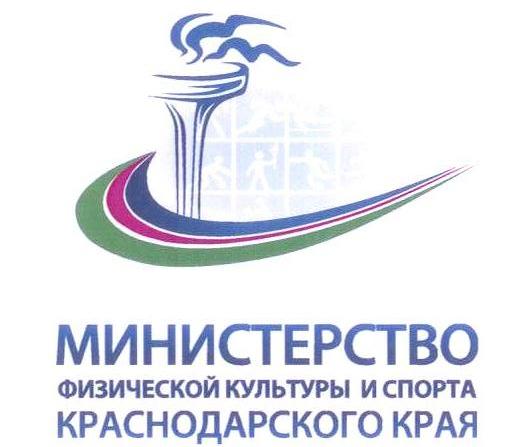 Краснодар, 2020 годРАЗДЕЛ 1. ФИЗКУЛЬТУРНЫЕ МЕРОПРИЯТИЯ СРЕДИ РАЗЛИЧНЫХ ВОЗРАСТНЫХ ГРУПП НАСЕЛЕНИЯ И ИНВАЛИДОВКРАЕВЫЕ ФИЗКУЛЬТУРНЫЕ МЕРОПРИЯТИЯРАЗДЕЛ 2. СПОРТИВНЫЕ СОРЕВНОВАНИЯ ПО ВИДАМ СПОРТА И МЕРОПРИЯТИЯ ПО ПОДГОТОВКЕ К НИМ2.1. ЛЕТНИЕ ВИДЫ СПОРТАОЛИМПИЙСКИЕ БАДМИНТОНБАСКЕТБОЛБЕЙСБОЛБОКСВЕЛОСИПЕДНЫЙ СПОРТВОДНОЕ ПОЛОВОЛЕЙБОЛГАНДБОЛГОЛЬФГРЕБЛЯ НА БАЙДАРКАХ И КАНОЭГРЕБНОЙ СПОРТГРЕБНОЙ СЛАЛОМДЗЮДОКАРАТЭКОННЫЙ СПОРТЛЕГКАЯ АТЛЕТИКАНАСТОЛЬНЫЙ ТЕННИСПАРУСНЫЙ СПОРТПЛАВАНИЕПРЫЖКИ НА БАТУТЕПУЛЕВАЯ СТРЕЛЬБАРЕГБИСЁРФИНГСИНХРОННОЕ ПЛАВАНИЕСКАЛОЛАЗАНИЕСКЕЙТБОРДИНГСОВРЕМЕННОЕ ПЯТИБОРЬЕСОФТБОЛСПОРТИВНАЯ БОРЬБАСПОРТИВНАЯ ГИМНАСТИКАСТЕНДОВАЯ СТРЕЛЬБАСТРЕЛЬБА ИЗ ЛУКАТЕННИСТРИАТЛОНТХЭКВОНДОТЯЖЕЛАЯ АТЛЕТИКАФЕХТОВАНИЕФУТБОЛХОККЕЙ НА ТРАВЕХУДОЖЕСТВЕННАЯ ГИМНАСТИКАНЕОЛИМПИЙСКИЕАВИАМОДЕЛЬНЫЙ СПОРТАВТОМОБИЛЬНЫЙ СПОРТАЙКИДОАКРОБАТИЧЕСКИЙ РОК-Н-РОЛАЛЬПИНИЗМАМЕРИКАНСКИЙ ФУТБОЛАРМСПОРТБИЛЬЯРДНЫЙ СПОРТБОДИБИЛДИНГБОУЛИНГВОДНО-МОТОРНЫЙ СПОРТВОСТОЧНОЕ БОЕВОЕ ЕДИНОБОРСТВОВСЕСТИЛЕВОЕ КАРАТЭГИРЕВОЙ СПОРТГОРОДОШНЫЙ СПОРТДАРТСДЖИУ-ДЖИТСУКЕНДОКИНОЛОГИЧЕСКИЙ СПОРТКИКБОКСИНГКИОКУСИНКАЙЛАПТАМАС – РЕСТЛИНГМОТОЦИКЛЕТНЫЙ СПОРТПАРАШЮТНЫЙ СПОРТПАУЭРЛИФТИНГПОДВОДНЫЙ СПОРТПОЛИАТЛОНПРАКТИЧЕСКАЯ СТРЕЛЬБАПЛАНЕРНЫЙ СПОРТРАДИОСПОРТРАФТИНГРУКОПАШНЫЙ БОЙРЫБОЛОВНЫЙ СПОРТСАВАТСАМБОСАМОЛЕТНЫЙ СПОРТ СМЕШАННОЕ БОЕВОЕ ЕДИНОБОРСТВО (ММА)СПОРТИВНАЯ АКРОБАТИКАСПОРТИВНАЯ АЭРОБИКАСПОРТИВНОЕ ОРИЕНТИРОВАНИЕСПОРТИВНЫЙ ТУРИЗМСУМОТАЙСКИЙ БОКСТАНЦЕВАЛЬНЫЙ СПОРТТХЭКВОНДО ИТФТХЭКВОНДО (МФТ)ТХЭКВОНДО (ГТФ)УНИВЕРСАЛЬНЫЙ БОЙУШУФИТНЕС-АЭРОБИКАЧЕРЛИДИНГЧИР-СПОРТШАХМАТЫШАШКИЭСТЕТИЧЕСКАЯ ГИМНАСТИКА2.2. ПАРАЛИМПИЙСКИЕ ВИДЫ СПОРТА1. СПОРТ ЛИЦ С ПОРАЖЕНИЕМ ОДА2. СПОРТ СЛЕПЫХ3. СПОРТ ГЛУХИХ4. СПОРТ ЛИЦ С ИНТЕЛЛЕКТУАЛЬНЫМИ НАРУШЕНИЯМИ2.3. ЗИМНИЕ ВИДЫ СПОРТАБИАТЛОНБОБСЛЕЙ (СКЕЛЕТОН)ГОРНОЛЫЖНЫЙ СПОРТКЁРЛИНГКОНЬКОБЕЖНЫЙ СПОРТЛЫЖНОЕ ДВОЕБОРЬЕЛЫЖНЫЕ ГОНКИПРЫЖКИ НА ЛЫЖАХ С ТРАМПЛИНА9. САННЫЙ СПОРТ10. СНОУБОРДФИГУРНОЕ КАТАНИЕ НА КОНЬКАХ12. ФРИСТАЙЛ13. ХОККЕЙ2.4. ОСОБО ЗНАЧИМЫЕ СПОРТИВНЫЕ МЕРОПРИЯТИЯ, ПРОВОДИМЫЕ НА ТЕРРИТОРИИ КРАСНОДАРСКОГО КРАЯАВТОМОБИЛЬНЫЙ СПОРТ2. АКРОБАТИЧЕСКИЙ РОК-Н-РОЛЛ3. АЛЬПИНИЗМ4. БАСКЕТБОЛ5. БИЛЬЯРДНЫЙ СПОРТ6. БОБСЛЕЙ7. БОДИБИЛДИНГ8. БОКС9. ВОДНО-МОТОРНЫЙ СПОРТ10. ВОЛЕЙБОЛ11. ВЕЛОСИПЕДНЫЙ СПОРТ12. ВСЕСТИЛЕВОЕ КАРАТЭ 13. ГОЛЬФ 14. ГОРНОЛЫЖНЫЙ СПОРТ 15. ГОРОДОШНЫЙ СПОРТ16. ГРЕБЛЯ НА БАЙДАРКАХ И КАНОЭ17. ДЗЮДО18. КАРАТЭ19. КЁРЛИНГ20. КИОКУСИНКАЙ21. КОННЫЙ СПОРТ22. ЛАПТА23. ЛЕГКАЯ АТЛЕТИКА24. ЛЫЖНОЕ ДВОЕБОРЬЕ25. МОРСКОЕ МНОГОБОРЬЕ26. МОТОЦИКЛЕТНЫЙ СПОРТ27. НАСТОЛЬНЫЙ ТЕННИС28. ПАРУСНЫЙ СПОРТ29. ПАУЭРЛИФТИНГ30. ПЛАВАНИЕ31. ПОЛИАТЛОН32. ПРАКТИЧЕСКАЯ СТРЕЛЬБА33. ПРЫЖКИ НА БАТУТЕ34. ПРЫЖКИ НА ЛЫХЖАХ С ТРАМПЛИНА35. РЕГБИ36. САМБО37. САННЫЙ СПОРТ38. СЕРФИНГ39. СКАЛОЛАЗАНИЕ40. СНОУБОРД41. СОВРЕМЕННОЕ ПЯТИБОРЬЕ42. СПОРТ ГЛУХИХ43. СПОРТ ЛИЦ С ИНТЕЛЛЕКТУАЛЬНЫМИ НАРУШЕНИЯМИ44. СПОРТ ЛИЦ С ПОРАЖЕНИЕМ ОДА45. СПОРТИВНАЯ АКРОБАТИКА46. СПОРТИВНАЯ АЭРОБИКАСПОРТИВНАЯ ГИМНАСТИКАСПОРТИВНАЯ БОРЬБА48. СПОРТИВНАЯ АЭРОБИКА49. СПОРТИВНОЕ ОРИЕНТИРОВАНИЕ50. ТАНЦЕВАЛЬНЫЙ СПОРТ51. ТЕННИС52. ТХЭКВОНДО53. ТЯЖЕЛАЯ АТЛЕТИКА54. ФЕХТОВАНИЕ55. ФИГУРНОЕ КАТАНИЕ НА КОНЬКАХ56. ФРИСТАЙЛ57. ФУТБОЛ58. ХОККЕЙ59. ХОККЕЙ НА ТРАВЕ60. ХУДОЖЕСТВЕННАЯ ГИМНАСТИКА61. ШАХМАТЫ62. ШАШКИ63. КОМПЛЕКСНЫЕ МЕРОПРИЯТИЯРАЗДЕЛ 3. ФИЗКУЛЬТУРНО-СПОРТИВНЫЕ МЕРОПРИЯТИЯ В РАМКАХ ГОСУДАРСТВЕННЫХ ПРОГРАММ3.1. Государственная программа Краснодарского края«Противодействие незаконному обороту наркотиков»3.2. ГОСУДАРСТВЕННАЯ ПРОГРАММА КРАСНОДАРСКОГО КРАЯ«ДЕТИ КУБАНИ»3.3. Государственная программа Краснодарского края«Доступная среда» ТЕРМИНЫЕКП	Единый календарный план межрегиональных, всероссийских и международных физкультурных мероприятий и спортивных мероприятий Минспорта РоссииМО		муниципальное образованиеТМ		 тренировочные мероприятияУМО		углубленное медицинское обследованиеЭКО		этапное комплексное обследование*                       мероприятия, общее руководство проведением которых, осуществляет Министерство                          образования, науки и молодежной политики Краснодарского края ПРИЛОЖЕНИЕУТВЕРЖДЕНприказом министерства физической культуры и спорта Краснодарского краяот 30.12.2020             № 1454  №Наименование мероприятийСроки проведенияСроки проведенияМестопроведенияКраевые соревнования юных хоккеистов «Золотая шайба» имени А.В. Тарасова(10-15 лет)январьфевральМО Краснодарского краяТурнир по баскетболу «Локобаскет - Школьная лига» среди команд юношей и девушек 7-9 классов общеобразовательных организаций Краснодарского края на 2020-2021 гг.*I этап - краевые зональные соревнования II этап - краевые полуфинальные соревнования III этап - краевые финальные соревнования январьфевральмарт мартмартмартМО Краснодарского краяМО Краснодарского краяг. Усть-ЛабинскСпартакиада трудящихся Краснодарского края 2021 годаянварьмайМО Краснодарского краяРегиональный этап X Всероссийского фестиваля по хоккею среди любительских команд сезон 2020/2021январь мартМО Краснодарского краяСпартакиада Главного управления по Краснодарскому краю Федеральной службы войск национальной гвардии Российской Федерации и Краснодарской краевой организации Общества «Динамо» **январь декабрьпо назначению23-я Спартакиада управления Федеральной службы исполнения наказания России по Краснодарскому краю и Краснодарской краевой организации Общества «Динамо» **январь декабрьпо назначениюСпартакиада ГУ МВД России по Краснодарскому краю и Краснодарской краевой организации Общества «Динамо» среди сотрудников территориальных органов МВД России на районном уровне Краснодарского края **январь декабрьпо назначениюСпартакиада управления на транспорте Министерства внутренних дел России по Южному Федеральному округу и Краснодарской краевой организации Общества «Динамо» **январь декабрьпо назначениюКраевой зимний фестиваль Всероссийского физкультурно-спортивного комплекса «Готов к труду и обороне» среди участников VI – XI возрастных ступеней (18 лет и старше)18.0131.03МО Краснодарского края I этап открытой спартакиады Черноморского побережья «Мир без границ» среди участников с ОВЗ по бочче27.0227.02Красноармейский район,  Старонижестеб-лиевскаяКраевой зимний фестиваль Всероссийского физкультурно-спортивного комплекса «Готов к труду и обороне» (ГТО) среди обучающихся образовательных организаций *февральмартМО Краснодарского края63-я Спартакиада Краснодарской краевой организации Общества «Динамо» **февраль октябрьКраснодарXXXI Универсиада Кубани среди высших учебных заведенийфевральдекабрьМО Краснодарского краяКубанские спортивные игры студентов профессиональных образовательных организаций, реализующих программы подготовки специалистов среднего звенафевральдекабрьМО Краснодарского краяКраевая массовая лыжная гонка «Лыжня Кубани» в рамках XXXIX открытой Всероссийской массовой лыжной гонки «Лыжня России» 13.0213.02 СочиЛегкоатлетический забег «Hard Run»21.0221.02КраснодарКраевые соревнования по настольному теннису среди ветеранов физической культуры и спорта Кубани имени МС МК ЗТР Г.М. Стрельникова20.0221.02 КраснодарЛегкоатлетический забег «Beauty Run»08.0308.03Краснодарг. СочиКраевой фестиваль Всероссийского физкультурно-спортивного комплекса «Готов к труду и обороне» (ГТО) среди семейных команд20.0320.03 КраснодарII этап открытой спартакиады Черноморского побережья «Мир без границ» среди участников с ОВЗ по дартсу27.0327.03 ГеленджикСпортивный праздник «Готов к труду и обороне», посвященный Дню образования Общества «Динамо»апрельапрель КраснодарКраевые соревнования по шахматам «Белая ладья» среди команд общеобразовательных организаций *01.0405.04 АрмавирПолумарафон «Сочи Автодром»03.0404.04СочиКраевой спортивный фестиваль «Здоровое поколение»04.0404.04 СочиКраевые соревнования «Чудо-шашки» среди обучающихся общеобразовательных организаций *06.0410.04 АрмавирТурнир по стритболу «Высшая лига» 17.0417.04КраснодарЛегкоатлетический забег «Run Krasnodar»18.0418.04КраснодарКраевой легкоатлетический забег «Километры Победы»18.0418.04 КраснодарКраевой фестиваль чемпионов Всероссийского физкультурно-спортивного комплекса «Готов к труду и обороне» 21.0423.04 КраснодарIII этап открытой спартакиады Черноморского побережья «Мир без границ» среди участников с ОВЗ по шахматам24.0424.04Туапсинский район, пгт. НовомихайловскийКраевые семейные спортивные игры «Стартуем вместе»23.0423.04 Славянск-на-КубаниКраевой фестиваль по силовым видам спорта «Самсон»23.0425.04 КраснодарКраевые спортивные игры школьников «Президентские спортивные игры» *I этап - краевые зональные соревнованияII этап - краевые финальные соревнованиямайиюньмайиюньМО Краснодарского краяМО Краснодарского края АнапаФестиваль бега «ROSA RUN 2021»01.0504.05СочиКраевой фестиваль велосипедного спорта02.0502.05СочиФестиваль «Велогонка 3 горы»02.0504.05СочиВсекубанская эстафета «Спортсмены Кубани – в ознаменование Победы в Великой Отечественной войне 1941-1945 годов»03.0503.05МО Краснодарского краяX краевые детско-юношеские Игры боевых искусств и спортивных единоборств «Пояс Черного моря»*04.0506.05 АнапаX Всероссийский фестиваль по хоккею среди любительских команд  03.0516.05СочиКраевые массовые соревнования по спортивному ориентированию «Российский Азимут» в рамках Всероссийских массовых соревнований по спортивному ориентированию «Российский Азимут»15.0515.05 Горячий КлючЛегкоатлетический забег «Run Way»16.0516.05ГеленджикКраевые спортивные игры школьных спортивных клубов*22.0522.05Каневской районФизкультурное мероприятие «IRONLADY Gelendzhik 2021» 21.0523.05ГеленджикФизкультурное мероприятие «STARKIDS Gelendzhik 2021» 21.0523.05ГеленджикФизкультурное мероприятие «SWIMSTAR Gelendzhik 2021» 21.0523.05ГеленджикСпартакиада пенсионеров Краснодарского края 2021 года 29.0529.05 КраснодарIV этап открытой спартакиады Черноморского побережья «Мир без границ» среди участников с ОВЗ по плаванию29.0529.05 НовороссийскКраевые спортивные соревнования школьников «Президентские состязания» *июньиюнь АнапаКраевой летний фестиваль Всероссийского физкультурно-спортивного комплекса «Готов к труду и обороне» (ГТО) среди обучающихся общеобразовательных организаций *июньиюнь АнапаСпортивный праздник среди семейных команд органов безопасности и правопорядка «Папа, мама, я – спортивная семья! Мы всегда готовы к труду и обороне!» **июньиюньКраснодарКраевые фестивали по альпинизму (восхождение на гору Фишт)июньавгустАпшеронский районXXVIII Сельские спортивные игры Кубани 2021 годаиюньдекабрьМО Краснодарского краяКраевой летний фестиваль Всероссийского физкультурно-спортивного комплекса «Готов к труду и обороне» среди участников VI – XI возрастных ступеней (18 лет и старше)07.0615.08МО Краснодарского края Краевые соревнования по волейболу среди мужских и женских команд ветеранов памяти В.П. Белянского10.0613.06 СочиКраевой фестиваль сапсерфинга13.0613.06 НовороссийскКраевой фестиваль «Богатыри Кубани»19.0620.06 АнапаV этап открытой спартакиады Черноморского побережья «Мир без границ» среди участников с ОВЗ по легкой атлетике26.0626.06 Горячий КлючФестиваль «Laura Race»18.0718.07СочиКраевые массовые соревнования по баскетболу «Оранжевый мяч» в рамках Всероссийских массовых соревнований по баскетболу «Оранжевый мяч» 14.0814.08 АнапаКраевые соревнования среди ветеранов физической культуры и спорта Кубани, посвященные Всероссийскому Дню физкультурника14.0814.08 КраснодарКраевой день бега «Кросс Нации» в рамках Всероссийского дня бега «Кросс Нации»18.0918.09 КраснодарФестиваль «Swim Run – Геленджик»18.0919.09ГеленджикФестиваль спорта «Арена героев»24.0924.09 КраснодарVI этап открытой спартакиады Черноморского побережья «Мир без границ» среди участников с ОВЗ по бадминтону25.0925.09Северский район, пгт. АфипскийЛегкоатлетический забег «Ночной автодром»25.0925.09СочиКраевой легкоатлетический забег «Кубанская столица»26.0926.09 КраснодарЛегкоатлетический забег «Город»26.0926.09КраснодарXII Спартакиада сборных команд органов исполнительной власти, структурных подразделений администрации Краснодарского края и администраций муниципальных образований Краснодарского края 2021 года 15.1017.10КраснодарКраевые соревнования по городошному спорту среди ветеранов физической культуры и спорта Кубани15.1017.10 ЛенинградскаяVII этап открытой спартакиады Черноморского побережья «Мир без границ» среди участников с ОВЗ по настольному теннису30.1030.10Славянск-на-КубаниКраевые соревнования по баскетболу среди мужских команд ветеранов памяти А.И. Полозюка04.1107.11Славянск-на-КубаниКраевой фестиваль женского спорта «Красота. Грация. Идеал.»06.1107.11 АнапаЛегкоатлетический забег «Сочи Марафон»07.1107.11СочиКраевой день бега «Марафон Сочи»07.1107.11 СочиКраевой день самбо в рамках Всероссийского дня самбо15.1117.11 АрмавирVIII этап открытой спартакиады Черноморского побережья «Мир без границ» среди участников с ОВЗ по пауэрлифтингу27.1127.11 КрымскРегиональный этап XI Всероссийского фестиваля по хоккею среди любительских команд в Краснодарском крае сезона 2021-2022 годовноябрьдекабрьМО Краснодарского краяКраевой турнир по рукопашному бою среди военно-патриотических и военно-спортивных клубов Краснодарского края, памяти А. Демина и сотрудников органов безопасности и правопорядка Краснодарского края, погибших при исполнении служебного долгадекабрьдекабрь КраснодарКраевой смотр-конкурс на лучшую организацию работы по внедрению и реализации Всероссийского физкультурно-спортивного комплекса «Готов к труду и обороне» в муниципальных образованиях Краснодарского краяв течение годав течение годаМО Краснодарского краяКраевой смотр-конкурс на лучшую организацию физкультурно-спортивной работы в муниципальных учреждениях, осуществляющих деятельность в отрасли «Физическая культура и спорт»в течение годав течение годаМО Краснодарского краяУчастие спортсменов, команд и представителей, представляющих Краснодарский край во Всероссийских мероприятиях*:Всероссийские спортивные соревнования школьников «Президентские состязания»;Всероссийские спортивные игры школьников «Президентские спортивные игры»;фестиваль Всероссийского физкультурно-спортивного комплекса «Готов к труду и обороне» (ГТО) среди обучающихся образовательных организаций и другие мероприятия;Всероссийские спортивные игры школьных спортивных клубов и другие мероприятия.в течение годав течение годапо назначениюУчастие ветеранов спорта в межрегиональных, всероссийских и международных соревнованияхв течение годав течение годапо назначениюУчастие спортсменов, команд, представителей и тренеров, представляющих Краснодарский край во Всероссийских мероприятиях: фестивали, турниры, соревнования, конкурсы, спартакиады, конференции, семинары и другие мероприятия, среди различных категорий населения и отраслейв течение годав течение годапо назначениюУчастие спортсменов с инвалидностью в межрегиональных, всероссийских и международных соревнованияхв течение годав течение годапо назначению№ п/пНаименование спортивного мероприятияВозраст спортсменов в соответствии с ЕВСКДата начала мероприятия, включая день приездаДата окончания мероприятия, включая день отъездаМесто проведенияПервенство Краснодарского краяюноши, девушкидо 17 лет 25.0328.03ГулькевичиТренировочное мероприятие по подготовке к V летней Спартакиаде молодежи (юниорская) России 2021 годаюниоры, юниорки05.0714.07ГолубицкаяПервенство Краснодарского краямальчики, девочкидо 15 лет09.0912.09КореновскПервенство Краснодарского краямальчики, девочкидо 13 лет14.1017.10КореновскУчастие во всероссийских, межрегиональных и международных спортивных соревнованиях, согласованных в установленном порядке и включенных в ЕКП Минспорта России,                    общероссийских федерацийпо вызову, положениюУчастие в ТМ, УМО, ЭКО, экипировке спортивных сборных команд Россиипо вызову Проведение краевых семинаров, совещаний тренеров и судейпо назначениюУчастие во всероссийских и международных семинарах, курсах, совещаниях  тренеров и судей, заседаниях федерацийпо вызовуПроведение ТМ по подготовке к межрегиональным, всероссийским и международным соревнованиям, предсезонных и восстановительных ТМ.весь период12.Проведение ТМ по подготовке к межрегиональным, всероссийским и международным соревнованиям, предсезонных и восстановительных ТМ.весь период№ п/пНаименование спортивного мероприятияВозраст спортсменов в соответствии с ЕВСКДата начала мероприятия, включая день приездаДата окончания мероприятия, включая день отъездаМесто проведенияПервенство Краснодарского края по баскетболу среди девушек 2009-2010 года рожденияпредварительный этапфинал2009-2010 г.р.28.0116.0231.01.21.02МО Краснодарского краяУсть-ЛабинскПервенство Краснодарского края по баскетболу среди юношей 2009-2010 года рожденияпредварительный этапфинал2009-2010 г.р.21.0123.0224.0128.02МО Краснодарского краяБелореченскПервенство Краснодарского края по баскетболу среди девушек 2006 года рождения и моложе ДЮБЛ 2021 годапредварительный этапфинал2006  г.р.01.0325.0406.0330.04Кропоткин,Тимашевск,КраснодарКропоткинПервенство Краснодарского края по баскетболу среди юношей 2006 года рождения и моложе ДЮБЛ 2021 годапредварительный этапфинал2006  г.р.09.0303.0514.0308.05Кропоткин,Тимашевск, АбинскКропоткинКраевые соревнования по баскетболу среди команд девушек *2005-2006 г.р.28.0302.04КропоткинКраевые соревнования по баскетболу среди команд юношей *2005-2006  г.р.14.0419.04Усть-ЛабинскКраевой турнир по баскетболу среди юношей на призы ЗМС Саврасенко А.Д.2007  г.р.18.0423.04КраснодарПервенство Краснодарского края по баскетболу 3х3 среди юношей 2004-2005 года рождения2004-2005 г.р.11.0512.05БелореченскПервенство Краснодарского края по баскетболу 3х3 среди девушек 2004-2005 года рождения2004-2005 г.р.11.0512.05БелореченскПервенство Краснодарского края по баскетболу 3х3 среди юношей 2006-2007 года рождения2006-2007 г.р.12.0513.05БелореченскПервенство Краснодарского края по баскетболу 3х3 среди девушек 2006-2007 года рождения2006-2007 г.р.12.0513.05БелореченскПервенство Краснодарского края по баскетболу 3х3 среди юношей 2008-2009 года рождения2008-2009 г.р.13.0514.05БелореченскПервенство Краснодарского края по баскетболу 3х3 среди девушек 2008-2009 года рождения2008-2009 г.р.13.0514.05БелореченскКраевые соревнования по баскетболу среди команд девушек *2007-2008 г.р.16.0521.05КропоткинЧемпионат Краснодарского края по баскетболу среди мужских команд 2004 год рождения и старше2004  г.р.18.0523.05п.Абрау-Дюрсо(г.Новороссийск)Чемпионат Краснодарского края по баскетболу среди женских команд 2004 год рождения и старше2004  г.р.18.0523.05п.Абрау-Дюрсо(г.Новороссийск)Краевые соревнования по баскетболу среди команд юношей *2007-2008 г.р. 23.0528.05Усть-ЛабинскТренировочное мероприятие по подготовке к III этапу (финал) V Спартакиады молодежи России 2021 года по баскетболу среди юниоров 2004-2006 г.р.01.0622.06п.Абрау-Дюрсо(г.Новороссийск)Тренировочное мероприятие по подготовке к III этапу (финал) V Спартакиады молодежи России 2021 года по баскетболу среди юниорок2004-2006 г.р.01.0608.06п.Абрау-Дюрсо(г.Новороссийск)Краевой турнир по баскетболу среди юношей «Золотая корзина» памяти Е.Д. Турченко2008  г.р.19.0924.09КраснодарЧемпионат Краснодарского края по баскетболу 3х3 среди мужских команд 2004 год рождения и старше1 тур2 тур2004  г.р.02.1006.1103.1007.11МО Краснодарского краяЧемпионат Краснодарского края по баскетболу 3х3 среди женских команд 2004 год рождения и старше1 тур2 тур2004  г.р.02.1006.1103.1007.11МО Краснодарского краяПервенство Краснодарского края по баскетболу среди юношей 2008 года рождения и моложепредварительный этап2008  г.р.07.1010.10МО Краснодарского краяТренировочное мероприятие по подготовке к Первенству России по баскетболу среди юниоров (2007 г.р. и моложе)2007  г.р.10.1020.10п.Абрау-Дюрсо(г.Новороссийск)Тренировочное мероприятие по подготовке к Первенству России по баскетболу среди юниоров (2005 г.р. и моложе)2005  г.р.05.1115.11п.Абрау-Дюрсо(г.Новороссийск)Первенство Краснодарского края по баскетболу среди девушек 2008 года рождения и моложепредварительный этап2008  г.р.21.1024.10МО Краснодарского краяКраевые соревнования по баскетболу среди команд мальчиков *2009-2010 г.р.24.1129.11КропоткинКраевые соревнования по баскетболу среди девушек 2010 года рожденияпредварительный этап2010  г.р.11.1114.11МО Краснодарского краяКраевые соревнования по баскетболу среди команд девочек *2009-2010 г.р.14.1119.11Усть-ЛабинскКраевые соревнования по баскетболу среди юношей 2010 года рожденияпредварительный этап2010  г.р.18.1121.11МО Краснодарского краяТренировочное мероприятие по подготовке к Первенству России по баскетболу среди юниоров (2006 г.р. и моложе)2006  г.р.19.1130.11п.Абрау-Дюрсо(г.Новороссийск)Проведение краевых семинаров, совещаний тренеров и судейпо назначениюУчастие во всероссийских и международных семинарах, курсах, совещаниях  тренеров и судей, заседаниях федерацийпо вызовуПроведение ТМ по подготовке к межрегиональным, всероссийским и международным соревнованиям, предсезонных и восстановительных ТМ.весь период№ п/пНаименование спортивного мероприятияВозраст спортсменов в соответствии с ЕВСКДата начала мероприятия, включая день приездаДата окончания мероприятия, включая день отъездаМесто проведенияПервенство Краснодарского краяюноши до 13 лет10.0410.04ст-ца СеверскаяТренировочное мероприятия по подготовке к первенству Россииюниорыдо 24 лет06.0510.05Балашиха (Московская область)Тренировочное мероприятия по подготовке к первенству Россииюношидо 13 лет09.0613.06Балашиха (Московская область)Тренировочное мероприятия по подготовке к первенству Россииюниорыдо 19 лет21.0725.07Балашиха (Московская область)Участие во всероссийских, межрегиональных и международных спортивных соревнованиях, согласованных в установленном порядке и включенных в ЕКП Минспорта России,                     общероссийских федерацийпо вызову, положениюУчастие в ТМ, УМО, ЭКО, экипировке спортивных сборных команд Россиипо вызову Проведение краевых семинаров, совещаний тренеров и судейпо назначениюУчастие во всероссийских и международных семинарах, курсах, совещаниях  тренеров и судей, заседаниях федерацийпо вызовуПроведение ТМ по подготовке к межрегиональным, всероссийским и международным соревнованиям, предсезонных и восстановительных ТМ.весь период№ п/пНаименование спортивного мероприятияВозраст спортсменов в соответствии с ЕВСКДата начала мероприятия, включая день приездаДата окончания мероприятия, включая день отъездаМесто проведения1.Тренировочное мероприятие по боксу среди юниорок к первенству России17-18 лет20.0131.01Краснодар2.Первенство Краснодарского края по боксу среди юношей, девушек старшего возраста и девушке среднего возраста13-14 лет15-16 лет24.0130.01 Геленджик3.Тренировочное мероприятие по боксу среди девушек к первенству ЮФО15-16 лет08.0219.02Краснодар4.Тренировочное мероприятие по боксу среди юношей к первенству ЮФО15-16 лет08.0219.02Анапа5.Первенство Краснодарского края по боксу среди юношей13-14 лет15.0221.02Славянск-на-Кубани6.Первенство Краснодарского края по боксу среди юниоров и юниорок17-18 лет15.0319.03Анапа7.Тренировочное мероприятие по боксу среди юношей к первенству России15-16 лет05.0416.04Анапа8.Тренировочное мероприятие по боксу среди юниоров к первенству ЮФО17-18 лет08.0419.04Краснодар9.Тренировочное мероприятие по боксу среди юниорок к первенству ЮФО17-18 лет08.0419.04Краснодар10.Тренировочное мероприятие по боксу среди юношей к первенству ЮФО13-14 лет08.0419.04Анапа11.Тренировочное мероприятие по боксу среди девушек к первенству России15-16 лет20.0401.05Краснодар12.Тренировочное мероприятие по боксу среди юниоров к первенству России17-18 лет26.0407.05Краснодар13.Тренировочное мероприятие по боксу среди юношей к первенству России13-14 лет03.0514.05Анапа14.Чемпионат Краснодарского края по боксу среди мужчин и женщин19-40 лет24.0528.05Краснодар15.Тренировочное мероприятие по боксу среди мужчин к чемпионату ЮФО19-40 лет08.0719.07Краснодар16.Тренировочное мероприятие по боксу среди юниоров и юниорок к финалу V летней спартакиады молодежи России 19-22 года13.0724.07Краснодар17.Тренировочное мероприятие по боксу среди мужчин к чемпионату России19-40 лет02.0813.08Краснодар18.Тренировочное мероприятие по боксу среди юниоров по ОФП17-18 лет19.0930.09Анапа19.Участие во всероссийских, межрегиональных и международных спортивных соревнованиях, согласованных в установленном порядке и включенных в ЕКП Минспорта России,общероссийских федерацийпо вызову, положению20.Участие в ТМ, УМО, ЭКО, экипировке спортивных сборных команд Россиипо вызову 21.Проведение краевых семинаров, совещаний тренеров и судейпо назначению22.Участие во всероссийских и международных семинарах, курсах, совещаниях тренеров и судей, заседаниях федерацийпо вызову23.Проведение ТМ по подготовке к межрегиональным, всероссийским и международным соревнованиям, предсезонных и восстановительных ТМ.весь период№ п/пНаименование спортивного мероприятияВозраст спортсменов в соответствии с ЕВСКДата начала мероприятия, включая день приездаДата окончания мероприятия, включая день отъездаМесто проведенияМАУНТИНБАЙК МАУНТИНБАЙК МАУНТИНБАЙК МАУНТИНБАЙК МАУНТИНБАЙК МАУНТИНБАЙК Краевые соревнования, посвященные Дню Защитника Отечестваюноши, девушки 2005-2006 г.р., юноши, 
девушки 2007-2008 г.р.,мальчики, 
девочки 2009-2010 г.р.20.0220.02НовоминскаяЛично-командный чемпионат и первенство Краснодарского края1 тур2 тур3 турмужчины, 
женщины 2002 г.р. 
и старше, юниоры, 
юниорки 2003-2004 г.р., юноши, 
девушки 2005-2006 г.р., юноши, 
девушки 2007-2008 г.р.,мальчики, 
девочки 2009-2010 г.р.28.0203.0324.1028.0206.0327.10Белореченскс. Архипо-Осиповкапос. ПсебайКраевые соревнования, посвященные 
Дню тренераюноши, 
девушки 2005-2006 г.р., юноши, 
девушки 2007-2008 г.р.,мальчики, 
девочки 2009-2010 г.р.31.1031.10АпшеронскКраевые соревнования в гонке маунтинбайк - велокроссюноши, 
девушки 2005-2006 г.р., юноши, 
девушки 2007-2008 г.р.,мальчики, 
девочки 2009-2010 г.р.07.1107.11ст-ца Стародеревян-ковскаяШОССЕШОССЕШОССЕШОССЕШОССЕШОССЕКраевые соревнования в гонке критериумюноши 2005-2006 г.р.13.04.13.04.г-к. АнапаЛично-командный чемпионат и первенство Краснодарского края1 тур2 тур3 тур4 тур5 турмужчины, 
женщины 2002 г.р. 
и старше, юниоры, 
юниорки 2003-2004 г.р., юноши, 
девушки 2005-2006 г.р., юноши, 
девушки 2007-2008 г.р.29.04.13.05.30.05.19.06.16.10.29.04.17.05.30.05.22.06.19.10.БелореченскБелореченскКраснодарст-ца БрюховецкаяБелореченскКраевые соревнования, посвященные памяти Заслуженного работника физической культуры и спорта Кубани, тренера по велоспорту В.Ф. Резниковаюноши, 
девушки 2005-2006 г.р., юноши, 
девушки 2007-2008 г.р.23.05.23.05.АрмавирКраевые соревнования, посвященные 
Дню защиты детейюноши, 
девушки 2005-2006 г.р., юноши, 
девушки 2007-2008 г.р.01.06.02.06.ст-ца КаневскаяКраевые соревнования, посвященные памяти Заслуженного работника физической культуры и спорта Кубани, тренера по велоспорту С.С. Солуковаюноши 
2005-2006 г.р., юноши 
2007-2008 г.р.12.06.12.06.АпшеронскКраевые соревнования, посвященные 
Дню города Гулькевичиюноши, 
девушки 2005-2006 г.р., юноши, 
девушки 2007-2008 г.р.15.08.15.08.ГулькевичиКраевые соревнования в гонке критериум на приз главы администрации Терновского сельского поселенияюноши, 
девушки 2005-2006 г.р., юноши, 
девушки 2007-2008 г.р.26.09.26.09.ст-ца ТерновскаяУчастие во всероссийских, межрегиональных и международных спортивных соревнованиях, согласованных в установленном порядке и включенных в ЕКП Минспорта России,                     общероссийских федерацийпо вызову, положениюУчастие в ТМ, УМО, ЭКО, экипировке спортивных сборных команд Россиипо вызову Проведение краевых семинаров, совещаний тренеров и судейпо назначениюУчастие во всероссийских и международных семинарах, курсах, совещаниях  тренеров и судей, заседаниях федерацийпо вызовуПроведение ТМ по подготовке к межрегиональным, всероссийским и международным соревнованиям, предсезонных и восстановительных ТМ.весь период№ п/пНаименование спортивного мероприятияВозраст спортсменов в соответствии с ЕВСКДата начала мероприятия, включая день приездаДата окончания мероприятия, включая день отъездаМесто проведенияПервенство Краснодарского края мальчики и девочки             2009-2010 г.р.20.0225.02КропоткинПервенство Краснодарского края юноши              2006-2007 г.р. 26.0430.04ТуапсеПервенство Краснодарского края юноши              2008-2009 г.р. 03.0508.05ТуапсеПервенство Краснодарского края мальчики и девочки             2010-2011 г.р.13.0918.09ТуапсеУчастие во всероссийских, межрегиональных и международных спортивных соревнованиях, согласованных в установленном порядке и включенных в ЕКП Минспорта России,                     общероссийских федерацийпо вызову, положениюУчастие в ТМ, УМО, ЭКО, экипировке спортивных сборных команд Россиипо вызову Проведение краевых семинаров, совещаний тренеров и судейпо назначениюУчастие во всероссийских и международных семинарах, курсах, совещаниях  тренеров и судей, заседаниях федерацийпо вызовуПроведение ТМ по подготовке к межрегиональным, всероссийским и международным соревнованиям, предсезонных и восстановительных ТМ.весь период№ п/пНаименование спортивного мероприятияВозраст спортсменов в соответствии с ЕВСКДата начала мероприятия, включая день приездаДата окончания мероприятия, включая день отъездаМесто проведенияПервенство Краснодарского края среди юношей 2007-2008 гг.р. предварительные соревнованияфинальные соревнования юноши(до 16 лет)19.0128.0924.0103.10г. Лабинскст-ца Брюховецкаяг. ЛабинскПервенство Краснодарского края среди девушек 2007-2008 гг.р.предварительные соревнованияфинальные соревнованиядевушки (до 16 лет)26.0109.0221.0931.0114.0226.09г. Анапаг. Белореченскг. БелореченскТренировочное мероприятие по подготовке к первенству России среди девушек 2004-2005 гг.р. (финал) сезона 2020-2021 гг.девушки(до 18 лет)08.0213.02г. БелореченскТренировочное мероприятие по подготовке к первенству России среди юношей 2004-2005 гг.р. (финал) сезона 2020-2021 гг.юноши(до 18 лет)08.0213.02г. ЛабинскПервенство Краснодарского края среди юношей 2009-2010 гг.р. предварительные соревнованияфинальные соревнованияюноши(до 14 лет)02.0212.1007.0217.10г. Лабинскг. Анапаг. ЛабинскПервенство Краснодарского края среди девушек 2009-2010 гг.р. предварительные соревнованияфинальные соревнованиядевушки(до 14 лет)02.0305.1007.0310.10ст-ца Выселкист-ца Староминскаяст-ца ВыселкиПервенство Краснодарского края среди девушек 2005-2006 гг.р. предварительные соревнованияфинальные соревнования девушки(до 18 лет)09.0314.0914.0319.09г. Геленджикст-ца Староминскаяг. ГеленджикПервенство Краснодарского края среди юношей 2005-2006 гг.р. предварительные соревнованияфинальные соревнования юноши(до 18 лет)06.0407.0911.0412.09г. Лабинскг. Анапаг. ЛабинскТренировочное мероприятие по подготовке к первенству России среди девушек 2006-2007 гг.р. (финал) сезона 2020-2021 гг.девушки (до 16 лет)13.0318.03пос. ВиноградныйТренировочное мероприятие по подготовке к первенству России среди юношей 2006-2007 гг.р. (финал) сезона 2020-2021 гг.юноши(до 16 лет)13.0318.03г. ЛабинскКраевые соревнования по волейболусреди команд девушек 2004-2005 гг.р. *девушки(до 18 лет)06.0411.04г. ГеленджикТренировочное мероприятие по подготовке ко II этапу V летней Спартакиады молодежи (юниорская) России среди юношей 2003-2004 гг.р.юноши(до 18 лет)12.0418.04г. ЕйскКраевые соревнования по волейболу среди команд юношей 2004-2005 гг.р. *юноши(до 18 лет)13.0418.04г. ЛабинскКубок Краснодарского края мужчины13.0418.04г. ЕйскТренировочное мероприятие по подготовке ко II этапу V летней Спартакиады молодежи (юниорская) России среди девушек 2003-2004 гг.р.девушки(до 18 лет)18.0424.04г. ЕйскКубок Краснодарского края женщины19.0424.04г. ЕйскКраевые соревнования по волейболусреди команд юношей 2008-2009 гг.р. *юноши(до 14 лет)03.0608.06г. ГеленджикКраевые соревнования по волейболусреди команд девушек 2008-2009 гг.р. *девушки(до 14 лет)07.0612.06г. АнапаТренировочное мероприятие по подготовке к III этапу V летней Спартакиады молодежи (юниорская) России среди девушек 2003-2004 гг.р.девушки(до 18 лет)01.0719.07г. ЕйскТренировочное мероприятие по подготовке к III этапу V летней Спартакиады молодежи (юниорская) России среди юношей 2003-2004 гг.р.юноши(до 18 лет)01.0719.07г. ЕйскТренировочное мероприятие по общей физической подготовке среди юношей мужчины,юноши(до 18 лет)12.0820.08г. ЛабинскТренировочное мероприятие по специальной физической подготовке среди юношей мужчины,юноши(до 18 лет)23.0829.08г. ЛабинскТренировочное мероприятие по подготовке к 1 туру чемпионата России Высшая лига «Б» среди мужских команд мужчины,юноши(до 18 лет)30.0906.10г. БелореченскТренировочное мероприятие по общей физической подготовке среди юношей мужчины,юноши(до 18 лет), юноши(до 16 лет)19.1001.11г. СочиТренировочное мероприятие по подготовке к первенству Южного федерального округа и Северо-Кавказского федерального округа среди девушек 2007-2008 гг.р. сезона 2021-2022 гг.девушки (до 16 лет)22.1029.10пос. ВиноградныйТренировочное мероприятие по подготовке к первенству Южного федерального округа и Северо-Кавказского федерального округа среди юношей 2007-2008 гг.р. сезона 2021-2022 гг.юноши (до 16 лет)22.1029.10г. ЛабинскКраевые соревнования по волейболусреди команд девушек 2010-2011 гг.р. *девушки(до 14 лет)25.1030.10г. АнапаТренировочное мероприятие по подготовке ко 2 туру чемпионата России Высшая лига «Б» среди мужских команд мужчины,юноши(до 18 лет)11.1117.11г. БелореченскКраевые соревнования по волейболусреди команд юношей 2010-2011 гг.р. *юноши(до 14 лет)15.1120.11г. ЛабинскЧемпионат Краснодарского края среди женских команд женщины18.1124.11г. ЕйскТренировочное мероприятие по подготовке к первенству Южного федерального округа и Северо-Кавказского федерального округа среди девушек 2005-2006 гг.р. сезона 2021-2022 гг.девушки (до 18 лет)18.1124.11пос. ВиноградныйТренировочное мероприятие по подготовке к первенству Южного федерального округа и Северо-Кавказского федерального округа среди юношей 2005-2006 гг.р. сезона 2021-2022 гг.юноши (до 18 лет)18.1124.11г. ЛабинскЧемпионат Краснодарского края среди мужских команд мужчины07.1212.12г. ЛабинскТренировочное мероприятие по подготовке к первенству России среди девушек 2007-2008 гг.р. (полуфинал) сезона 2021-2022 гг.девушки (до 16 лет)15.1220.12пос. ВиноградныйТренировочное мероприятие по подготовке к первенству России среди юношей 2007-2008 гг.р. (полуфинал) сезона 2021-2022 гг.юноши (до 16 лет)15.1220.12г. ЛабинскПЛЯЖНЫЙ ВОЛЕЙБОЛПЛЯЖНЫЙ ВОЛЕЙБОЛПЛЯЖНЫЙ ВОЛЕЙБОЛПЛЯЖНЫЙ ВОЛЕЙБОЛПЛЯЖНЫЙ ВОЛЕЙБОЛПЛЯЖНЫЙ ВОЛЕЙБОЛТренировочное мероприятие по общей физической подготовке мужчины, женщины25.0107.02с. Витязево Тренировочное мероприятие по специальной физической подготовке мужчины, женщины20.0331.03с. ВитязевоКраевые соревнования среди юношей 2004-2007 гг.р.юноши (до 17 лет)22.0426.04с. ВитязевоТренировочное мероприятие по подготовке к чемпионату России мужчины, женщины24.0407.05с. ВитязевоЧемпионат Краснодарского краямужчины, женщины02.0505.05с. ВитязевоПервенство Краснодарского края среди юношей и девушек 2005-2006 гг.р.1 этап2 этап  Финалюноши, девушки (до 17 лет)10.0513.0625.0713.0516.0628.07с. Витязевос. Витязевос. ВитязевоТренировочное мероприятие по подготовке к всероссийским соревнованиям мужчины,женщины11.0522.05с. ВитязевоПервенство Краснодарского края среди юношей и девушек 2007-2008 гг.р.1 этап2 этап  Финалюноши, девушки (до 15 лет)27.0516.0622.0730.0519.0625.07с. Витязевос. Витязевос. ВитязевоПервенство Краснодарского края среди юношей и девушек 2008-2009 гг.р.1 этап Финалюноши, девушки (до 15 лет)19.0619.0722.0622.07с. Витязево с. ВитязевоТренировочное мероприятие по подготовке к первенству России юноши, девушки (до 15 лет), юноши, девушки (до 17 лет), юноши, девушки (до 19 лет)27.0610.07с. ВитязевоТренировочное мероприятие по подготовке к всероссийским соревнованиям мужчины,женщины24.0706.08с. ВитязевоКубок Краснодарского края мужчины,женщины17.0920.09с. ВитязевоВосстановительное тренировочное мероприятиемужчины, женщины31.1013.11с. ВитязевоУчастие во всероссийских, межрегиональных и международных спортивных соревнованиях, согласованных в установленном порядке и включенных в ЕКП Минспорта России,                     общероссийских федерацийпо вызову, положениюУчастие в ТМ, УМО, ЭКО, экипировке спортивных сборных команд Россиипо вызовуПроведение краевых семинаров, совещаний тренеров и судейпо назначениюУчастие во всероссийских и международных семинарах, курсах, совещаниях тренеров и судей, заседаниях федерацийпо вызовуПроведение ТМ по подготовке к межрегиональным, всероссийским и международным соревнованиям, предсезонных и восстановительных ТМ.весь периодПроведение краевых семинаров, совещаний тренеров и судейпо назначениюУчастие во всероссийских и международных семинарах, курсах, совещаниях  тренеров и судей, заседаниях федерацийпо вызовуПроведение ТМ по подготовке к межрегиональным, всероссийским и международным соревнованиям, предсезонных и восстановительных ТМ.весь период№ п/пНаименование спортивного мероприятияВозраст спортсменов в соответствии с ЕВСКДата начала мероприятия, включая день приездаДата окончания мероприятия, включая день отъездаМесто проведенияПервенство Краснодарского края среди мальчиковдо 14 лет26.0129.01ЛабинскПервенство Краснодарского края среди девочекдо 14 лет02.0205.02ТимашевскПервенство Краснодарского края среди мальчиковдо 12 лет16.0219.02Усть-ЛабинскПервенство Краснодарского края среди девочекдо 12 лет02.0305.03КрымскПервенство Краснодарского края среди девушекдо 15 лет14.0917.09ст-ца ВыселкиПервенство Краснодарского края среди юношейдо 15 лет28.0901.10КрымскПервенство Краснодарского края среди девочекдо 13 лет19.1022.10Усть-ЛабинскПервенство Краснодарского края среди мальчиковдо 13 лет09.1112.11ЛабинскКраевые соревнования среди юношей, памяти ЗТР Милиди Л.С.*2007-2008 г.р.25.0430.04КраснодарКраевые соревнования среди девушек, памяти ЗТР Похильченко В.Д.*2008-2009 г.р.04.1009.10КраснодарКраевые соревнования среди девочек*2009-2010 г.р.01.1106.11КраснодарКраевые соревнования среди мальчиков*2009-2010 г.р.07.1113.11КраснодарПЛЯЖНЫЙ ГАНДБОЛПЛЯЖНЫЙ ГАНДБОЛПЛЯЖНЫЙ ГАНДБОЛПЛЯЖНЫЙ ГАНДБОЛПЛЯЖНЫЙ ГАНДБОЛПЛЯЖНЫЙ ГАНДБОЛТренировочное мероприятие по специальной физической подготовке мужчины женщины29.0410.05ПавловскаяЧемпионат Краснодарского края мужчины женщины22.0524.05ПавловскаяТренировочное мероприятие по подготовке к всероссийским соревнованияммужчины женщины01.0612.06Павловская        Первенство Краснодарского краяюношидевушкидо 17 лет18.0620.06ПавловскаяТренировочное мероприятие по подготовке к Чемпионату России мужчины женщины05.0716.07Павловская Первенство Краснодарского краяюношидевушкидо 15 лет.20.0723.07ЕйскТренировочное мероприятие по подготовке к Чемпионату России мужчины женщины04.0815.08Павловская Первенство Краснодарского краяюношидевушкидо 13 лет17.0820.08ЕйскУчастие во всероссийских, межрегиональных и международных спортивных соревнованиях, согласованных в установленном порядке и включенных в ЕКП Минспорта России,                     общероссийских федерацийпо вызову, положениюУчастие в ТМ, УМО, ЭКО, экипировке спортивных сборных команд Россиипо вызову Проведение краевых семинаров, совещаний тренеров и судейпо назначениюУчастие во всероссийских и международных семинарах, курсах, совещаниях  тренеров и судей, заседаниях федерацийпо вызовуПроведение ТМ по подготовке к межрегиональным, всероссийским и международным соревнованиям, предсезонных и восстановительных ТМ.весь период№ п/пНаименование спортивного мероприятияВозраст спортсменов в соответствии с ЕВСКДата начала мероприятия, включая день приездаДата окончания мероприятия, включая день отъездаМесто проведенияТренировочное мероприятие по подготовке к всероссийским соревнованиям10-18 лет14.0417.04РаевскаяТренировочное мероприятие по подготовке к V летней Спартакиаде молодежи (юниорской) России 2021 года10-18 лет19.0722.07РаевскаяУчастие во всероссийских, межрегиональных и международных спортивных соревнованиях, согласованных в установленном порядке и включенных в ЕКП Минспорта России, общероссийских федерацийпо вызову, положениюУчастие в ТМ, УМО, ЭКО, экипировке спортивных сборных команд Россиипо вызову Проведение краевых семинаров, совещаний тренеров и судейпо назначениюУчастие во всероссийских и международных семинарах, курсах, совещаниях тренеров и судей, заседаниях федерацийпо вызовуПроведение ТМ по подготовке к межрегиональным, всероссийским и международным соревнованиям, предсезонных и восстановительных ТМ.весь период№ п/пНаименование спортивного мероприятияВозраст спортсменов в соответствии с ЕВСКДата начала мероприятия, включая день приездаДата окончания мероприятия, включая день отъездаМесто проведенияТренировочное мероприятие по подготовке к чемпионату Россиимужчины, женщины15.0228.02КраснодарТренировочное мероприятие по подготовке к чемпионату России, всероссийским соревнованияммужчины, женщины08.0321.03КраснодарТренировочное мероприятие по подготовке к чемпионату России, всероссийским соревнованияммужчины, женщины11.0424.04КраснодарТренировочное мероприятие по подготовке к чемпионату России, первенству Россиимужчины, женщины, юниоры, юниорки до 19 лет05.0518.05КраснодарКубок Краснодарского края мужчины, женщины25.0528.05КраснодарТренировочное мероприятие по подготовке к чемпионату Россиимужчины, женщины01.0614.06Краснодар Первенство Краснодарского края юноши, девушки до 17 лет15.0619.06КраснодарПервенство Краснодарского края юниоры, юниорки до 19 лет23.0626.06КраснодарТренировочное мероприятие по подготовке к первенству России, всероссийским соревнованиямюниоры, юниорки до 19 лет06.0719.07Краснодар Чемпионат Краснодарского краямужчины, женщины13.0716.07Краснодар Первенство Краснодарского краяюноши, девушки до 15 лет29.0701.08КраснодарТренировочное мероприятие по подготовке к первенству Россииюноши, девушки до 17 лет05.0818.18Краснодар Первенство Краснодарского края (марафон)юниоры, юниорки до 19 лет14.0915.09ТимашевскКраевые соревнования *2005-2006 г.р.2007-2008 г.р.,   2009 г.р. и моложе17.0919.09СтароминскаяУчастие во всероссийских, межрегиональных и международных спортивных соревнованиях, согласованных в установленном порядке и включенных в ЕКП Минспорта России,                     общероссийских федерацийпо вызову, положениюУчастие в ТМ, УМО, ЭКО, экипировке спортивных сборных команд Россиипо вызову Проведение краевых семинаров, совещаний тренеров и судейпо назначениюУчастие во всероссийских и международных семинарах, курсах, совещаниях  тренеров и судей, заседаниях федерацийпо вызовуПроведение ТМ по подготовке к межрегиональным, всероссийским и международным соревнованиям, предсезонных и восстановительных ТМ.весь период№ п/пНаименование спортивного мероприятияВозраст спортсменов в соответствии с ЕВСКДата начала мероприятия, включая день приездаДата окончания мероприятия, включая день отъездаМесто проведенияТренировочное мероприятие по подготовке к чемпионатам, Кубкам, первенствам России мужчины, женщины,юниоры, юниорки, юноши, девушки07.0222.02СаратовТренировочное мероприятие по подготовке к чемпионатам, кубкам, первенствам Россиимужчины, женщины, юниоры, юниорки15.0207.03КраснодарГБУ КК «ЦОП гребного спорта»Тренировочное мероприятие по подготовке к чемпионатам, кубкам, первенствам Россиимужчины, женщины, юниоры, юниорки15.0304.04КраснодарГБУ КК «ЦОП гребного спорта»Краевые соревнования 2003-2006 г.р.25.0328.03КраснодарКубок Краснодарского края2004 г.р. и старше25.0328.03КраснодарПервенство Краснодарского края 2005-2006 г.р.11.0613.06КраснодарПервенство Краснодарского края 2007-2008 г.р.11.0613.06КраснодарТренировочное мероприятие по подготовке спортивной сборной команды Краснодарского края для участия в V летней Спартакиаде молодежи (юниорской) Россииюниоры, юниоркидо 23 лет10.0719.07КазаньПервенство Краснодарского края 2003-2006 г.р.03.0806.08КраснодарЧемпионат Краснодарского края2004 г.р. и старше03.0806.08КраснодарПервенство Краснодарского края 1999-2006 г.р.07.0809.08КраснодарКраевые соревнования "Надежды Кубани"2006 г.р. и старше02.0905.09КраснодарПервенство Краснодарского края 2008-2009 г.р.02.0905.09КраснодарУчастие во всероссийских, межрегиональных и международных спортивных соревнованиях, согласованных в установленном порядке и включенных в ЕКП Минспорта России,                     общероссийских федерацийпо вызову, положениюУчастие в ТМ, УМО, ЭКО, экипировке спортивных сборных команд Россиипо вызову Проведение краевых семинаров, совещаний тренеров и судейпо назначениюУчастие во всероссийских и международных семинарах, курсах, совещаниях тренеров и судей, заседаниях федерацийпо вызовуПроведение ТМ по подготовке к межрегиональным, всероссийским и международным соревнованиям, предсезонных и восстановительных ТМ.весь период№ п/пНаименование спортивного мероприятияВозраст спортсменов в соответствии с ЕВСКДата начала мероприятия, включая день приездаДата окончания мероприятия, включая день отъездаМесто проведенияКубок Краснодарского краямужчины, женщины20.0321.03КраснодарПервенство Краснодарского краяюниоры, юниоркидо 19 лет31.0305.04НикитиноПервенство Краснодарского краяюниоры, юниоркидо 24лет05.0606.06КраснодарПервенство Краснодарского края юноши, девушкидо 17 лет11.0912.09КраснодарЧемпионат Краснодарского краямужчины, женщины13.1018.10НикитиноУчастие во всероссийских, межрегиональных и международных спортивных соревнованиях, согласованных в установленном порядке и включенных в ЕКП Минспорта России,                     общероссийских федерацийпо вызову, положению3Участие в ТМ, УМО, ЭКО, экипировке спортивных сборных команд Россиипо вызову 4Проведение краевых семинаров, совещаний тренеров и судейпо назначению5Участие во всероссийских и международных семинарах, курсах, совещаниях  тренеров и судей, заседаниях федерацийпо вызову6Проведение ТМ по подготовке к межрегиональным, всероссийским и международным соревнованиям, предсезонных и восстановительных ТМ.весь период№ п/пНаименование спортивного мероприятияВозраст спортсменов в соответствии с ЕВСКДата начала мероприятия, включая день приездаДата окончания мероприятия, включая день отъездаМесто проведенияПервенство Краснодарского края1999-2003 г.р.12.0114.01АрмавирКраевые соревнования по дзюдо2007-2008 г.р.26.0129.01АрмавирПервенство Краснодарского края2009-2010 г.р.17.03.20.03.АрмавирЧемпионат Краснодарского краямужчины,женщины13.0415.04АрмавирТренировочное мероприятие по подготовке к участию во 2 этапе V летней спартакиады молодежи России2002-2004 г.р.16.05.19.03.АрмавирПервенство Краснодарского края2002-2004 г.р.30.0602.07АрмавирТренировочное мероприятие по подготовке к участию в финальном этапе V летней спартакиады молодежи России2003-2005 г.р.03.0806.08АрмавирПервенство Краснодарского края2005-2008 г.р.07.0909.09АрмавирКраевой турнир памяти ЗТР СССР, лучшего тренера России XX века Коблева Я.К.2007-2008 г.р.17.0920.09СочиКраевой турнир памяти Героя Советского Союза Мартироса Нагуляна2009-2010 г.р.08.1011.10СочиКраевые соревнования, посвященные всемирному дню дзюдо 2010-2011 г.р.27.1029.10АрмавирПервенство Краснодарского края2008-2009 г.р.16.1219.12АрмавирКраевые соревнования по дзюдо среди юношей и девушек*2008-200919.0222.02НовороссийскКраевые соревнования по дзюдо среди юношей и девушек*2006-200724.0227.02НовороссийскКраевые соревнования по дзюдо среди юношей и девушек*2010-201115.1018.10НовороссийскУчастие во всероссийских, межрегиональных и международных спортивных соревнованиях, согласованных в установленном порядке и включенных в ЕКП Минспорта России, общероссийских федерацийпо вызову, положениюУчастие в ТМ, УМО, ЭКО, экипировке спортивных сборных команд Россиипо вызову Проведение краевых семинаров, совещаний тренеров и судейпо назначениюУчастие во всероссийских и международных семинарах, курсах, совещаниях тренеров и судей, заседаниях федерацийпо вызовуПроведение ТМ по подготовке к межрегиональным, всероссийским и международным соревнованиям, предсезонных и восстановительных ТМ.весь период№ п/пНаименование спортивного мероприятияВозраст спортсменов в соответствии с ЕВСКДата начала мероприятия, включая день приездаДата окончания мероприятия, включая день отъездаМесто проведенияПервенство Краснодарского края 12-20 лет 13.0214.02 СочиЧемпионат Краснодарского края18 лет и старше15.0516.05 СочиТренировочное мероприятие к чемпионату России18 лет и старше24.0802.09СочиТренировочное мероприятие к первенству России14-20 лет04.0213.02СочиУчастие во всероссийских, межрегиональных и международных спортивных соревнованиях, согласованных в установленном порядке и включенных в ЕКП Минспорта России,                     общероссийских федерацийпо вызову, положениюУчастие в ТМ, УМО, ЭКО, экипировке спортивных сборных команд Россиипо вызову Проведение краевых семинаров, совещаний тренеров и судейпо назначениюУчастие во всероссийских и международных семинарах, курсах, совещаниях  тренеров и судей, заседаниях федерацийпо вызовуПроведение ТМ по подготовке к межрегиональным, всероссийским и международным соревнованиям, предсезонных и восстановительных ТМ.весь период№ п/пНаименование спортивного мероприятияВозраст спортсменов в соответствии с ЕВСКДата начала мероприятия, включая день приездаДата окончания мероприятия, включая день отъездаМесто проведенияКраевые соревнования по выездкемальчики и девочки,юноши и девушки,юниоры и юниорки,мужчины и женщины25.0227.02ОктябрьскийКраевые соревнования по выездке 
«Памяти А.И. Майстренко» (юноши и девушки,юниоры и юниорки,мужчины и женщины18.0320.03ОктябрьскийКубок Краснодарского края по выездке «Памяти А.И. Майстренко»)мужчины и женщины19.0321.03ОктябрьскийКраевые соревнования по конкуру 
«Памяти А.И. Майстренко» (юноши и девушки,мужчины и женщины25.0328.03ОктябрьскийКраевые соревнования по конному спорту «Памяти А.И. Майстренко» (выездка, конкур) мальчики и девочки29.0331.03ОктябрьскийПервенство Краснодарского края по троеборью мальчики и девочки,юноши и девушки,юниоры и юниорки01.0404.04СтаронижестеблиевскаяЧемпионат Краснодарского края по троеборью мужчины и женщины01.0404.04СтаронижестеблиевскаяПервенство Краснодарского края по конкурумальчики и девочки,юноши и девушки27.0430.04Южный
 Чемпионат Краснодарского края по конкурумужчины и женщины27.0430.04Южный
 Чемпионат Краснодарского края по выездкемужчины и женщины09.0612.06ОктябрьскийПервенство Краснодарского края по выездкемальчики и девочки,юноши и девушки, юниоры и юниорки09.0612.06ОктябрьскийКубок Краснодарского края по конкурумужчины и женщины15.0718.07Южный
 Краевые соревнования по конкуру «Кубок губернатора Краснодарского края»мальчики и девочки,юноши и девушки,мужчины и женщины16.0919.09Южный
 Краевые соревнования по конкуру на приз Законодательного Собрания Краснодарского краямальчики и девочки,юноши и девушки,мужчины и женщины23.0926.09Южный
Краевые соревнования по выездкемальчики и девочки
юноши и девушки
мужчины и женщины12.1014.10Южный
 Краевые соревнования по троеборью на Кубок Федерации конного спорта Краснодарского краямальчики и девочкиюноши и девушкимужчины и женщины14.1017.10Старонижестеблиевская Краевые соревнования по выездке «Кубок губернатора Краснодарского края»мальчики и девочкиюноши и девушкимужчины и женщины11.1113.11Октябрьский Участие во всероссийских, межрегиональных и международных спортивных соревнованиях, согласованных в установленном порядке и включенных в ЕКП Минспорта России,                     общероссийских федерацийпо вызову, положениюУчастие в ТМ, УМО, ЭКО, экипировке спортивных сборных команд Россиипо вызову Проведение краевых семинаров, совещаний тренеров и судейпо назначениюУчастие во всероссийских и международных семинарах, курсах, совещаниях  тренеров и судей, заседаниях федерацийпо вызовуПроведение ТМ по подготовке к межрегиональным, всероссийским и международным соревнованиям, предсезонных и восстановительных ТМ.весь период№ п/пНаименование спортивного мероприятияВозраст спортсменов в соответствии с ЕВСКДата начала мероприятия, включая день приездаДата окончания мероприятия, включая день отъездаМесто проведенияКраевые соревнования «Рождественские старты» 2001 г.р. и старше05.0106.01КраснодарТренировочное мероприятие по подготовке к Всероссийским соревнованиям по длинным метаниям, к Чемпионатам и первенствам России по легкой атлетикевсе возраста06.0131.01Сочи (Адлерский район)Первенство Краснодарского края среди юниоров, юношей и девушек в помещении2002-2003 г.р.2004-2005 г.р.08.0110.01КраснодарКраевые соревнования в помещении2001 г.р. и старше.22.0124.01КраснодарКраевые соревнования в помещении «Кубок губернатора Краснодарского края»2003 г.р. и старше30.0101.02КраснодарТренировочное мероприятия по подготовке к Чемпионатам и первенствам России по легкой атлетике по длинным метаниямвсе возраста31.0121.02Сочи (Адлерский район)Первенство Краснодарского края среди юношей и девушек в помещении 2006-2007 г.р.05.0207.02Славянск-на-КубаниКраевые соревнования по многоборьям, памяти Ю.А. Давыдова 2002 - 2003 г.р.2004 - 2005 г.р.2006 - 2007 г.р.2008 - 2009 г.р.12.0214.02Славянск-на-КубаниКраевые соревнования "Кубанские чемпионы - детям"2002 - 2003 г.р.2004 - 2005 г.р.26.0228.02КраснодарПервенство Краснодарского края среди юношей и девушек в помещении2008-2009 г.р.05.0307.03Славянск-на- КубаниТренировочное мероприятие по подготовке к Чемпионату и первенству России среди юниоров и юниорок до 23 лет, юниоров и юниорок до 20 лет, юношей и девушек до 18 летвсе возраста09.0327.03Кисловодск, Сочи (Адлерский район)38 чемпионат и первенство Краснодарского края по кроссу1998 г.р. и старше
1999 – 2001г.р. 2002 - 2003 г.р. 2004 - 2005 г.р. 2006 - 2007 г.р.02.0403.04Кореновск43 краевые соревнования по бегу на призы Олимпийской чемпионки Людмилы Брагиной1998 г.р. и старше 1999 - 2001 г.р. 2002 - 2003 г.р. 2004 - 2005 г.р. 2006 - 2007 г.р. 2008 - 2009 г.р.09.0410.04КраснодарТренировочное мероприятие по подготовке к первенству России среди юниоров и юниорок до 23 лет, юниоров и юниорок до 20 лет, юношей и девушек до 18 летвсе возраста11.0424.04Кисловодск, Майкоп, Сочи (Адлерский район)Командный Чемпионат и первенство Краснодарского края по кроссу1998 и старше1999 - 2001 г.р.2002 - 2003 г.р. 2004 - 2005 г.р. 2006 - 2007 г.р. 2008 - 2009 г.р.23.0424.04Гулькевичский район, п. ВенцыЧемпионат Краснодарского края 2003 г.р. и старше14.0516.05КраснодарКраевые соревнования по легкой атлетике среди физкультурно-спортивных организаций «Шиповка юных»2006-2007 г.р.
2008-2009 г.р.28.0530.05КраснодарПервенство Краснодарского края среди юношей и девушек 2008-2009 г.р.11.0613.06ЛабинскПервенство Краснодарского края среди юношей и девушек 2006-2007 г.р.18.0620.06КраснодарПервенство Краснодарского края среди юношей и девушек 2004-2005 г.р.02.0704.07КраснодарПервенство Краснодарского края среди молодежи и краевые соревнования среди взрослых 1999-2001 г.р. 1998г.р. и старше09.0711.07КраснодарТренировочное мероприятие по подготовке к V летней Спартакиады молодежи России (юниоры, юниорки (до 20 лет))  по легкой атлетике2002-2003 г.р. 2001 г.р. и старше04.0718.07МайкопКраевые соревнования Кубок ЗМС Т.Зеленцовой2004 - 2005 г.р.  2006 - 2007 г.р.  2008 - 2009 г.р.
2010 г.р. и моложе04.0807.08НовороссийскКраевые соревнования по легкой атлетике2003 г.р. и старше13.0815.08КраснодарКраевые соревнования по кроссовым эстафетам2005-2006 г.р., 2007-2008 г.р., 2009-2010 г.р.11.0912.09Усть-Лабинский район, ст. ВоронежскаяТренировочное мероприятие по подготовке к Чемпионату России (мужчины и женщины) и первенству России (юниоры и юниорки до 23 лет, юниоры и юниорки до 20 лет, юноши и девушки до 18 лет) 2000 г.р. и младше, 1999 г.р. и старше14.0930.09АнапаПервенство Краснодарского края по эстафетам 2004 - 2005 г.р. 2006 - 2007 г.р. 2008 - 2009 г.р.17.0919.09КраснодарОсеннее первенство Краснодарского края среди юношей и девушек2004 г.р. и моложе24.0926.09Краснодар13 осеннее первенство Краснодарского края по кроссу1998 г.р. и старше
1999-2001 г.р.  2002-2003 г.р. 2004 - 2005 г.р. 2006 - 2007 г.р. 2008 - 2009 г.р.01.1002.10Гулькевичский район, 
п. ВенцыКраевые соревнования по легкой атлетике среди физкультурно- спортивных организаций «Шиповка юных»2007-2008 г.р. 
2009-2010 г.р.08.1010.10КраснодарТренировочное мероприятие по подготовке к Чемпионату и первенствам России по легкой атлетике среди юниоров и юниорок до 23 лет, юниоров и юниорок до 20 лет, юношей и девушек до 18 летвсе возраста03.1023.10Республика Крым (Саки), КисловодскКраевые соревнования по бегу памяти Героя России Р.М. Хабибулина2004 - 2005 г.р.
2006 - 2007 г.р.
2008 - 2009 г.р.15.1016.10КореновскТренировочное мероприятие по подготовке к Чемпионату ЮФО и первенствам Федеральных округов среди юниоров и юниорок до 23 лет, юниоров и юниорок до 20 лет, юношей и девушек до 18 лет по легкой атлетикевсе возраста05.1130.11Сочи (Адлерский район), КисловодскКраевые соревнования по прыжкам в высоту памяти В.Ф. Альховнева2002 г.р.и старше
2003-2004 г.р. 2005-2006 г.р. 2007 - 2008 г.р. 2009 - 2010 г.р.  2011 г.р.и моложе20.1122.11Славянск-на- КубаниТренировочное мероприятие по подготовке к Всероссийским соревнованиям по длинным метаниямвсе возраста30.1126.12Сочи (Адлерский район)Первенство Краснодарского края среди юниоров, юношей и девушек в помещении 2003-2004 г.р.2005-2006 г.р.10.1212.12КраснодарЧемпионат и первенство Краснодарского края среди молодежи в помещении1999 г.р. и старше
2000 - 2002 г.р.17.1219.12КраснодарЧемпионат и первенство Краснодарского края по многоборьям в помещениимужчины,женщины
2003-2004 г.р.
2005-2006 г.р.
2007 и младше17.1219.12КраснодарКраевые соревнования в помещении «День прыгуна»2001 г.р и старше
2002-2003 г.р. 
2004-2005 г.р.24.1225.12КраснодарУчастие во всероссийских, межрегиональных и международных спортивных соревнованиях, согласованных в установленном порядке и включенных в ЕКП Минспорта России, общероссийских федерацийпо вызову, положениюУчастие в ТМ, УМО, ЭКО, экипировке сборных команд Россиипо вызову 45.Проведение краевых семинаров, совещаний тренеров и судейпо назначению46.Участие во всероссийских и международных семинарах, курсах, совещаниях тренеров и судей, заседаниях федерацийпо вызову47.Проведение ТМ по подготовке к межрегиональным, всероссийским и международным соревнованиям, предсезонных и восстановительных ТМ.весь период№ п/пНаименование спортивного мероприятияВозраст спортсменов в соответствии с ЕВСКДата начала мероприятия, включая день приездаДата окончания мероприятия, включая день отъездаМесто проведенияЧемпионат Краснодарского края1 тур	мужчины04.0207.02г. Славянск-на-Кубани2-й тур 2-ая лига1-ая лигамужчины18.0601.0720.0604.07г. Славянск-на-Кубаниг. Славянск-на-Кубани3-й тур 2-ая лига1-ая лигамужчины15.1028.1017.1031.10г. Славянск-на-Кубаниг. Славянск-на-Кубани4-й тур 2-ая лига1-ая лигамужчины19.1102.1221.1104.12г. Славянск-на-Кубаниг. Славянск-на-КубаниФинальные соревнования 1-ая лигамужчины05.12.05.12.г. Славянск-на-КубаниПервенство Краснодарского края1 турмальчики, девочки до 13 лет;юноши, девушки до 16 летюниоры, юниорки до 19 лет03.0306.03г. Славянск-на-Кубани2-й тур 26.0529.05г. Славянск-на-Кубани3-й тур 15.0918.09г. Славянск-на-Кубани4-й тур 24.1127.11г. Славянск-на-КубаниТренировочное мероприятие по общей физической подготовке и специальной физической подготовкемужчины, женщины, юниоры, юниорки до 19 лет, юноши, девушки до 16 лет8.0216.02г. КраснодарТКубок Краснодарского края1 турмужчины, женщины06.0307.03г. Славянск-на-КубаниТ2-й тур 29.0530.05г. Славянск-на-КубаниТ3-й тур 18.0919.09г. Славянск-на-КубаниТ4-й тур 27.1128.11г. Славянск-на-КубаниТренировочное мероприятие по подготовке к Первенству России до 19 летюниоры, юниорки до 19 лет11.0321.03г. КраснодарКраевые соревнования *юноши и девушки до 16 лет25.0327.03г. Славянск-на-КубаниТренировочное мероприятие по подготовке к Чемпионату России мужчины, женщины1.0411.04г. КраснодарТренировочное мероприятие по подготовке к Первенству России до 16 лет юноши, девушки до 16 лет 26.042.05г. КраснодарТренировочное мероприятие по подготовке к Первенству России до 13 летмальчики, девочки до 13 лет10.0516.05г. Краснодар27 краевой турнир памяти А.И. Проценкомальчики, девочки до 13 лет;юноши и девушки до 16 лет; юниоры и юниорки до 19 лет12.0514.05г. Славянск-на-КубаниКраевой турнир памяти председателя совета депутатов Славянского района О.А. Суворовамужчины, женщины15.0516.05г. Славянск-на-КубаниКраевой турнир, посвященныйДню защиты детеймальчики, девочки до 13 лет;юноши, девушки до 16 лет13.0616.06ст. КаневскаяТренировочное мероприятие по общей физической и специальной физической подготовкемужчины, женщины, юниоры, юниорки до 19 лет,юноши, девушки до 16 лет, мальчики, девочки до 1315.0630.06п. КучугурыТренировочное мероприятие по подготовке к Спартакиаде молодежи Россииюниоры, юниорки до 22 лет 25.078.08г. КраснодарТренировочное мероприятие по общей физической и специальной физической подготовкемужчины, женщины, юниоры, юниорки до 19 лет, юноши, девушки до 16 лет, мальчики, девочки до 13 17.0829.08п. КучугурыТренировочное мероприятие по подготовке к Кубку Россиимужчины,женщины30.086.09г. КраснодарКраевой турнир «Кубок машиностроителей»мальчики, девочки до 13 лет,юноши, девушки до 16 летмужчины, женщины24.0926.09Тихорецкий район станица АрхангельскаяТренировочное мероприятие по подготовке к Всероссийским соревнованиям «ТОП-24»юниоры, юниорки до 19 лет, юноши, девушки до 16 лет, мальчики, девочки до 1329.095.10г. КраснодарКраевые соревнования*мальчики, девочки до 13 лет28.1030.10г. Славянск-на-КубаниТренировочное мероприятие по подготовке к Всероссийским соревнованиям по настольному теннисумужчины и женщины, юниоры и юниорки до 19 лет09.1115.11г. Краснодар17 краевой турнир памяти мастера спорта СССР А. Щербакаюноши, девушки до 16 лет;юниоры, юниорки до 19 лет;мужчины, женщины11.1113.11г. КраснодарТренировочное мероприятие по подготовке к Первенству России до 22 летюниоры и юниорки до 22 лет29.115.12г. КраснодарУчастие во всероссийских, межрегиональных и международных спортивных соревнованиях, согласованных в установленном порядке и включенных в ЕКП Минспорта России, общероссийских федерацийпо вызову, положениюУчастие в ТМ, УМО, ЭКО, экипировке спортивных сборных команд Россиипо вызовуПроведение краевых семинаров, совещаний тренеров и судейпо назначениюУчастие во всероссийских и международных семинарах, курсах, совещаниях тренеров и судей, заседаниях федерацийпо вызову№ п/пНаименование спортивного мероприятияВозраст спортсменов в соответствии с ЕВСКДата начала мероприятия, включая день приездаДата окончания мероприятия, включая день отъездаМесто проведенияПервенство Краснодарского края (командные гонки) юноши, девушки до 24 лет22.0426.04Геленджик Тренировочное мероприятие юноши, девушки,юниоры юниорки до 24 лет09.0612.06КазаньЧемпионат Краснодарского краямужчины, женщины04.0710.07НовороссийскПервенство Краснодарского края юноши, девушки до 24 лет04.0710.07НовороссийскТренировочное мероприятиемужчины, женщины07.0810.08Санкт-ПетербургТренировочное мероприятиеюноши, девушки,юниоры юниорки до 24 лет20.0922.09СочиУчастие во всероссийских, межрегиональных и международных спортивных соревнованиях, согласованных в установленном порядке и включенных в ЕКП Минспорта России,                     общероссийских федерацийпо вызову, положениюУчастие в ТМ, УМО, ЭКО, экипировке спортивных сборных команд Россиипо вызову Проведение краевых семинаров, совещаний тренеров и судейпо назначениюУчастие во всероссийских и международных семинарах, курсах, совещаниях  тренеров и судей, заседаниях федерацийпо вызовуПроведение ТМ по подготовке к межрегиональным, всероссийским и международным соревнованиям, предсезонных и восстановительных ТМ.весь период№ п/пНаименование спортивного мероприятияВозраст спортсменов в соответствии с ЕВСКДата начала мероприятия, включая день приездаДата окончания мероприятия, включая день отъездаМесто проведенияТренировочное мероприятие по подготовке к Всероссийским соревнованиям "Веселый дельфин" юноши 2007-2008 г.р.,                             девушки 2009-2010 г.р.05.0118.01КропоткинТренировочное мероприятие по подготовке к Чемпионату и Первенству Южного федерального округа Российской Федерации мужчины   2006 г.р.и старше,                                          женщины 2008 г.р. и старше,                                                                                                                                                                                 юниоры 2003-2004 г.р.,                                                                                                                   юниорки 2004 -2006 г.р. 04.0124.01 КропоткинЧемпионат Краснодарского края мужчины   2006 г.р.и старше,                                          женщины 2008 г.р. и старше18.0123.01КропоткинПервенство Краснодарского краяюниоры 2003-2004 г.р.,                                         юниорки 2004 -2006 г.р. 18.0123.01КропоткинТренировочное мероприятие по подготовке к отборочным соревнованиям на финал V летней Спартакиады молодежи                                                                                                                                                                                  (юниорской) Россииюниоры 2003-2004 г.р.,                                         юниорки 2004 -2006 г.р. 01.0214.02КропоткинКраевые соревнования по плаванию на призы серебряного и бронзового призера Олимпийских игр 1976 года в городе Монреале                                                                                                                                                                                                                                                                                 ЗМС Л.П. Русановой  юниоры 2003-2004 г.р.,                                                                                                                                                                                                                                                                                                  юниорки 2004-2006 г.р.,           юноши 2005-2006 г.р.,                                 девушки 2007-2008 г.р.,                                                                                                                                                           юноши 2007-2008 г.р.,                                                                                                                                                                                                                                                                             девушки 2009-2010 г.р.           01.0204.02КраснодарПервенство Краснодарского края юноши 2005-2006 г.р.,                             девушки 2007-2008 г.р.15.0220.02 КропоткинПервенство Краснодарского края юноши 2007-2008 г.р.,                             девушки 2009-2010 г.р.09.0313.03 КропоткинКраевые соревнования по плаванию, посвященные памяти ЗТР 
В.Д. Волкова  юноши2009-2010 г.р.,                                                                                                                               девушки2011-2012 г.р.18.0321.03 КраснодарТренировочное мероприятие по подготовке к Всероссийским соревнованиям "Веселый дельфин" юноши 2007-2008 г.р.,                             девушки 2009-2010 г.р.20.0302.04КропоткинТренировочное мероприятие по подготовке к Чемпионату Россиимужчины   2006 г.р.и старше,                                          женщины 2008 г.р. и старшемарт апрель по назначениюТренировочное мероприятие по подготовке к Первенству России среди юношей и девушекюноши 2005-2006 г.р.,                                 девушки 2007-2008 г.р.12.0425.04КропоткинТренировочное мероприятие по подготовке к Первенству России среди юниоров юниоры 2003-2004 г.р.,                                         юниорки 2004 -2006 г.р. 25.0408.05КропоткинКраевые соревнования по плаванию, посвященные Дню Победы в Великой Отечественной войне юноши 2006 г. р и старше, девушки 2008 г.р. и страше,                                                                                                                                                                                                                                                                                           юноши 2007-2008 г.р.,                                                                                                                                                                                                                                                                                                                                                                                                                                                                                                              девушки 2009-2010 г.р.,                                                                                                                                                                                                                                                                                                                                                                                                                                                                                                                юноши 2009-2010 г.р.,                                                                                                                                                                                                                                                                                                                                                                                                                                                                                                                 девушки2011-2012 г.р.06.0508.05Белореченский район пос. РодникиКраевой турнир по плаванию, посвященный памяти тренера 
О.В. Денисенко и его воспитанника Егора Александрова                                                                                                                                                                                                                          мужчины 2002 г.р. и старше, женщины 2003 г.р. и старше, юниоры 2003-2004 г.р.,                                                                                                                                                                                                                                                                                                  юниорки 2004-2006 г.р.,           юноши 2005-2006 г.р.,                                 девушки 2007-2008 г.р.,                                                                                                                                                                                                                                                                                              юноши 2007 г.р. и моложе девушки 2009 г.р. и моложе                                                                                                                                                                                                                                                                                                                                                                                                                                                                                                                                                                       20.0524.05НовороссийскКраевые соревнования по плаванию, посвященные Дню России                                                                                                                                                                                                                           юноши, девушки 2006 г.р.                                                                                                                                                                                                                                                                             юноши, девушки 2007 г.р.                                                                                                                                                                                                                           юноши, девушки 2008-2009 г.р.                                                                                                                                                                                                                                                                                                                                            юноши, девушки 2010-2011 г.р.08.0612.06 ТуапсеЧемпионат Краснодарского края                                                                                                                    мужчины   2006 г.р.и старше,                                          женщины 2008 г.р. и старше14.0619.06ЛенинградскаяПервенство Краснодарского края юниоры 2003-2004 г.р.,                                                                                                                                                                                                                                                                                                  юниорки 2004-2006 г.р.,           юноши 2005-2006 г.р.,                                 девушки 2007-2008 г.р.     14.0619.06ЛенинградскаяТренировочное меррприятий по подготовке к Кубку России по плаванию (финал)мужчины 2006 г.р.и старше,                                          женщины 2008 г.р. и старшеиюнь июнь ТуапсеКраевые соревнования по плаванию на приз 4-ёх кратного олимпийского чемпиона В.В. Сальникова юноши 2007-2008 г.р.,                                 девушки 2009-2010 г.р.22.0625.06АнапаТренировочное мероприятие по подготовке к V летней Спартакиаде молодежи (юниорской) России (финал)юниоры 2003-2004 г.р.,                                         юниорки 2004 -2006 г.р. июнь июль КропоткинТренировочное мероприятие (восстановителтный сбор)мужчины   2006 г.р.и старше,                                          женщины 2008 г.р. и старше,                                                                                                                                                                                 юниоры 2003-2004 г.р.,                                                                                                                   юниорки 2004 -2006 г.р.                                                                                                                                   юноши2005-2006 г.р.,                                 девушки 2007-2008 г.р.август август ТуапсеКраевые соревнования по плаванию, посвященные памяти ЗТ РСФСР 
А.И. Разночинцева  (средняя группа) юноши 2005-2007 г.р.,                      девушки 2007-2009 г.р.  04.1008.10КраснодарПервенство Краснодарского края   юноши2007 – 2008 г.р.,                                  девушки2009 - 2010 г.р.18.1023.10ЛенинградскаяТренировочное мероприятие по подготовке к Чемпионату Россиимужчины   2006 г.р.и старше,                                          женщины 2008 г.р. и старшеоктябрь ноябрь по назначениюКраевые соревнования по плаванию, посвященные памяти ЗТ РСФСР А.И. Разночинцева  (старшая группа) мужчины 2006 г.р.и старше,                                          женщины 2008 г.р. и старше,                                                    юниоры 2003-2004 г.р.,                                         юниорки 2004-2006 г.р. 01.1105.11КраснодарКраевой турнир по плаванию, посвященный памяти тренера Пахомова И.С. юноши, девушки 2010 г.р.,                            юноши, девушки 2011 г.р.,   юноши, девушки 2012 г.р.                                                    04.1107.11НовороссийскКраевые соревнования по плаванию, посвященные памяти ЗТ РСФСР 
А.И. Разночинцева  (младшая группа) юноши 2008-2009 г.р.,                            девушки 2010-2011 г.р.22.1126.11КраснодарКраевые соревнования по плаванию «Новогодние старты»
юноши, девушки 2010 г.р.,                            юноши, девушки 2011 г.р.,   юноши, девушки 2012 г.р.                                                    07.1211.12КропоткинУчастие во всероссийских, межрегиональных и международных спортивных соревнованиях, согласованных в установленном порядке и включенных в ЕКП Минспорта России,                     общероссийских федерацийпо вызову, положениюУчастие в ТМ, УМО, ЭКО, экипировке спортивных сборных команд Россиипо вызову Проведение краевых семинаров, совещаний тренеров и судейпо назначениюУчастие во всероссийских и международных семинарах, курсах, совещаниях тренеров и судей, заседаниях федерацийпо вызовуПроведение ТМ по подготовке к межрегиональным, всероссийским и международным соревнованиям, предсезонных и восстановительных ТМ.весь период№ п/пНаименование спортивного мероприятияВозраст спортсменов в соответствии с ЕВСКДата начала мероприятия, включая день приездаДата окончания мероприятия, включая день отъездаМесто проведенияПервенство Краснодарского края 2005-2012 г.р.21.0124.01КраснодарКубок Краснодарского края 2004 г.р. и старше21.0124.01КраснодарКраевые соревнования «Надежды Кубани»2009-2014 г.р.13.0516.05КраснодарКраевые соревнования по прыжкам на батуте на призы Олимпийского чемпиона, ЗМС А.Н. Москаленко2014-2005 г.р.28.0530.05Брюховецкая Краевые соревнования «Осенние старты»2009-2014 г.р.16.0919.09КраснодарПервенство Краснодарского края2005-2013 г.р.28.1031.10КраснодарЧемпионат Краснодарского края2004 г.р. и старше28.1031.10КраснодарКраевые соревнования «Кубок надежд»*2004 г.р. и моложе09.0611.06КраснодарУчастие во всероссийских, межрегиональных и международных спортивных соревнованиях, согласованных в установленном порядке и включенных в ЕКП Минспорта России,                     общероссийских федерацийпо вызову, положениюУчастие в ТМ, УМО, ЭКО, экипировке спортивных сборных команд Россиипо вызову Проведение краевых семинаров, совещаний тренеров и судейпо назначениюУчастие во всероссийских и международных семинарах, курсах, совещаниях  тренеров и судей, заседаниях федерацийпо вызовуПроведение ТМ по подготовке к межрегиональным, всероссийским и международным соревнованиям, предсезонных и восстановительных ТМ.весь период№ п/пНаименование спортивного мероприятияВозраст спортсменов в соответствии с ЕВСКДата начала мероприятия, включая день приездаДата окончания мероприятия, включая день отъездаМесто проведенияЧемпионат Краснодарского края по стрельбе из пневматического оружия14 лет и старше14.0117.01КраснодарПервенство Краснодарского края по стрельбе из малокалиберного оружия2001-2010 г.р.03.0306.03КраснодарЧемпионат Краснодарского края по стрельбе из малокалиберного оружия14 лет и старше31.0303.04КраснодарКраевые соревнования по стрельбе из пневматического оружия14 лет и старше01.0403.04КраснодарКубок Краснодарского края по стрельбе из малокалиберного оружия14 лет и старше19.0522.05КраснодарКраевые соревнования «Юный стрелок Кубани»2007-2011 г.р.27.0529.05КраснодарПервенство Краснодарского края по стрельбе из малокалиберного и пневматического оружия 2007-2010 г.р.02.0605.06КраснодарПервенство Краснодарского края по стрельбе из малокалиберного оружия2003-2010 г.р.23.0626.06КраснодарКраевые соревнования по стрельбе из пневматического оружия10 лет и старше24.0626.06КраснодарТренировочное мероприятие по подготовке к финальным соревнованиям V летней Спартакиады молодежи (юниорской) России 2021 года2002-2005 г.р.05.0710.07КраснодарПервенство Краснодарского края по стрельбе из малокалиберного оружия2005-2010 г.р.18.0821.08КраснодарКраевые соревнования по стрельбе из пневматического оружия памяти МС СССР, конструктора В.А.Разоренова14 лет и старше19.0821.08КраснодарПервенство Краснодарского края по стрельбе из пневматического оружия 2003-2010 г.р.16.0918.09КраснодарПервенство Краснодарского края по стрельбе из пневматического оружия 2005-2010 г.р.07.1009.10КраснодарКубок Краснодарского края по стрельбе из пневматического оружия14 лет и старше04.1106.11КраснодарПервенство Краснодарского края по стрельбе из пневматического оружия (до 21 года)2001-2010 г.р.09.1211.12КраснодарУчастие во всероссийских, межрегиональных и международных спортивных соревнованиях, согласованных в установленном порядке и включенных в ЕКП Минспорта России,                     общероссийских федерацийпо вызову, положениюУчастие в ТМ, УМО, ЭКО, экипировке спортивных сборных команд Россиипо вызову Проведение краевых семинаров, совещаний тренеров и судейпо назначениюУчастие во всероссийских и международных семинарах, курсах, совещаниях тренеров и судей, заседаниях федерацийпо вызовуПроведение ТМ по подготовке к межрегиональным, всероссийским и международным соревнованиям, предсезонных и восстановительных ТМ.весь период№ п/пНаименование спортивного мероприятияВозраст спортсменов в соответствии с ЕВСКДата начала мероприятия, включая день приездаДата окончания мероприятия, включая день отъездаМесто проведенияПервенство Краснодарского края  мальчики                до 16 лет            06.0330.10МО Краснодарского края                       (с разъездами)Первенство Краснодарского края  юноши до 17 лет13.0323.10МО Краснодарского края                       (с разъездами)Первенство Краснодарского края по регби-7юниоры            до 19 лет27.0327.03пос. Совхозный, Славянский районПервенство Краснодарского края по регби-7юноши              до 18 лет03.0403.04ст-цаПолтавскаяПервенство Краснодарского края по регби-7юноши              до 17 лет10.0410.04АнапаПервенство Краснодарского края по регбидевочки              до 15 лет16.0509.10МО Краснодарского края                       (с разъездами)VI краевой турнир памяти первого президента Краснодарской спортивной федерации регби А.Н. Киселевамальчики, девочки до 13 лет22.0506.11МО Краснодарского края                       (с разъездами)Тренировочное мероприятие по подготовке к первенству России по регби-7 юноши         до 18 лет22.0731.07АнапаТренировочное мероприятие по подготовке к первенству России по регби-7 юниорки         до 19 лет21.0430.04КрымскТренировочное мероприятие по подготовке к первенству России по регби-7 девушки         до 18 лет08.0917.09АнапаТренировочное мероприятие по подготовке к первенству России по регби-7юниоры      до 19 лет11.0619.06АнапаТренировочное мероприятие по подготовке к всероссийским соревнованиям мальчики до 16 лет01.0607.06АнапаТренировочное мероприятие по подготовке к V летней Спартакиаде молодежи (юниорская) России по регби-7юниорки       2000-2003 г.р.05.0714.07АнапаТренировочное мероприятие по подготовке к V летней Спартакиаде молодежи (юниорская) России по регби-7юниоры       2000-2003 г.р.03.0712.07АнапаУчастие во всероссийских, межрегиональных и международных спортивных соревнованиях, согласованных в установленном порядке и включенных в ЕКП Минспорта России,                     общероссийских федерацийпо вызову, положениюУчастие в ТМ, УМО, ЭКО, экипировке спортивных сборных команд Россиипо вызову Проведение краевых семинаров, совещаний тренеров и судейпо назначениюУчастие во всероссийских и международных семинарах, курсах, совещаниях  тренеров и судей, заседаниях федерацийпо вызовуПроведение ТМ по подготовке к межрегиональным, всероссийским и международным соревнованиям, предсезонных и восстановительных ТМ.весь период№ п/пНаименование спортивного мероприятияВозраст спортсменов в соответствии с ЕВСКДата начала мероприятия, включая день приездаДата окончания мероприятия, включая день отъездаМесто проведения1.Участие во всероссийских, межрегиональных и международных спортивных соревнованиях, согласованных в установленном порядке и включенных в ЕКП Минспорта России,                     общероссийских федерацийпо вызову, положению2.Участие в ТМ, УМО, ЭКО, экипировке спортивных сборных команд Россиипо вызову 3.Проведение краевых семинаров, совещаний тренеров и судейпо назначению4.Участие во всероссийских и международных семинарах, курсах, совещаниях  тренеров и судей, заседаниях федерацийпо вызову5.Проведение ТМ по подготовке к межрегиональным, всероссийским и международным соревнованиям, предсезонных и восстановительных ТМ.весь период№ п/пНаименование спортивного мероприятияВозраст спортсменов в соответствии с ЕВСКДата начала мероприятия, включая день приездаДата окончания мероприятия, включая день отъездаМесто проведения2.Участие во всероссийских, межрегиональных и международных спортивных соревнованиях, согласованных в установленном порядке и включенных в ЕКП Минспорта России,                     общероссийских федерацийпо вызову, положению3.Участие в ТМ, УМО, ЭКО, экипировке спортивных сборных команд Россиипо вызову 4.Проведение краевых семинаров, совещаний тренеров и судейпо назначению5.Участие во всероссийских и международных семинарах, курсах, совещаниях  тренеров и судей, заседаниях федерацийпо вызову6.Проведение ТМ по подготовке к межрегиональным, всероссийским и международным соревнованиям, предсезонных и восстановительных ТМ.весь период№ п/пНаименование спортивного мероприятияВозраст спортсменов в соответствии с ЕВСКДата начала мероприятия, включая день приездаДата окончания мероприятия, включая день отъездаМесто проведенияТренировочное мероприятие юноши, девушки              16-17 лет10.0623.06Московская областьПервенство Краснодарского края (дисциплина – скорость)юноши и девушки 10-13 лет, 14-15 лет, 16-17 лет15.1017.10СочиЧемпионат Краснодарского края (дисциплина – скорость)мужчины и женщины15.1017.10СочиПервенство Краснодарского края (дисциплина – трудность, боулдеринг)юноши и девушки 10-13 лет, 14-15 лет, 16-17 лет03.1108.11КраснодарЧемпионат Краснодарского края (дисциплина – трудность, боулдеринг)мужчины и женщины03.1108.11КраснодарУчастие в ТМ, УМО, ЭКО, экипировке спортивных сборных команд Россиипо вызову Проведение краевых семинаров, совещаний тренеров и судейпо назначениюУчастие во всероссийских и международных семинарах, курсах, совещаниях тренеров и судей, заседаниях федерацийпо вызовуПроведение ТМ по подготовке к межрегиональным, всероссийским и международным соревнованиям, предсезонных и восстановительных ТМ.весь период№ п/пНаименование спортивного мероприятияВозраст спортсменов в соответствии с ЕВСКДата начала мероприятия, включая день приездаДата окончания мероприятия, включая день отъездаМесто проведения1.Кубок Краснодарского краямужчины, женщины14.0314.03г. Сочи2.Чемпионат Краснодарского краямужчины, женщины 12.0912.09г. Краснодар3.Участие во всероссийских, межрегиональных и международных спортивных соревнованиях, согласованных в установленном порядке и включенных в ЕКП Минспорта России,                     общероссийских федерацийпо вызову, положению4.Участие в ТМ, УМО, ЭКО, экипировке спортивных сборных команд Россиипо вызову 5.Проведение краевых семинаров, совещаний тренеров и судейпо назначению6.Участие во всероссийских и международных семинарах, курсах, совещаниях  тренеров и судей, заседаниях федерацийпо вызову7.Проведение ТМ по подготовке к межрегиональным, всероссийским и международным соревнованиям, предсезонных и восстановительных ТМ.весь период№ п/пНаименование спортивного мероприятияВозраст спортсменов в соответствии с ЕВСКДата начала мероприятия, включая день приездаДата окончания мероприятия, включая день отъездаМесто проведенияПервенство Краснодарского края (двоеборье)2007-2008 г.р.                2009-2010 г.р.                03.0405.04КраснодарКраевые соревнования (двоеборье, троеборье, четырехборье)2009-2010 г.р.2007-2008 г.р.2005-2008 г.р.2003-2006 г.р.14.0516.05КраснодарПервенство Краснодарского края (троеборье, четырехборье)2006-2009 г.р.2004-2007 г.р.12.1114.11КраснодарКраевые соревнования (двоеборье)2008-2009 г.р.2010-2011 г.р.13.1114.11КраснодарУчастие во всероссийских, межрегиональных и международных спортивных соревнованиях, согласованных в установленном порядке и включенных в ЕКП Минспорта России,                     общероссийских федерацийпо вызову, положениюУчастие в ТМ, УМО, ЭКО, экипировке спортивных сборных команд Россиипо вызову Проведение краевых семинаров, совещаний тренеров и судейпо назначениюУчастие во всероссийских и международных семинарах, курсах, совещаниях  тренеров и судей, заседаниях федерацийпо вызовуПроведение ТМ по подготовке к межрегиональным, всероссийским и международным соревнованиям, предсезонных и восстановительных ТМ.весь период№ п/пНаименование спортивного мероприятияВозраст спортсменов в соответствии с ЕВСКДата начала мероприятия, включая день приездаДата окончания мероприятия, включая день отъездаМесто проведения1.Тренировочное мероприятие по подготовке к Первенству России по софтболудевушки 11-16 лет10.0514.05Северская2.Тренировочное мероприятие по подготовке к Vлетней Спартакиаде молодежи (юниорская) России 2021 года по софтболуюниорки 14-19 лет10.0714.07Крымск3.Участие во всероссийских, межрегиональных и международных спортивных соревнованиях, согласованных в установленном порядке и включенных в ЕКП Минспорта России, общероссийских федерацийпо вызову, положению4.Участие в ТМ, УМО, ЭКО, экипировке спортивных сборных команд Россиипо вызову 5.Проведение краевых семинаров, совещаний тренеров и судейпо назначению6.Участие во всероссийских и международных семинарах, курсах, совещаниях тренеров и судей, заседаниях федерацийпо вызову7.Проведение ТМ по подготовке к межрегиональным, всероссийским и международным соревнованиям, предсезонных и восстановительных ТМ.весь период№ п/пНаименование спортивного мероприятияВозраст спортсменов в соответствии с ЕВСКДата начала мероприятия, включая день приездаДата окончания мероприятия, включая день отъездаМесто проведенияВОЛЬНАЯ БОРЬБАВОЛЬНАЯ БОРЬБАВОЛЬНАЯ БОРЬБАВОЛЬНАЯ БОРЬБАВОЛЬНАЯ БОРЬБАВОЛЬНАЯ БОРЬБАТренировочное мероприятие юношидо 16 лет;юношидо 18 лет09.0131.12КраснодарЧемпионат Краснодарского краямужчины15.0116.01ТимашевскТренировочное мероприятие по подготовке к первенству Россииюниорыдо 21 года21.0130.01СочиТренировочное мероприятие по подготовке к первенству Россииюношидо 18 лет21.0130.01СочиТренировочное мероприятие по подготовке к первенству Россииюношидо 16 лет21.0130.01СочиЧемпионат Краснодарского краяженщины22.0124.01ГулькевичиПервенство Краснодарского края девушкидо 18 лет22.0124.01ГулькевичиПервенство Краснодарского краяюниоркидо 21 года29.0131.01ГулькевичиПервенство Краснодарского краядевушкидо 16 лет29.0131.01ГулькевичиПервенство Краснодарского края юношидо 16 лет01.0203.02БелореченскПервенство Краснодарского края юниорыдо 21 года05.0206.02ГулькевичиПервенство Краснодарского края юношидо 18 лет12.0214.02Славянск-на-КубаниТренировочное мероприятие по подготовке к первенству Россиидевушкидо 16 лет22.0331.03ГулькевичиТренировочное мероприятие по подготовке к первенству Россиидевушкидо 18 лет22.0331.03ГулькевичиТренировочное мероприятие по подготовке к первенству Россииюниоркидо 21 года22.0331.03ГулькевичиКраевые соревнования юноши2007-2008 г.р.16.0417.04Горячий КлючКраевые соревнования *девушки2004-2005,2006-2007 г.р.14.0516.05ГулькевичиКраевые соревнования *юноши2004-2005,2006-2007 г.р.21.0523.05ГулькевичиТренировочное мероприятие по подготовке к V летней Спартакиаде молодежи России 2021 годаюниорыдо 21 года01.0710.07КраснодарТренировочное мероприятие по подготовке к V летней Спартакиаде молодежи России 2021 годаюниорки до 21 года01.0710.07Гулькевичи Первенство Краснодарского края юноши2008-2009 г.р.08.1010.10Горячий КлючКраевые соревнования памяти Первого Героя Советского Союза А.В. Ляпидевскогоюноши и девушки 2007-2008 г.р.29.1030.10с. Белая ГлинаКраевые соревнования на Кубок губернатора Краснодарского края юноши и девушкидо 18 лет19.1121.11КраснодарТренировочное мероприятие по общефизической подготовкеюноши и юниоры(до 16 и 18 лет и до 21 года)01.1212.12СочиТренировочное мероприятие по общефизической подготовкедевушки и юниорки
 (до 16 и 18 лет, до 21 года), женщины01.1212.12ГулькевичиКраевые соревнования памяти основоположников вольной борьбы на Кубаниюношидо 18 лет24.1226.12КраснодарГРЕКО-РИМСКАЯ БОРЬБАГРЕКО-РИМСКАЯ БОРЬБАГРЕКО-РИМСКАЯ БОРЬБАГРЕКО-РИМСКАЯ БОРЬБАГРЕКО-РИМСКАЯ БОРЬБАГРЕКО-РИМСКАЯ БОРЬБАТренировочное мероприятие по подготовке к чемпионату Россиимужчины07.0116.01КраснодарПервенство Краснодарского краяюниоры до 21 года, 
юноши до 18 лет14.0117.01КраснодарКраевые соревнования, посвященные памяти К.В. Тимофеева, погибшего в Чеченской республике*юноши 2005-2006 г.р.07.0209.02ЕйскПервенство Краснодарского краяюниоры до 24 лет12.0214.02КраснодарТренировочное мероприятие по подготовке к первенству России юноши до 18 лет16.0225.02КраснодарТренировочное мероприятие по подготовке к первенству России юниоры до 21 года20.0201.03КраснодарПервенство Краснодарского краяюноши до 16 лет05.0307.03КраснодарТренировочное мероприятие по подготовке к первенству России юниоры до 24 года13.0422.04КраснодарКраевые соревнования посвященные памяти Героя Российской Федерации А. И. Палатиди*юноши 2004-2005 г.р.17.0419.04ГеленджикТренировочное мероприятие по подготовке к V летней Спартакиаде молодежи (юниорская) России (финал) 2021 годаюниоры до 21 года25.0503.06КраснодарКраевые соревнования посвященные Дню защиты детей*юноши2006-2007 г.р.29.0531.05ЕйскТренировочное мероприятие по ОФП и СФПвсе возраста08.0821.08СочиЧемпионат Краснодарского краямужчины12.1113.11КраснодарКраевые соревнования по греко-римской борьбе среди юношей, памяти мастера спорта СССР А.П. Краснова *юноши2004-2005 г.р.12.1114.11АрмавирТренировочное мероприятие по ОФП и СФПвсе возраста12.1225.12Теберда (КЧР)ГРЭППЛИНГГРЭППЛИНГГРЭППЛИНГГРЭППЛИНГГРЭППЛИНГГРЭППЛИНГЧемпионат Краснодарского краямужчиныженщины
17.0718.07КраснодарПервенство Краснодарского краяюноши и девушки(12 -13 лет, 
14-15 лет,16 -17 лет);юниоры и юниорки(18-19 лет)17.0718.07КраснодарПАНКРАТИОНПАНКРАТИОНПАНКРАТИОНПАНКРАТИОНПАНКРАТИОНПАНКРАТИОНЧемпионат Краснодарского краямужчиныженщины06.0207.02КраснодарПервенство Краснодарского краяюноши и девушки(12-13 лет, 14-15 лет,16-17 лет);юниоры и юниорки(18-19 лет)06.0207.02КраснодарКраевые соревнования на призы губернатора Краснодарского краямужчины, женщины;юноши и девушки(12-13 лет; 
14-15 лет;16-17 лет);юниоры и юниорки(18-19 лет)10.1212.12Краснодар46Участие во всероссийских, межрегиональных и международных спортивных соревнованиях, согласованных в установленном порядке и включенных в ЕКП Минспорта России,                     общероссийских федерацийпо вызову, положению47.Участие в ТМ, УМО, ЭКО, экипировке спортивных сборных команд Россиипо вызову 48.Проведение краевых семинаров, совещаний тренеров и судейпо назначению49.Участие во всероссийских и международных семинарах, курсах, совещаниях  тренеров и судей, заседаниях федерацийпо вызову50.Проведение ТМ по подготовке к межрегиональным, всероссийским и международным соревнованиям, предсезонных и восстановительных ТМ.весь период№ п/пНаименование спортивного мероприятияВозраст спортсменов в соответствии с ЕВСКДата начала мероприятия, включая день приездаДата окончания мероприятия, включая день отъездаМесто проведенияЧемпионат Краснодарского краяженщины 2005 г.р.и старше, мужчины 2003 г.р.и старше26.0130.01КраснодарПервенство Краснодарского краяюниорки, девушки                                               2006-2010 г.р.,юниоры, юноши2004-2009 г.р.26.0130.01КраснодарПервенство Краснодарского краядевочки            2010-2012 г.р.,мальчики            2009-2011 г.р.                                                                                                       20.0424.04КраснодарКраевые соревнования среди юношеймальчики   2009-2012 г.р.                             27.0531.05СочиТренировочное мероприятиеюниорки2007-2008 г.р., юниоры2006-2007 г.р.20.0627.06КраснодарПервенство Краснодарского краяюниорки, девушки                                                                        2006-2010 г.р.                юниоры, юноши2004-2009 г.р. 21.0924.09КраснодарКраевые соревнования, посвященные всероссийскому дню гимнастикиженщины, юниорки, девушки, девочки 2012 г.р. и старше мужчины, юниоры, юноши, мальчики 2011 г.р. и старше26.1030.10КраснодарКраевые соревнования среди девушек*женщины, юниорки, девушки,2003-2011 г.р.16.0319.03АрмавирКраевые соревнования «Здравствуй, лето!» среди девушек*юниорки, девушки, девочки2007-2012 г.р.02.0605.06Анапа10.Краевые соревнования «Кубок надежд» среди девушек*юниорки, девушки, девочки2008 г.р. и моложе08.1112.11Сочи13.Участие в ТМ, УМО, ЭКО, экипировке спортивных сборных команд Россиипо вызову 14.Проведение краевых семинаров, совещаний тренеров и судейпо назначению15.Участие во всероссийских и международных семинарах, курсах, совещаниях  тренеров и судей, заседаниях федерацийпо вызову16.Проведение ТМ по подготовке к межрегиональным, всероссийским и международным соревнованиям, предсезонных и восстановительных ТМ.весь период№ п/пНаименование спортивного мероприятияВозраст спортсменов в соответствии с ЕВСКДата начала мероприятия, включая день приездаДата окончания мероприятия, включая день отъездаМесто проведенияКубок Краснодарского края (сезон 2020-2021 г.)5 этап6 этап7 этапфинал13 лет и старше15.0105.0212.0330.0417.0107.0214.0302.05Адыгея АдыгеяАдыгеяКубок Краснодарского края (сезон 2020-2021 г.)1 этап2 этап3 этап4 этап5 этап13 лет и старше28.0503.0908.1005.1103.1230.0505.0910.1007.1105.12Адыгея АдыгеяАдыгеяАдыгеяАдыгеяПервенство Краснодарского края2001-2010 г.р.12.0314.03АдыгеяКраевые соревнования13 лет и старше30.0402.05АдыгеяПервенство Краснодарского края2003-2010 г.р.30.0402.05АдыгеяТренировочное мероприятие по подготовкек финальным соревнованиям V летней Спартакиаде молодежи (юниорской) России 2021 года2002-2004 г.р.05.0711.07АдыгеяЧемпионат Краснодарского края 13 лет и старше09.0711.07АдыгеяКраевые соревнования13 лет и старше09.0711.07АдыгеяПервенство Краснодарского края2004-2009 г.р.09.0711.07АдыгеяУчастие во всероссийских, межрегиональных и международных спортивных соревнованиях, согласованных в установленном порядке и включенных в ЕКП Минспорта России,                     общероссийских федерацийпо вызову, положениюУчастие в ТМ, УМО, ЭКО, экипировке спортивных сборных команд Россиипо вызову Проведение краевых семинаров, совещаний тренеров и судейпо назначениюУчастие во всероссийских и международных семинарах, курсах, совещаниях  тренеров и судей, заседаниях федерацийпо вызовуПроведение ТМ по подготовке к межрегиональным, всероссийским и международным соревнованиям, предсезонных и восстановительных ТМ.весь период№ п/пНаименование спортивного мероприятияВозраст спортсменов в соответствии с ЕВСКДата начала мероприятия, включая день приездаДата окончания мероприятия, включая день отъездаМесто проведенияЧемпионат Краснодарского края (зал)мужчины,
женщины13 лет 
и старше17.02.20.02.СочиПервенство Краснодарского края (зал)юниоры, юниорки18-20 лет,юноши, девушки14-17 лет, мальчики,девочки12-13 лет20.02.23.02.СочиПервенство Краснодарского края (стадион)юноши, девушки14-17 лет, мальчики, девочки12-13 лет02.05.05.05.СочиЧемпионат Краснодарского края (стадион)мужчины, женщины13 лет 
и старше05.05.08.05.СочиКраевые соревнования «Малая земля»мужчины, женщины 
21 год 
и старше,юниоры, юниорки18-20 лет,юноши, девушки14-17 лет, мальчики, девочки11-13 лет11.06.14.06.НовороссийскЧемпионат Краснодарского края (стадион)мужчины, женщины13 лет 
и старше03.08.06.08.СочиКраевые соревнования «Надежды Кубани»юниоры, юниорки18-19 лет,юноши, девушки14-17 лет, мальчики, девочки11-13 лет08.11.10.11.СочиКраевые соревнования «Черноморские стрелы»мужчины,
женщины14 лет 
и старше,мальчики,девочки11-13 лет02.12.05.12.Новороссийск9.Участие во всероссийских, межрегиональных и международных спортивных соревнованиях, согласованных в установленном порядке и включенных в ЕКП Минспорта России, общероссийских федерацийпо вызову, положению10.Участие в ТМ, УМО, ЭКО, экипировке спортивных сборных команд Россиипо вызову 11.Проведение краевых семинаров, совещаний тренеров и судейпо назначению12.Участие во всероссийских и международных семинарах, курсах, совещаниях тренеров и судей, заседаниях федерацийпо вызову13.Проведение ТМ по подготовке к межрегиональным, всероссийским и международным соревнованиям, предсезонных и восстановительных ТМ.весь период№ п/пНаименование спортивного мероприятияВозраст спортсменов в соответствии с ЕВСКДата начала мероприятия, включая день приездаДата окончания мероприятия, включая день отъездаМесто проведенияЧемпионат Краснодарского краямужчиныженщины25.04.02.05.СочиТренировочное мероприятие 
по подготовке к первенству Россииюноши, девушкидо 17 лет23.05.31.05.СочиПервенство Краснодарского краяюниоры, юниоркидо 19 лет 23.05.30.05.СочиТренировочное мероприятие 
по подготовке к V летней Спартакиаде молодежи (юниорская) России 2021 годаюниоры, юниоркидо 19 лет01.06.11.06.СочиЧемпионат и первенство Краснодарского края по пляжному теннисуюноши, девушкидо 15 лет,мужчиныженщины01.07.03.07.СочиКраевые соревнования на призы 
ЗТР Зининой Т.В.юноши, девушкидо 13 лет30.07.08.08.СочиКраевые соревнования 
Памяти ЗТР Мадельяна Л.С.юноши, девушкидо 15 лет13.08.22.08.СочиТренировочное мероприятие по подготовке к чемпионату Россиимужчиныженщины01.09.10.09.СочиКраевые соревнования на призы Е.С. Веснинойюноши, девушки9-10 лет24.09.03.10.СочиВосстановительное тренировочное мероприятиемужчиныженщины27.11.05.12.СочиУчастие во всероссийских, межрегиональных и международных спортивных соревнованиях, согласованных в установленном порядке и включенных в ЕКП Минспорта России,                     общероссийских федерацийпо вызову, положениюУчастие в ТМ, УМО, ЭКО, экипировке спортивных сборных команд Россиипо вызову Проведение краевых семинаров, совещаний тренеров и судейпо назначениюУчастие во всероссийских и международных семинарах, курсах, совещаниях  тренеров и судей, заседаниях федерацийпо вызовуПроведение ТМ по подготовке к межрегиональным, всероссийским и международным соревнованиям, предсезонных и восстановительных ТМ.весь период№ п/пНаименование спортивного мероприятияВозраст спортсменов в соответствии с ЕВСКДата начала мероприятия, включая день приездаДата окончания мероприятия, включая день отъездаМесто проведенияТренировочное мероприятиемужчины, женщины, юниоры; юниорки 1998-2001 г.р.
юниоры; юниорки
2002-2003 г.р.
юноши, девушки
2004-2006 г.р.
юноши, девушки
2007-2008 г.р.
мальчики, девочки
2009-2010 г.р.01.0214.02РодникиЧемпионат Краснодарского края по акватлону мужчины и женщины 19.0221.02РодникиПервенство Краснодарского края по акватлонуюниоры; юниорки 1998-2001 г.р.
юниоры; юниорки
2002-2003 г.р.
юноши, девушки
2004-2006 г.р.
юноши, девушки
2007-2008 г.р.
мальчики и девочки
2009-2010 г.р.19.0221.02РодникиТренировочное мероприятиемужчины, женщины, юниоры; юниорки 1998-2001 г.р.
юниоры; юниорки
2002-2003 г.р.
юноши, девушки
2004-2006 г.р.
юноши, девушки
2007-2008 г.р.
мальчики, девочки
2009-2010 г.р.08.0328.03с. Армхи, Республика ИнгушетияЧемпионат Краснодарского края по дуатлонумужчины и женщины 16.0419.04Белореченский районПервенство Краснодарского края по дуатлонуюниоры; юниорки 1998-2001 г.р.
юниоры; юниорки
2002-2003 г.р.
юноши, девушки
2004-2006 г.р.
юноши, девушки
2007-2008 г.р.
мальчики и девочки
2009-2010 г.р.16.0419.04Белореченский районТренировочное мероприятиемужчины, женщины, юниоры; юниорки 1998-2001 г.р.
юниоры; юниорки
2002-2003 г.р.
юноши, девушки
2004-2006 г.р.
юноши, девушки
2007-2008 г.р.
мальчики, девочки
2009-2010 г.р.03.0516.05 РодникиЧемпионат Краснодарского края по триатлонумужчины и женщины 28.0531.05Сочи  Первенство Краснодарского края по триатлонуюниоры; юниорки 1998-2001 г.р.юниоры; юниорки2002-2003 г.р.юноши, девушки2004-2006 г.р.юноши, девушки2007-2008 г.р.мальчики и девочки2009-2010 г.28.0531.05Сочи Чемпионат Краснодарского края по акватлонумужчины и женщины 23.0725.07ВолнаПервенство Краснодарского края по акватлонуюниоры; юниорки 1998-2001 г.р.юниоры; юниорки2002-2003 г.р.юноши, девушки2004-2006 г.р.юноши, девушки2007-2008 г.р.мальчики и девочки2009-2010 г.23.0725.07Волна Чемпионат Краснодарского края по триатлонумужчины и женщины 10.0912.09ЕйскПервенство Краснодарского края по триатлонуюниоры; юниорки 1998-2001 г.р.юниоры; юниорки2002-2003 г.р.юноши, девушки2004-2006 г.р.юноши, девушки2007-2008 г.р.мальчики и девочки2009-2010 г.10.0912.09ЕйскТренировочное мероприятиемужчины, женщины, юниоры; юниорки 1998-2001 г.р.
юниоры; юниорки
2002-2003 г.р.
юноши, девушки
2004-2006 г.р.
юноши, девушки
2007-2008 г.р.
мальчики, девочки
2009-2010 г.р.25.1015.11с. Армхи, Республика ИнгушетияУчастие во всероссийских, межрегиональных и международных спортивных соревнованиях, согласованных в установленном порядке и включенных в ЕКП Минспорта России,                     общероссийских федерацийпо вызову, положениюУчастие в ТМ, УМО, ЭКО, экипировке спортивных сборных команд Россиипо вызовуПроведение краевых семинаров, совещаний тренеров и судейпо назначениюУчастие во всероссийских и международных семинарах, курсах, совещаниях тренеров и судей, заседаниях федерацийпо вызовуПроведение ТМ по подготовке к межрегиональным, всероссийским и международным соревнованиям, предсезонных и восстановительных ТМ.весь период№ п/пНаименование спортивного мероприятияВозраст спортсменов в соответствии с ЕВСКДата начала мероприятия, включая день приездаДата окончания мероприятия, включая день отъездаМесто проведенияТренировочное мероприятие по подготовке к чемпионату России (ОФП)мужчины и женщины04.0116.01ст. АрхангельскаяПервенство Краснодарского края юниоры и юниорки до 21 года29.0131.01ст. АрхангельскаяЧемпионат Краснодарского края  (ВТФ-пхумсе)мужчины и женщины05.0207.02ст. АрхангельскаяПервенство Краснодарского края  (ВТФ-пхумсе)юниоры
 и юниорки
 15-17 лет, юношей и девушек
 12-14 лет15 - 17 лет,12 - 14 лет05.0207.02ст. АрхангельскаяПервенство Краснодарского края юниоры и юниорки15-17 лет12.0214.02ст. АрхангельскаяТренировочное мероприятие по подготовке к первенству Россииюниоры и юниорки до 21 года09.0320.03по назначениюТренировочное мероприятие по подготовке к первенству России (1 этап)   юниоры, юниорки
 15-17 лет09.0323.03ст. АрхангельскаяКубок Краснодарского края мужчины и женщины12.0314.03ст. АрхангельскаяТренировочное мероприятие по подготовке к первенству России (2 этап)юниоры, юниорки
 15-17 лет03.0417.04ст. АрхангельскаяПервенство Краснодарского края юноши и девушки
 12-14 лет09.0411.04ст. АрхангельскаяТренировочное мероприятие  по подготовке к первенству России юноши, девушки
 12-14 лет20.0502.06по назначениюТренировочное мероприятие по подготовке к чемпионату России мужчины и женщиныавгуставгустпо назначениюЧемпионат Краснодарского края мужчины и женщины10.0912.09ст. АрхангельскаяКраевой турнир по тхэквондо памяти Богданченко С.Н. юниоры и юниорки
 15-17 лет, юношей и девушек 12-14 лет17.0919.09ЛабинскКраевой турнир по тхэквондо «BLACK SEA CUP 2021» юниоры и юниорки до 21 года,        15 - 17 лет,юноши и девушки12 - 14 лет01.1003.10СочиКраевой турнир памяти Гугучкина О.М. юниоры и юниорки
 15-17 лет, юноши и девушки
 12-14 лет15.1017.10ст. АрхангельскаяТренировочное мероприятие по подготовке к чемпионату Россиимужчины и женщиныоктябрьоктябрьст. АрхангельскаяКраевой турнир "Первенство Кубани" юниоры и юниорки до 21 года,        15 - 17 лет,юноши и девушки12 - 14 лет10.1212.12ст. АрхангельскаяУчастие во всероссийских, межрегиональных и международных спортивных соревнованиях, согласованных в установленном порядке и включенных в ЕКП Минспорта России,                     общероссийских федерацийпо вызову, положениюУчастие в ТМ, УМО, ЭКО, экипировке сборных команд Россиипо вызовуПроведение краевых семинаров, совещаний тренеров и судейпо назначениюУчастие во всероссийских и международных семинарах, курсах, совещаниях тренеров и судей, заседаниях федерацийпо вызовуПроведение ТМ по подготовке к межрегиональным, всероссийским и международным соревнованиям, предсезонных и восстановительных ТМ.весь период№ п/пНаименование спортивного мероприятияВозраст спортсменов в соответствии с ЕВСКДата начала мероприятия, включая день приездаДата окончания мероприятия, включая день отъездаМесто проведенияПервенство Краснодарского края среди юношей и девушек (13-15 лет, 13-17 лет)2006-2008 г.р.,2004-2008 г.р.17.0221.02АнапаТренировочное мероприятие по подготовке к первенству России среди юношей и девушек (13-15 лет, 13-17 лет)2006-2008 г.р.,2004-2008 г.р.24.0213.03АнапаЧемпионат Краснодарского края 2006 г.р. и старше31.0304.04КраснодарПервенство Краснодарского края среди юниоров и юниорок (15-18 лет, 19-20 лет)2003-2006 г.р.,2001-2002 г.р.14.0418.04АнапаТренировочное мероприятие по подготовке к первенству России среди юниоров и юниорок (15-18 лет, 19-20 лет)2003-2006 г.р.,2001-2002 г.р.28.0415.05АнапаПервенство Краснодарского края среди юниоров и юниорок (15-23 года)1998-2006 г.р.09.0613.06КраснодарКраевые соревнования посвященные памяти ЗТ РСФСР и СССР Ю.П. Саркисяна и ЗТР В.Ф. Соколова среди юношей и девушек (13-15 лет), среди мужчин и женщин2006-2008 г.р.,       2006 г.р. и старше15.0919.09АнапаКраевой турнир на призы ЗМС СССР 
С.А. Аракелова, первого на Кубани чемпиона и рекордсмена мира, Европы и СССР среди юношей и девушек (13-17 лет)2004-2008 г.р.20.1024.10КраснодарКубок Краснодарского края 2006 г.р. и старше24.1128.11.КраснодарУчастие в ТМ, УМО, ЭКО, экипировке спортивных сборных команд Россиипо вызову Проведение краевых семинаров, совещаний тренеров и судейпо назначениюУчастие во всероссийских и международных семинарах, курсах, совещаниях  тренеров и судей, заседаниях федерацийпо вызовуПроведение ТМ по подготовке к межрегиональным, всероссийским и международным соревнованиям, предсезонных и восстановительных ТМ.весь период№ п/пНаименование спортивного мероприятияВозраст спортсменов в соответствии с ЕВСКДата начала мероприятия, включая день приездаДата окончания мероприятия, включая день отъездаМесто проведенияПервенство Краснодарского края2007-2009 г.р.01.0205.02КраснодарЧемпионат Краснодарского края2007 г.р.и старше10.0312.03КраснодарКраевые соревнования «Юные Казачата»2008-2011 г.р.25.0430.04КраснодарКубок Краснодарского края2007 г.р. и старше 04.1006.10КраснодарПервенство Краснодарского края2005-2008 г.р.15.1119.11КраснодарПервенство Краснодарского края2002-2008 г.р.01.1203.12КраснодарУчастие во всероссийских, межрегиональных и международных спортивных соревнованиях, согласованных в установленном порядке и включенных в ЕКП Минспорта России,                     общероссийских федерацийпо вызову, положениюУчастие в ТМ, УМО, ЭКО, экипировке спортивных сборных команд Россиипо вызову Проведение краевых семинаров, совещаний тренеров и судейпо назначениюУчастие во всероссийских и международных семинарах, курсах, совещаниях  тренеров и судей, заседаниях федерацийпо вызовуПроведение ТМ по подготовке к межрегиональным, всероссийским и международным соревнованиям, предсезонных и восстановительных ТМ.весь период№ п/пНаименование спортивного мероприятияВозраст спортсменов в соответствии с ЕВСКДата начала мероприятия, включая день приездаДата окончания мероприятия, включая день отъездаМесто проведенияПервенство Краснодарского края  юноши 2006-2007 г.р. 08.0611.06ЕйскПервенство Краснодарского края  мальчики 2008-2009 г.р. 13.0716.07ЕйскКубок Краснодарского краямужчины23.0725.07АнапаПервенство Краснодарского края  юноши 2004-2005 г.р. 03.0806.08ЕйскКубок Краснодарского краяженщины21.0214.03Города и районы Краснодарского краяПервенство Краснодарского края       предварительный этап                                                                                                                                                                    девочки до 15 лет13.0301.0623.0504.06Города и районы Краснодарского краяКрымскфинальный этапдевочки до 15 лет13.0301.0623.0504.06Города и районы Краснодарского краяКрымскПервенство Краснодарского края       предварительный этап                                                                                                                                                                    девочки до 13 лет03.0408.0630.0511.06Города и районы Краснодарского краяКрымскфинальный этапдевочки до 13 лет03.0408.0630.0511.06Города и районы Краснодарского краяКрымскЧемпионат Краснодарского края                                                                                                                                                                                                                                       женщины01.0915.11Города и районы Краснодарского краяКраевой турнир "Жемчужная бутса"девочки до 15 летдевочки до 13 летдевочки до 11 летдевочки до 9 лет10.1010.1010.1010.1028.1128.1128.1128.11Города и районы Краснодарского краяII этап Всероссийского турнира                                  "Кожаный мяч"девочки до 16 летдевочки до 14 летдевочки до 12 лет26.0329.0323.0328.0331.0325.03КраснодарВсекубанский турнир среди смешанных детских команд  предварительный этапдевочки, мальчики                             до 11 лет24.0402.0524.0402.05города и рвайоны Краснодарского краяКраснодарфинальный этапдевочки, мальчики                             до 11 лет24.0402.0524.0402.05города и рвайоны Краснодарского краяКраснодарВсекубанский турнир"Кубок Краснодарского края среди смешанных детских команд" среди смешанных детских коман                                                                   предварительный этапдевочки, мальчики                         до 12 лет15.0522.0615.0522.06города и рвайоны Краснодарского краяКраснодарфинальный этапдевочки, мальчики                         до 12 лет15.0522.0615.0522.06города и рвайоны Краснодарского краяКраснодарТренировочное мероприятие по общей физической подготовке и специальной физической подготовкедевочки до 15 лет23.0329.03КрымскТренировочное мероприятие по общей физической подготовке и специальной физической подготовкедевушки до 17 лет23.0329.03КрымскТренировочное мероприятие по общей физической подготовке и специальной физической подготовкеюниорки до 19 лет23.0329.03КрымскТренировочное мероприятие по подготовке к Первенству России юниорки до 19 лет04.0507.05Азов                                   Тренировочное мероприятие по подготовке к Первенству России девочки до 15 лет22.0522.05КраснодарТренировочное мероприятие по подготовке к Первенству России девочки до 15 лет22.0628.06КрымскТренировочное мероприятие по подготовке к Первенству России юниорки до 19 лет23.0629.06КрымскТренировочное мероприятие по подготовке к Первенству России девушки до 17 лет18.0621.06АстраханьТренировочное мероприятие по подготовке к  V летней Спартакиаде молодежи (юниорская)  Россиидевушки до 18 лет13.0719.07КрымскТренировочное мероприяти по подготовке к Первенству России девушки до 17 лет04.0810.08КрымскТренировочное мероприятие по общей физической подготовке и специальной физической подготовкедевочки до 13 лет01.1007.10КрымскТренировочное мероприятие по общей физической подготовке и специальной физической подготовкедевочки до 13 лет02.1108.11КрымскУчастие в ТМ, УМО, ЭКО, экипировке спортивных сборных команд Россиипо вызову Проведение краевых семинаров, совещаний тренеров и судейпо назначениюУчастие во всероссийских и международных семинарах, курсах, совещаниях  тренеров и судей, заседаниях федерацийпо вызовуПроведение ТМ по подготовке к межрегиональным, всероссийским и международным соревнованиям, предсезонных и восстановительных ТМ.весь период№ п/пНаименование спортивного мероприятияВозраст спортсменов в соответствии с ЕВСКДата начала мероприятия, включая день приездаДата окончания мероприятия, включая день отъездаМесто проведенияПервенство Краснодарского края по индорхоккеюдевочки11-12 лет(2009-10гг.р)30.0101.02АнапаПервенство Краснодарского края по индорхоккеюмальчики11-12 лет(2009-10гг.р)11.0214.02КореновскПервенство Краснодарского края по индорхоккеюдевушки13-14 лет(2007-08гг.р)19.0221.02АнапаПервенство Краснодарского края по индорхоккеююноши13-14 лет(2007-08гг.р)25.0228.02КореновскПервенство Краснодарского края по индорхоккеюдевушки15-16 лет(2005-06 г.р)05.0307.03КрымскПервенство Краснодарского края по индорхоккеююноши15-16 лет(2005-06 г.р)11.0314.03КрымскКраевые соревнования "Весна на Кубани" по хоккею на траведевушки13-14 лет(2006-07гг.р)19.0323.03КрымскКраевые соревнования "Весна на Кубани" по хоккею на травеюноши13-14 лет(2006-07г.р)24.0328.03КрымскПервенство Краснодарского края по хоккею на траведевушки15-16 лет(2005-06г.р)02.0404.04КрымскПервенство Краснодарского края по хоккею на травеюноши15-16 лет(2005-06г.р)08.0411.04КрымскV летняя Спартакиада молодёжи (юниорская) Кубанидевушки17-18 лет(2003-04 г.р)15.0418.04КрымскV летняя Спартакиада молодёжи (юниорская) Кубаниюноши17-18 лет(2003-04 г.р)15.0418.04КрымскТренировочные  мероприятия по подготовке к V летней Спартакиаде молодёжи (юниорская) Россиидевушки17-18 лет(2003-04 г.р)23.0429.04Крымск Тренировочные  мероприятия по подготовке к V летней Спартакиаде молодёжи (юниорская) Россииюноши17-18 лет(2003-2004г.р)23.0429.04Крымск Первенство Краснодарского края по хоккею на траведевочки11-12 лет(2009-2010 г.р)  11.05    13.05КрымскПервенство Краснодарского края по хоккею на травемальчики11-12 лет2009-2010 г.р   12.0515.05КрымскКраевые соревнования по хоккею 5 Sюноши2006-2007г.р12.0614.06КрымскКраевые соревнования по хоккею 5Sдевушки2006-2007г.р12.0614.06КрымскПервенство Краснодарского края по хоккею на траведевушки13-14 лет2007-2008 г.р    02.07     04.07КрымскПервенство Краснодарского края по хоккею на травеюноши13-14 лет2007-2008г.р05.07 08.07КрымскКраевые соревнования по хоккею на травеюноши15-16 лет2005-06г.р10.0713.07КореновскКраевые соревнования по хоккею на траведевочки9-10 лет2011-12г.р24.0926.09КрымскКраевые соревнования по хоккею на травемальчики9-10 лет2011-12г.р30.0903.10КрымскКраевые соревнования "Крымская осень" по хоккею на траведевушки2006-2007 г.р27.1031.10КрымскКраевые соревнования "Крымская осень" по хоккею на травеюноши2006-07 г.р03.1107.11КрымскКраевые соревнования «Юный хоккеист» по индорхоккеюдевочки 10 лет 2011 г.р. и моложе19.1121.11СуккоКраевые соревнования «Юный хоккеист» по индорхоккеюмальчики 10 лет 2011 г.р. и моложе25.1128.11 КореновскУчастие во всероссийских, межрегиональных и международных спортивных соревнованиях, согласованных в установленном порядке и включенных в ЕКП Минспорта России,                     общероссийских федерацийпо вызову, положениюУчастие в ТМ, УМО, ЭКО, экипировке спортивных сборных команд Россиипо вызову Проведение краевых семинаров, совещаний тренеров и судейпо назначениюУчастие во всероссийских и международных семинарах, курсах, совещаниях  тренеров и судей, заседаниях федерацийпо вызовуПроведение ТМ по подготовке к межрегиональным, всероссийским и международным соревнованиям, предсезонных и восстановительных ТМ.весь период№ п/пНаименование спортивного мероприятияВозраст спортсменов в соответствии с ЕВСКДата начала мероприятия, включая день приездаДата окончания мероприятия, включая день отъездаМесто проведенияЧемпионат Краснодарского края 2005 г.р. и старше26.0129.01КраснодарПервенство Краснодарского края 2010-2006 г.р.22.0326.03КраснодарКраевые соревнования Памяти основателей художественной гимнастики на Кубани2015-2009 г.р.27.0429.04КраснодарКраевые соревнования на Кубок губернатора Краснодарского края2015 г.р. и старше 20.0822.08КраснодарЧемпионат Краснодарского края2006 г.р. и старше16.1118.11КраснодарПервенство Краснодарского края 2011-2007 г.р.06.1208.12КраснодарУчастие во всероссийских, межрегиональных и международных спортивных соревнованиях, согласованных в установленном порядке и включенных в ЕКП Минспорта России,                     общероссийских федерацийпо вызову, положениюУчастие в ТМ, УМО, ЭКО, экипировке спортивных сборных команд Россиипо вызову Проведение краевых семинаров, совещаний тренеров и судейпо назначениюУчастие во всероссийских и международных семинарах, курсах, совещаниях  тренеров и судей, заседаниях федерацийпо вызовуПроведение ТМ по подготовке к межрегиональным, всероссийским и международным соревнованиям, предсезонных и восстановительных ТМ.весь период№ п/пНаименование спортивного мероприятияВозраст спортсменов в соответствии с ЕВСКДата начала мероприятия, включая день приездаДата окончания мероприятия, включая день отъездаМесто проведения1.Участие во всероссийских, межрегиональных и международных спортивных соревнованиях, согласованных в установленном порядке и включенных в ЕКП Минспорта России,                     общероссийских федерацийпо вызову, положению2.Участие в ТМ, УМО, ЭКО, экипировке спортивных сборных команд Россиипо вызову 3.Проведение краевых семинаров, совещаний тренеров и судейпо назначению4.Участие во всероссийских и международных семинарах, курсах, совещаниях  тренеров и судей, заседаниях федерацийпо вызову5.Проведение ТМ по подготовке к межрегиональным, всероссийским и международным соревнованиям, предсезонных и восстановительных ТМ.весь период№ п/пНаименование спортивного мероприятияВозраст спортсменов в соответствии с ЕВСКДата начала мероприятия, включая день приездаДата окончания мероприятия, включая день отъездаМесто проведения1.Участие во всероссийских, межрегиональных и международных спортивных соревнованиях, согласованных в установленном порядке и включенных в ЕКП Минспорта России, общероссийских федерацийпо вызову, положению2.Участие в ТМ, УМО, ЭКО, экипировке спортивных сборных команд Россиипо вызову 3.Проведение краевых семинаров, совещаний тренеров и судейпо назначению4.Участие во всероссийских и международных семинарах, курсах, совещаниях тренеров и судей, заседаниях федерацийпо вызову5.Проведение ТМ по подготовке к межрегиональным, всероссийским и международным соревнованиям, предсезонных и восстановительных ТМ.весь период№ п/пНаименование спортивного мероприятияВозраст спортсменов в соответствии с ЕВСКДата начала мероприятия, включая день приездаДата окончания мероприятия, включая день отъездаМесто проведенияУчастие во всероссийских, межрегиональных и международных спортивных соревнованиях, согласованных в установленном порядке и включенных в ЕКП Минспорта России,                     общероссийских федерацийпо вызову, положениюУчастие в ТМ, УМО, ЭКО, экипировке спортивных сборных команд Россиипо вызову Проведение краевых семинаров, совещаний тренеров и судейпо назначениюУчастие во всероссийских и международных семинарах, курсах, совещаниях  тренеров и судей, заседаниях федерацийпо вызовуПроведение ТМ по подготовке к межрегиональным, всероссийским и международным соревнованиям, предсезонных и восстановительных ТМ.весь период№ п/пНаименование спортивного мероприятияВозраст спортсменов в соответствии с ЕВСКДата начала мероприятия, включая день приездаДата окончания мероприятия, включая день отъездаМесто проведенияЧемпионат и первенство Краснодарского краямужчины,женщины, юниоры, юниорки 
до 18 лет, юноши, девушки 
до 15 лет, девушки 
до 16 лет,мальчики, девочки 
до 12 лет06.02.07.02.КраснодарКраевой турнир, посвященный 76-ой годовщине Победы в Великой Отечественной войне 1941–1945 годовмужчины,женщины, юниоры, юниорки 
до 18 лет, юноши, девушки 
до 15 лет, девушки 
до 16 лет,мальчики, девочки 
до 12 лет24.04.25.04.КраснодарКраевой турнир «Закрытие сезона»мужчины,женщины, юниоры, юниорки 
до 18 лет, юноши, девушки 
до 15 лет, девушки 
до 16 лет,мальчики, девочки 
до 12 лет22.05.23.05.КраснодарКраевой турнир «Золотая осень-2021»мужчины,женщины, юниоры, юниорки 
до 18 лет, юноши, девушки 
до 15 лет, девушки 
до 16 лет,мальчики, девочки 
до 12 лет06.11.07.11.КраснодарКраевой турнир «Новогодняя сказка-2021»юниоры, юниорки 
до 18 лет, юноши, 6девушки 
д7о 15 лет, девушки 
до 16 лет,мальчики, девочки 
до 12 лет11.12.12.12.КраснодарКубок Краснодарского краямужчиныженщины11.12.12.12.КраснодарУчастие во всероссийских, межрегиональных и международных спортивных соревнованиях, согласованных в установленном порядке и включенных в ЕКП Минспорта России,                     общероссийских федерацийпо вызову, положениюУчастие в ТМ, УМО, ЭКО, экипировке спортивных сборных команд Россиипо вызову Проведение краевых семинаров, совещаний тренеров и судейпо назначениюУчастие во всероссийских и международных семинарах, курсах, совещаниях  тренеров и судей, заседаниях федерацийпо вызовуПроведение ТМ по подготовке к межрегиональным, всероссийским и международным соревнованиям, предсезонных и восстановительных ТМ.весь период№ п/пНаименование спортивного мероприятияВозраст спортсменов в соответствии с ЕВСКДата начала мероприятия, включая день приездаДата окончания мероприятия, включая день отъездаМесто проведенияКраевые соревнования. Класс-скальный марафонмужчины,женщины 2003 г.р. и старше01.0509.05Скальный массив вершины Сокол, (г. Судак, Республика Крым)Краевые соревнования. Класс-скальный связкимужчины,женщины 2003 г.р. и старше29.0530.05гора Бештау,
массив скалы Енисейская,
 (г. Пятигорск, Ставропольский край)Краевые соревнования. Класс-техническиймужчины,женщины 2003 г.р. и старше17.0701.08Горные вершины ущелья Узункол, (альплагерь Узункол, Карачаево-Черкесская Республика)Чемпионат Краснодарского края по альпинизму в дисциплине «скайраннинг- марафон»мужчины,женщины 2003 г.р. и старше02.0905.09Сочи,пгт. Красная ПолянаЧемпионат Краснодарского края по альпинизму в дисциплине «скайраннинг-гонка» мужчины,женщины 2003 г.р. и старше09.0912.09Сочи,пгт. Красная ПолянаКраевые соревнования, восхождение на 
г. Лхоцзе, г. Эверест. Класс-высотныймужчины,женщины 2003 г.р. и старше9.0923.10гора Лхоцзе, 
гора Эверест (горная система Гималаи, Непал)Чемпионат Краснодарского края. Класс – технический, класс - высотно-технический, класс – высотный, класс - ледово-снежный, класс - первопрохождениймужчины,женщины 2003 г.р. и старше09.1211.12КраснодарУчастие во всероссийских, межрегиональных и международных спортивных соревнованиях, согласованных в установленном порядке и включенных в ЕКП Минспорта России,                     общероссийских федерацийпо вызову, положениюУчастие в ТМ, УМО, ЭКО, экипировке спортивных сборных команд Россиипо вызову Проведение краевых семинаров, совещаний тренеров и судейпо назначениюУчастие во всероссийских и международных семинарах, курсах, совещаниях  тренеров и судей, заседаниях федерацийпо вызовуПроведение ТМ по подготовке к межрегиональным, всероссийским и международным соревнованиям, предсезонных и восстановительных ТМ.весь период№ п/пНаименование спортивного мероприятияВозраст спортсменов в соответствии с ЕВСКДата начала мероприятия, включая день приездаДата окончания мероприятия, включая день отъездаМесто проведенияУчастие во всероссийских, межрегиональных и международных спортивных соревнованиях, согласованных в установленном порядке и включенных в ЕКП Минспорта России,                     общероссийских федерацийпо вызову, положениюУчастие в ТМ, УМО, ЭКО, экипировке спортивных сборных команд Россиипо вызову Проведение краевых семинаров, совещаний тренеров и судейпо назначениюУчастие во всероссийских и международных семинарах, курсах, совещаниях  тренеров и судей, заседаниях федерацийпо вызовуПроведение ТМ по подготовке к межрегиональным, всероссийским и международным соревнованиям, предсезонных и восстановительных ТМ.весь период№ п/пНаименование спортивного мероприятияВозраст спортсменов в соответствии с ЕВСКДата начала мероприятия, включая день приездаДата окончания мероприятия, включая день отъездаМесто проведенияУчастие во всероссийских, межрегиональных и международных спортивных соревнованиях, согласованных в установленном порядке и включенных в ЕКП Минспорта России,                     общероссийских федерацийпо вызову, положениюУчастие в ТМ, УМО, ЭКО, экипировке спортивных сборных команд Россиипо вызову Проведение краевых семинаров, совещаний тренеров и судейпо назначениюУчастие во всероссийских и международных семинарах, курсах, совещаниях  тренеров и судей, заседаниях федерацийпо вызовуПроведение ТМ по подготовке к межрегиональным, всероссийским и международным соревнованиям, предсезонных и восстановительных ТМ.весь период№ п/пНаименование спортивного мероприятияВозраст спортсменов в соответствии с ЕВСКДата начала мероприятия, включая день приездаДата окончания мероприятия, включая день отъездаМесто проведенияУчастие во всероссийских, межрегиональных и международных спортивных соревнованиях, согласованных в установленном порядке и включенных в ЕКП Минспорта России,                     общероссийских федерацийпо вызову, положениюУчастие в ТМ, УМО, ЭКО, экипировке спортивных сборных команд Россиипо вызову Проведение краевых семинаров, совещаний тренеров и судейпо назначениюУчастие во всероссийских и международных семинарах, курсах, совещаниях  тренеров и судей, заседаниях федерацийпо вызовуПроведение ТМ по подготовке к межрегиональным, всероссийским и международным соревнованиям, предсезонных и восстановительных ТМ.весь период№ п/пНаименование спортивного мероприятияВозраст спортсменов в соответствии с ЕВСКДата начала мероприятия, включая день приездаДата окончания мероприятия, включая день отъездаМесто проведенияКубок Краснодарского края мужчины и женщины06.0808.08Сочи\Чемпионат Краснодарского края и первенство Краснодарского краяюниоры, юниоркимужчины и женщины08.1011.10Краснодар1.Участие во всероссийских, межрегиональных и международных спортивных соревнованиях, согласованных в установленном порядке и включенных в ЕКП Минспорта России,                     общероссийских федерацийпо вызову, положению4.Участие в ТМ, УМО, ЭКО, экипировке спортивных сборных команд Россиипо вызову 5.Проведение краевых семинаров, совещаний тренеров и судейпо назначению6.Участие во всероссийских и международных семинарах, курсах, совещаниях  тренеров и судей, заседаниях федерацийпо вызову7.Проведение ТМ по подготовке к межрегиональным, всероссийским и международным соревнованиям, предсезонных и восстановительных ТМ.весь период№ п/пНаименование спортивного мероприятияВозраст спортсменов в соответствии с ЕВСКДата начала мероприятия, включая день приездаДата окончания мероприятия, включая день отъездаМесто проведенияУчастие во всероссийских, межрегиональных и международных спортивных соревнованиях, согласованных в установленном порядке и включенных в ЕКП Минспорта России,                     общероссийских федерацийпо вызову, положениюУчастие в ТМ, УМО, ЭКО, экипировке спортивных сборных команд Россиипо вызову Проведение краевых семинаров, совещаний тренеров и судейпо назначениюУчастие во всероссийских и международных семинарах, курсах, совещаниях  тренеров и судей, заседаниях федерацийпо вызовуПроведение ТМ по подготовке к межрегиональным, всероссийским и международным соревнованиям, предсезонных и восстановительных ТМ.весь период№ п/пНаименование спортивного мероприятияВозраст спортсменов в соответствии с ЕВСКДата начала мероприятия, включая день приездаДата окончания мероприятия, включая день отъездаМесто проведенияПервенство Краснодарского краяюноши, девушки, мальчики, девочки16.0418.04Краснодар, акватория реки Старая Кубань Чемпионат Краснодарского краямужчины, женщины16.0418.04Краснодар, акватория реки Старая Кубань Участие во всероссийских, межрегиональных и международных спортивных соревнованиях, согласованных в установленном порядке и включенных в ЕКП Минспорта России,                     общероссийских федерацийпо вызову, положениюУчастие в ТМ, УМО, ЭКО, экипировке спортивных сборных команд Россиипо вызову Проведение краевых семинаров, совещаний тренеров и судейпо назначениюУчастие во всероссийских и международных семинарах, курсах, совещаниях  тренеров и судей, заседаниях федерацийпо вызовуПроведение ТМ по подготовке к межрегиональным, всероссийским и международным соревнованиям, предсезонных и восстановительных ТМ.весь период№ п/пНаименование спортивного мероприятияВозраст спортсменов в соответствии с ЕВСКДата начала мероприятия, включая день приездаДата окончания мероприятия, включая день отъездаМесто проведенияCЁТОКАНCЁТОКАНCЁТОКАНCЁТОКАНCЁТОКАНCЁТОКАНКраевые соревнования10-11 лет, 12-13 лет, 14-15 лет, 16-17 лет, 16-20 лет20.0221.02КраснодарКубокКраснодарского края21 год и старше20.0221.02КраснодарПервенствоКраснодарского края10-11 лет, 12-13 лет, 14-15 лет, 16-17 лет, 16-20 лет03.0404.04БрюховецкаяЧемпионатКраснодарского края21 год и старше03.0404.04БрюховецкаяКраевые соревнования10-11 лет, 12-13 лет, 14-15 лет, 16-17 лет, 16-20 лет 21 год и старше23.0524.05БрюховецкаяКраевые соревнования10-11 лет, 12-13 лет, 14-15 лет, 16-17 лет, 16-20 лет 21 год и старше09.1010.10ЕйскКраевые соревнования10-11 лет, 12-13 лет, 14-15 лет, 16-17 лет, 16-20 лет 21 год и старше06.1107.11ЕйскКраевые соревнования10-11 лет, 12-13 лет, 14-15 лет, 16-17 лет, 16-20 лет 21 год и старше04.1205.12КраснодарВЬЕТ-ВО-ДАОВЬЕТ-ВО-ДАОВЬЕТ-ВО-ДАОВЬЕТ-ВО-ДАОВЬЕТ-ВО-ДАОВЬЕТ-ВО-ДАОПервенство Краснодарского края10-11 лет12-13 лет14-15 лет16-18 летмужчины женщины10.0410.04КореновскЧемпионат Краснодарского краямужчины женщины11.0411.04Краевые соревнования10-11 лет12-13 лет14-15 лет16-18 летмужчины женщины02.1002.10КореновскКубок Краснодарского краямужчины женщины03.1003.10КореновскУчастие во всероссийских, межрегиональных и международных спортивных соревнованиях, согласованных в установленном порядке и включенных в ЕКП Минспорта России, общероссийских федерацийпо вызовуУчастие в ТМ, УМО, ЭКО, экипировке спортивных сборных команд Россиипо вызову, положениюПроведение краевых семинаров, совещаний тренеров и судейпо назначениюУчастие во всероссийских и международных семинарах, курсах, совещаниях  тренеров и судей, заседаниях федерацийпо вызовуПроведение ТМ по подготовке к межрегиональным, всероссийским и международным соревнованиям, предсезонных и восстановительных ТМ.весь период№ п/пНаименование спортивного мероприятияВозраст спортсменов в соответствии с ЕВСКДата начала мероприятия, включая день приездаДата окончания мероприятия, включая день отъездаМесто проведения1.Чемпионат Краснодарского края (дисциплина ОК)мужчины женщины06.0307.03 Краснодар2.Краевые соревнования (дисциплина ОК) 10-11 лет12-13 лет            14-15 лет            16-17 лет            06.0307.03Краснодар3.Чемпионат Краснодарского края (дисциплина СЗ, ПК)мужчины женщины13.0314.03 Краснодар4.Краевые соревнования (дисциплина СЗ, ПК) 10-11 лет12-13 лет            14-15 лет            16-17 лет            13.0314.03Краснодар5.Первенство Краснодарского края (дисциплина СЗ)10-11 лет12-13 лет            14-15 лет            16-17 лет            25.0926.09Тимашевский район6.Кубок Краснодарского края (дисциплина СЗ) мужчины женщины25.0926.09Тимашевский район7.Первенство Краснодарского края (дисциплина ОК, ПК)10-11 лет12-13 лет            14-15 лет            16-17 лет            30.1031.10 Краснодар8.Кубок Краснодарского края (дисциплина ОК, ПК) мужчины женщины30.1031.10Краснодар5.Участие во всероссийских, межрегиональных и международных спортивных соревнованиях, согласованных в установленном порядке и включенных в ЕКП Минспорта России,                     общероссийских федерацийпо вызову, положению7.Участие в ТМ, УМО, ЭКО, экипировке спортивных сборных команд Россиипо вызову 8.Проведение краевых семинаров, совещаний тренеров и судейпо назначению9.Участие во всероссийских и международных семинарах, курсах, совещаниях  тренеров и судей, заседаниях федерацийпо вызову10.Проведение ТМ по подготовке к межрегиональным, всероссийским и международным соревнованиям, предсезонных и восстановительных ТМ.весь период№ п/пНаименование спортивного мероприятияВозраст спортсменов в соответствии с ЕВСКДата начала мероприятия, включая день приездаДата окончания мероприятия, включая день отъездаМесто проведенияЛично-командный чемпионат Краснодарского края среди мужчин в двоеборье, эстафете и женщин в рывке.2007 г.р.     и старше05.02         06.02                  ст-ца Нововеличковская (Динской район)Лично-командный чемпионат Краснодарского края среди мужчин и женщин в длинном цикле, эстафете2007 г.р.     и старше26.02         27.02                  ст-ца Анастасиевская (Славянский район)Краевой турнир, посвящённый Дню ПОБЕДЫ, среди юношей в длинном цикле, эстафете и девушек в рывке.2003-2004 г.р.    2005г.р.     и младше23.0424.04ст-ца Анастасиевская (Славянский район)Кубок Краснодарского края среди мужчин в двоеборье, эстафете ДЦ и женщин в рывке.2007 г. р.     и старше14.05        15.05         ст-ца Анастасиевская (Славянский район)Лично- командное первенство Краснодарского края среди юношей в двоеборье, эстафете и девушек в рывке.2004-2005 г.р.2006-2008 г.р.22.10           23.10ст-ца Анастасиевская (Славянский район)Лично- командное первенство Краснодарского края среди юниоров в двоеборье, эстафете и юниорок в рывке.2000-2003 г.р.29.1030.10ст-ца Нововеличковская (Динской район)Лично- командное первенство Краснодарского края среди юношей и девушек в длинном цикле и эстафете.2004-2005 г.р. 2006-2008 г.р.19.1120.11ст-ца Новотитаровская (Динской район)Участие во всероссийских, межрегиональных и международных спортивных соревнованиях, согласованных в установленном порядке и включенных в ЕКП Минспорта России,                     общероссийских федерацийпо вызову, положениюУчастие в ТМ, УМО, ЭКО, экипировке спортивных сборных команд Россиипо вызову Проведение краевых семинаров, совещаний тренеров и судейпо назначениюУчастие во всероссийских и международных семинарах, курсах, совещаниях  тренеров и судей, заседаниях федерацийпо вызовуПроведение ТМ по подготовке к межрегиональным, всероссийским и международным соревнованиям, предсезонных и восстановительных ТМ.весь период№ п/пНаименование спортивного мероприятияВозраст спортсменов в соответствии с ЕВСКДата начала мероприятия, включая день приездаДата окончания мероприятия, включая день отъездаМесто проведенияКраевые соревнования «Меткие биты» среди юношей и девушек10-18 лет16.0418.04ст. ЛенинградскаяЧемпионат Краснодарского края мужчины, женщины27.0530.05ст. ЛенинградскаяКубок Краснодарского края мужчины, женщины19.0822.08ст. ЛенинградскаяПервенство Краснодарского края среди юношей и девушек10-18 лет07.1010.10ст. ЛенинградскаяУчастие во всероссийских, межрегиональных и международных спортивных соревнованиях, согласованных в установленном порядке и включенных в ЕКП Минспорта России,                     общероссийских федерацийпо вызову, положениюУчастие в ТМ, УМО, ЭКО, экипировке спортивных сборных команд Россиипо вызову Проведение краевых семинаров, совещаний тренеров и судейпо назначениюУчастие во всероссийских и международных семинарах, курсах, совещаниях  тренеров и судей, заседаниях федерацийпо вызовуПроведение ТМ по подготовке к межрегиональным, всероссийским и международным соревнованиям, предсезонных и восстановительных ТМ.весь период№ п/пНаименование спортивного мероприятияВозраст спортсменов в соответствии с ЕВСКДата начала мероприятия, включая день приездаДата окончания мероприятия, включая день отъездаМесто проведенияУчастие во всероссийских, межрегиональных и международных спортивных соревнованиях, согласованных в установленном порядке и включенных в ЕКП Минспорта России,                     общероссийских федерацийпо вызову, положениюУчастие в ТМ, УМО, ЭКО, экипировке спортивных сборных команд Россиипо вызову Проведение краевых семинаров, совещаний тренеров и судейпо назначениюУчастие во всероссийских и международных семинарах, курсах, совещаниях  тренеров и судей, заседаниях федерацийпо вызовуПроведение ТМ по подготовке к межрегиональным, всероссийским и международным соревнованиям, предсезонных и восстановительных ТМ.весь период№ п/пНаименование спортивного мероприятияВозраст спортсменов в соответствии с ЕВСКДата начала мероприятия, включая день приездаДата окончания мероприятия, включая день отъездаМесто проведения1.Чемпионат и Первенство Краснодарского краяПервенство Краснодарского краяДо 12 летДо 14 летДо 16 летДо 18 летДо 21 годаМужчины, женщины.08.0109.01Тбилисская3.Участие во всероссийских, межрегиональных и международных спортивных соревнованиях, согласованных в установленном порядке и включенных в ЕКП Минспорта России,                     общероссийских федерацийпо вызову, положению4.Участие в ТМ, УМО, ЭКО, экипировке спортивных сборных команд Россиипо вызову 5.Проведение краевых семинаров, совещаний тренеров и судейпо назначению6.Участие во всероссийских и международных семинарах, курсах, совещаниях  тренеров и судей, заседаниях федерацийпо вызову7.Проведение ТМ по подготовке к межрегиональным, всероссийским и международным соревнованиям, предсезонных и восстановительных ТМ.весь период№ п/пНаименование спортивного мероприятияВозраст спортсменов в соответствии с ЕВСКДата начала мероприятия, включая день приездаДата окончания мероприятия, включая день отъездаМесто проведенияУчастие во всероссийских, межрегиональных и международных спортивных соревнованиях, согласованных в установленном порядке и включенных в ЕКП Минспорта России,                     общероссийских федерацийпо вызову, положениюУчастие в ТМ, УМО, ЭКО, экипировке спортивных сборных команд Россиипо вызову Проведение краевых семинаров, совещаний тренеров и судейпо назначениюУчастие во всероссийских и международных семинарах, курсах, совещаниях  тренеров и судей, заседаниях федерацийпо вызовуПроведение ТМ по подготовке к межрегиональным, всероссийским и международным соревнованиям, предсезонных и восстановительных ТМ.весь период№ п/пНаименование спортивного мероприятияВозраст спортсменов в соответствии с ЕВСКДата начала мероприятия, включая день приездаДата окончания мероприятия, включая день отъездаМесто проведения1.Кубок Краснодарского краямужчины, женщины20.0221.02Новороссийск2.Первенство Краснодарского края12-19 лет17.0417.04Новороссийск3.Чемпионат Краснодарского краямужчины, женщины18.0418.04Новороссийск4.Краевые соревнования «Кубок Черноморья»мужчины, женщины25.0926.09Новороссийск5.Участие во всероссийских, межрегиональных и международных спортивных соревнованиях, согласованных в установленном порядке и включенных в ЕКП Минспорта России,                     общероссийских федерацийпо вызову, положению6.Участие в ТМ, УМО, ЭКО, экипировке спортивных сборных команд Россиипо вызову 7.Проведение краевых семинаров, совещаний тренеров и судейпо назначению8.Участие во всероссийских и международных семинарах, курсах, совещаниях  тренеров и судей, заседаниях федерацийпо вызову9.Проведение ТМ по подготовке к межрегиональным, всероссийским и международным соревнованиям, предсезонных и восстановительных ТМ.весь период№ п/пНаименование спортивного мероприятияВозраст спортсменов в соответствии с ЕВСКДата начала мероприятия, включая день приездаДата окончания мероприятия, включая день отъездаМесто проведенияПервенство Краснодарского края13-14 лет, 
15-16 лет, 
17-18 лет27.0131.01МостовскойЧемпионат Краснодарского края18-40 лет27.0131.01МостовскойПервенство Краснодарского края10-12 лет13-14 лет, 
15-16 лет, 
17-18 лет10.0214.02ГеленджикЧемпионат Краснодарского края18-40 лет10.0214.02ГеленджикУчастие во всероссийских, межрегиональных и международных спортивных соревнованиях, согласованных в установленном порядке и включенных в ЕКП Минспорта России,                     общероссийских федерацийпо вызову, положениюУчастие в ТМ, УМО, ЭКО, экипировке спортивных сборных команд Россиипо вызову Проведение краевых семинаров, совещаний тренеров и судейпо назначениюУчастие во всероссийских и международных семинарах, курсах, совещаниях  тренеров и судей, заседаниях федерацийпо вызовуПроведение ТМ по подготовке к межрегиональным, всероссийским и международным соревнованиям, предсезонных и восстановительных ТМ.весь период№ п/пНаименование спортивного мероприятияВозраст спортсменов в соответствии с ЕВСКДата начала мероприятия, включая день приездаДата окончания мероприятия, включая день отъездаМесто проведенияКЁКУСИНКАНКЁКУСИНКАНКЁКУСИНКАНКЁКУСИНКАНКЁКУСИНКАНКЁКУСИНКАНПервенство Краснодарского края по киокусинкай (дисциплина кёкусинкан) среди  юношей и девушек, юниоров и юниорок (весовые категории и ката). Судейский семинар.8-9 лет     10-11 лет,  12-13 лет;      14-15 лет;       16-17 лет;        16.04.19.04.КраснодарЧемпионат Краснодарского края по киокусинкай (дисциплина кёкусинкан) среди мужчин и женщин (весовые категории и ката). Судейский семинар.мужчины;  женщины.16.04.19.04.КраснодарКраевые соревнования по киокусинкай (дисциплина кёкусинкан) среди юношей и девушек, юниоров и юниорок (весовые категории и ката). Судейский семинар. 8-9 лет     10-11 лет,  12-13 лет;      14-15 лет;       16-17 лет;        06.11.07.11.ВыселкиКраевые соревнования по киокусинкай (дисциплина кёкусинкан) среди юношей и девушек, юниоров и юниорок (весовые категории и ката). Судейский семинар. 8-9 лет     10-11 лет,  12-13 лет;      14-15 лет;       16-17 лет;        10.12.13.12.КраснодарУчастие во всероссийских, межрегиональных и международных спортивных соревнованиях, согласованных в установленном порядке и включенных в ЕКП Минспорта России,                     общероссийских федерацийпо вызову, положениюУчастие в ТМ, УМО, ЭКО, экипировке сборных команд Россиипо вызову Проведение краевых семинаров, совещаний тренеров и судейпо назначениюУчастие во всероссийских и международных семинарах, курсах, совещаниях  тренеров и судей, заседаниях федерацийпо вызовуПроведение ТМ по подготовке к межрегиональным, всероссийским и международным соревнованиям, предсезонных и восстановительных ТМ.весь период№ п/пНаименование спортивного мероприятияВозраст спортсменов в соответствии с ЕВСКДата начала мероприятия, включая день приездаДата окончания мероприятия, включая день отъездаМесто проведения1.Первенство Краснодарского края по мини-лапте среди мальчиков и девочек мальчики, девочки(11-12 лет)16.0116.01 Северская2.Первенство Краснодарского края по мини-лапте среди юношей и девушек юноши, девушки (13-14 лет)14.0214.02 Северская3.Первенство Краснодарского края по мини-лапте среди юниоров и юниорок юниоры, юниорки(15-17 лет)14.0314.03 Северская4..Чемпионат Краснодарского края по мини-лапте среди мужских и женских командмужчины, женщины11.0411.04 Северская5.Первенство Краснодарского края по лапте среди юниоров и юниорок юниоры, юниорки(15-17 лет)08.0808.08 Северская6.Чемпионат Краснодарского края по лапте среди мужчин и женщинмужчины, женщины12.0912.09 Северская7.Участие во всероссийских, межрегиональных и международных спортивных соревнованиях, согласованных в установленном порядке и включенных в ЕКП Минспорта России,                     общероссийских федерацийпо вызову, положению8.Участие в ТМ, УМО, ЭКО, экипировке сборных команд Россиипо вызову 9.Проведение краевых семинаров, совещаний тренеров и судейпо назначению10.Участие во всероссийских и международных семинарах, курсах, совещаниях  тренеров и судей, заседаниях федерацийпо вызову11.Проведение ТМ по подготовке к межрегиональным, всероссийским и международным соревнованиям, предсезонных и восстановительных ТМ.весь период№ п/пНаименование спортивного мероприятияВозраст спортсменов в соответствии с ЕВСКДата начала мероприятия, включая день приездаДата окончания мероприятия, включая день отъездаМесто проведения1.Участие во всероссийских, межрегиональных и международных спортивных соревнованиях, согласованных в установленном порядке и включенных в ЕКП Минспорта Россииобщероссийских федерацийпо вызову, положению2.Участие в ТМ, УМО, ЭКО, экипировке спортивных сборных команд Россиипо вызову 3.Проведение краевых семинаров, совещаний тренеров и судейпо назначению4.Участие во всероссийских и международных семинарах, курсах, совещаниях тренеров и судей, заседаниях федерацийпо вызову5.Проведение ТМ по подготовке к межрегиональным, всероссийским и международным соревнованиям, предсезонных и восстановительных ТМ.весь период№ п/пНаименование спортивного мероприятияВозраст спортсменов в соответствии с ЕВСКДата начала мероприятия, включая день приездаДата окончания мероприятия, включая день отъездаМесто проведенияЧемпионат Краснодарского края по эндуромужчины
2003 г.р.
и старше07.0110.01НовомихайловскийТренировочное мероприятие по мотоциклетному спортуюноши
 2009-2011 г.р.
юноши
 2006-2010 г.р.
юноши
2004-2008 г.р.
мужчины 
2006 г.р.
 и старше15.0304.04НовомихайловскийЭтап Кубка России по мотокроссумужчины
2006 г.р.
и старше10.0412.04НовомихайловскийПервенство Краснодарского края по мотокроссуюноши
 2009-2011 г.р.
юноши
 2006-2010 г.р.
юноши
2004-2008 г.р.16.0418.04I этап
г. КрымскПервенство Краснодарского края по мотокроссуюноши
 2009-2011 г.р.
юноши
 2006-2010 г.р.
юноши
2004-2008 г.р.07.0509.05II этап
г. ТемрюкПервенство Краснодарского края по мотокроссуюноши 2009-2011 г.р.юноши 2006-2010 г.р.юноши2004-2008 г.р.14.0516.05III этапг. ТимашевскЧемпионат Краснодарского края по мотокроссумужчины
2006 г.р.
и старше17.0419.04I этап
КрымскЧемпионат Краснодарского края по мотокроссумужчины
2006 г.р.
и старше08.0510.05II этап
ТемрюкЧемпионат Краснодарского края по мотокроссумужчины
2006 г.р.
и старше15.0517.05III этап
 ТимашевскТренировочное мероприятие по мотоциклетному спортуюноши
 2009-2011 г.р.
юноши
 2006-2010 г.р.
юноши
2004-2008 г.р.
мужчины 
2006 г.р.
 и старше17.0506.06НовомихайловскийПервенство Краснодарского края по суперкроссу
юноши
2004-2008 г.р.
юниоры
2003-2007 г.р.22.0524.05КраснодарЧемпионат Краснодарского края по суперкроссумужчины
2006 г.р.
и старше22.0524.05КраснодарТренировочное мероприятие по мотоциклетному спортуюноши
 2009-2011 г.р.
юноши
 2006-2010 г.р.
юноши
2004-2008 г.р.
мужчины 
2006 г.р.
 и старше27.0809.09 Дмитров (Московская обл.)Этап первенства России по суперкроссу
юноши
2004-2008 г.р.
юниоры
2003-2007 г.р.08.1011.10КраснодарЭтап чемпионата России по суперкроссуМужчины
2006 г.р.
и старше08.1011.10 КраснодарМОТОБОЛМОТОБОЛМОТОБОЛМОТОБОЛМОТОБОЛМОТОБОЛКубок Краснодарского края по мотоболумужчины
2006 г.р.
и старше01.1003.10СтароминскаяЧемпионата России по мотоболумужчины
2006 г.р.
и старшеапрельоктябрьСтароминскаяУчастие во всероссийских, межрегиональных и международных спортивных соревнованиях, согласованных в установленном порядке и включенных в ЕКП Минспорта России,                     общероссийских федерацийпо вызову, положениюУчастие в ТМ, УМО, ЭКО, экипировке спортивных сборных команд Россиипо вызову Проведение краевых семинаров, совещаний тренеров и судейпо назначениюУчастие во всероссийских и международных семинарах, курсах, совещаниях тренеров и судей, заседаниях федерацийпо вызовуПроведение ТМ по подготовке к межрегиональным, всероссийским и международным соревнованиям, предсезонных и восстановительных ТМ.весь период№ п/пНаименование спортивного мероприятияВозраст спортсменов в соответствии с ЕВСКДата начала мероприятия, включая день приездаДата окончания мероприятия, включая день отъездаМесто проведения1.Участие во всероссийских, межрегиональных и международных спортивных соревнованиях, согласованных в установленном порядке и включенных в ЕКП Минспорта России,                     общероссийских федерацийпо вызову, положению2.Участие в ТМ, УМО, ЭКО, экипировке спортивных сборных команд Россиипо вызову 3.Проведение краевых семинаров, совещаний тренеров и судейпо назначению4.Участие во всероссийских и международных семинарах, курсах, совещаниях  тренеров и судей, заседаниях федерацийпо вызову№ п/пНаименование спортивного мероприятияВозраст спортсменов в соответствии с ЕВСКДата начала мероприятия, включая день приездаДата окончания мероприятия, включая день отъездаМесто проведенияПервенство Краснодарского края 14-18 лет05.0307.03КореновскЧемпионат Краснодарского края женщины мужчины12.0314.03Краснодар Кубок Краснодарского края женщины мужчины12.0314.03Краснодар Краевые соревнования 14-18 лет19-23 года12.0314.03Краснодар Кубок Краснодарского края женщины мужчины04.0405.04КаневскаяКраевой турнир 14-18 лет19-23 года04.0405.04КаневскаяПервенство Краснодарского края 14-18 лет10.0412.04НовороссийскПервенство Краснодарского края 14-18 лет14.0516.05КраснодарПервенство Краснодарского края 19-23 года14.0516.05КраснодарКраевой турнир мужчины женщины14.0516.05КраснодарПервенство Краснодарского края 19-23 года14.0815.08АнапаКраевые соревнования мужчиныженщины14.0815.08АнапаКубок Краснодарского края мужчиныженщины11.0912.09КаневскаяЧемпионат Краснодарского края мужчиныженщины03.1104.11НовопокровскаяЧемпионат Краснодарского края мужчиныженщины12.1114.11КраснодарПервенство Краснодарского края 19-23 года12.1114.11КраснодарКраевой турнир 14-18 лет12.1114.11КраснодарУчастие во всероссийских, межрегиональных и международных спортивных соревнованиях, согласованных в установленном порядке и включенных в ЕКП Минспорта России,                     общероссийских федерацийпо вызову, положениюУчастие в ТМ, УМО, ЭКО, экипировке спортивных сборных команд Россиипо вызову Проведение краевых семинаров, совещаний тренеров и судейпо назначениюУчастие во всероссийских и международных семинарах, курсах, совещаниях тренеров и судей, заседаниях федерацийпо вызовуПроведение ТМ по подготовке к межрегиональным, всероссийским и международным соревнованиям, предсезонных и восстановительных ТМ.весь период№ п/пНаименование спортивного мероприятияВозраст спортсменов в соответствии с ЕВСКДата начала мероприятия, включая день приездаДата окончания мероприятия, включая день отъездаМесто проведенияКраевые соревнования по подводному спорту (плавание в ластах) «Рождественские старты» юноши, девушки 2006-2007 г.р., юноши, девушки 2008 – 2009 г.р. 08.0111.01КропоткинТренировочное мероприятие мужчины, женщины07.0210.02ТомскЧемпионат Краснодарского края по апноэмужчины, женщины                 19.0222.02НовороссийскЧемпионат Краснодарского края по подводному спорту  мужчины, женщины                 26.0201.03КропоткинПервенство Краснодарского края по подводному спорту юниоры, юниорки 2004-2007 г.р., юноши и девушки 2008-2009 г.р.26.0301.03КропоткинЧемпионат Краснодарского края по подводной охотемужчины, женщины20.0523.05НовороссийскТренировочное мероприятие мужчины, женщины21.0625.06Балаково, Саратовская областьКубок Краснодарского края по подводному спорту мужчины, женщины29.1001.11НовороссийскУчастие во всероссийских, межрегиональных и международных спортивных соревнованиях, согласованных в установленном порядке и включенных в ЕКП Минспорта России,                     общероссийских федерацийпо вызову, положениюУчастие в ТМ, УМО, ЭКО, экипировке спортивных сборных команд Россиипо вызову Проведение краевых семинаров, совещаний тренеров и судейпо назначениюУчастие во всероссийских и международных семинарах, курсах, совещаниях  тренеров и судей, заседаниях федерацийпо вызовуПроведение ТМ по подготовке к межрегиональным, всероссийским и международным соревнованиям, предсезонных и восстановительных ТМ.весь период№ п/пНаименование спортивного мероприятияВозраст спортсменов в соответствии с ЕВСКДата начала мероприятия, включая день приездаДата окончания мероприятия, включая день отъездаМесто проведенияПервенство Краснодарского края 
(4-борье с бегом)юниоры, юниорки18-20 лет21-23 года,  юноши, девушки14-15 лет16-17 лет,мальчики,девочки 12-13 лет28.0131.01СочиЧемпионат Краснодарского края (4-борье с бегом)мужчиныженщины28.0131.01СочиПервенство Краснодарского края 
(5-борье с бегом)юниоры, юниорки18-20 лет21-23 года,  юноши, девушки14-15 лет16-17 лет,мальчики, девочки 12-13 лет13.0516.05 Геленджик, КабардинкаЧемпионат Краснодарского края 
(5-борье с бегом)мужчиныженщины10.0613.06 ДинскаяПервенство Краснодарского края 
(3-борье с бегом)юниоры, юниорки18-20 лет21-23 года,  юноши, девушки14-15 лет16-17 лет,мальчики,девочки12-13 лет09.0912.09Горячий КлючЧемпионат Краснодарского края (3-борье с бегом)мужчиныженщины09.0912.09Горячий КлючУчастие во всероссийских, межрегиональных и международных спортивных соревнованиях, согласованных в установленном порядке и включенных в ЕКП Минспорта России,                     общероссийских федерацийпо вызову, положениюУчастие в ТМ, УМО, ЭКО, экипировке спортивных сборных команд Россиипо вызову Проведение краевых семинаров, совещаний тренеров и судейпо назначениюУчастие во всероссийских и международных семинарах, курсах, совещаниях  тренеров и судей, заседаниях федерацийпо вызовуПроведение ТМ по подготовке к межрегиональным, всероссийским и международным соревнованиям, предсезонных и восстановительных ТМ.весь период№ п/пНаименование спортивного мероприятияВозраст спортсменов в соответствии с ЕВСКДата начала мероприятия, включая день приездаДата окончания мероприятия, включая день отъездаМесто проведенияУчастие во всероссийских, межрегиональных и международных спортивных соревнованиях, согласованных в установленном порядке и включенных в ЕКП Минспорта России,                     общероссийских федерацийпо вызову, положениюУчастие в ТМ, УМО, ЭКО, экипировке спортивных сборных команд Россиипо вызову Проведение краевых семинаров, совещаний тренеров и судейпо назначениюУчастие во всероссийских и международных семинарах, курсах, совещаниях  тренеров и судей, заседаниях федерацийпо вызовуПроведение ТМ по подготовке к межрегиональным, всероссийским и международным соревнованиям, предсезонных и восстановительных ТМ.весь период№ п/пНаименование спортивного мероприятияВозраст спортсменов в соответствии с ЕВСКДата начала мероприятия, включая день приездаДата окончания мероприятия, включая день отъездаМесто проведения1.Кубок Краснодарского края16 лет и старше01.0411.04Крымский район2.Чемпионат Краснодарского края16 лет и старше01.0711.07Крымский район3.Участие во всероссийских, межрегиональных и международных спортивных соревнованиях, согласованных в установленном порядке и включенных в ЕКП Минспорта России,                     общероссийских федерацийпо вызову, положению4.Участие в ТМ, УМО, ЭКО, экипировке спортивных сборных команд Россиипо вызову 5.Проведение краевых семинаров, совещаний тренеров и судейпо назначению6.Участие во всероссийских и международных семинарах, курсах, совещаниях  тренеров и судей, заседаниях федерацийпо вызову№ п/пНаименование спортивного мероприятияВозраст спортсменов в соответствии с ЕВСКДата начала мероприятия, включая день приездаДата окончания мероприятия, включая день отъездаМесто проведения1.Краевые соревнования по радиоспорту среди школьников с 2010 г.р.05.0205.02на местах расположения радиостанций2.Краевые соревнования по радиоспорту «Кубок Победы»с 2010 г.р.14.0514.05на местах расположения радиостанций3.Краевые соревнования по радиоспорту «Кубок Кубани»с 2010 г.р.24.1224.12на местах расположения радиостанций4.Участие во всероссийских, межрегиональных и международных спортивных соревнованиях, согласованных в установленном порядке и включенных в ЕКП Минспорта России,                     общероссийских федерацийпо вызову, положению5.Участие в ТМ, УМО, ЭКО, экипировке спортивных сборных команд Россиипо вызову 6.Проведение краевых семинаров, совещаний тренеров и судейпо назначению7.Участие во всероссийских и международных семинарах, курсах, совещаниях  тренеров и судей, заседаниях федерацийпо вызову№ п/пНаименование спортивного мероприятияВозраст спортсменов в соответствии с ЕВСКДата начала мероприятия, включая день приездаДата окончания мероприятия, включая день отъездаМесто проведенияУчастие во всероссийских, межрегиональных и международных спортивных соревнованиях, согласованных в установленном порядке и включенных в ЕКП Минспорта России,                     общероссийских федерацийпо вызову, положениюУчастие в ТМ, УМО, ЭКО, экипировке спортивных сборных команд Россиипо вызову Проведение краевых семинаров, совещаний тренеров и судейпо назначениюУчастие во всероссийских и международных семинарах, курсах, совещаниях  тренеров и судей, заседаниях федерацийпо вызовуПроведение ТМ по подготовке к межрегиональным, всероссийским и международным соревнованиям, предсезонных и восстановительных ТМ.весь период№ п/пНаименование спортивного мероприятияВозраст спортсменов в соответствии с ЕВСКДата начала мероприятия, включая день приездаДата окончания мероприятия, включая день отъездаМесто проведенияКраевые соревнования12-13 лет14-15 лет16-17 лет18-21 год18.0119.01КраснодарКубок Краснодарского края18 лет и старше19.0120.01КраснодарКраевые соревнования в честь бойцов спецподразделений МВД РФ12-13 лет14-15 лет16-17 лет18 лет и старше12.0314.03Усть - ЛабинскКраевые соревнования «Памяти героя России майора ФСБ В.М. Евскина»12-13 лет14-15 лет16-17 лет18 лет и старше16.0418.04АбинскКраевые соревнования «Кубок Победы».12-13 лет14-15 лет16-17 лет18 лет и старше14.0516.05ТимашевскПервенство Краснодарского края среди юниоров и юниорок18-21 год17.0919.09ТимашевскКраевые соревнования «Памяти полковника милиции Н.Н. Богун»12-13 лет14-15 лет16-17 лет17.09 19.09ТимашевскПервенство Краснодарского края среди юношей и девушек12-13 лет14-15 лет16-17 лет11.1014.10КраснодарЧемпионат Краснодарского края18 лет и старше11.1014.10КраснодарКраевые соревнования «Золотые перчатки»12-13 лет14-15 лет16-17 лет18-21 лет18 лет и старше20.1222.12КраснодарУчастие во всероссийских, межрегиональных и международных спортивных соревнованиях, согласованных в установленном порядке и включенных в ЕКП Минспорта России, общероссийских федерацийпо вызову, положениюУчастие в ТМ, УМО, ЭКО, экипировке спортивных сборных команд Россиипо вызову Проведение краевых семинаров, совещаний тренеров и судейпо назначениюУчастие во всероссийских и международных семинарах, курсах, совещаниях  тренеров и судей, заседаниях федерацийпо вызовуПроведение ТМ по подготовке к межрегиональным, всероссийским и международным соревнованиям, предсезонных и восстановительных ТМ.весь период№ п/пНаименование спортивного мероприятияВозраст спортсменов в соответствии с ЕВСКДата начала мероприятия, включая день приездаДата окончания мероприятия, включая день отъездаМесто проведенияКраевые соревнования по ловле карпа (парные) «Кубок ФРС»мужчины и женщины18 лет и старше01.0404.04Каневской район,                 р. Сухая Челбаска.Кубок Краснодарского края по ловле спиннингом с берега.мужчины иженщины18 лет и старше23.0425.04РА Тахтамукайский район, СтаробжегокайКубок Краснодарского края по ловле карпа (парные)мужчины и женщины18 лет и старше20.0523.05Каневской район,    р. Сухая ЧелбаскаКубок Краснодарского края по ловле поплавочной удочкой.мужчины и женщины18 лет и старше28.0530.05х. Ленина, Краснодарское водохранилищеКубок Краснодарского края по ловле донной удочкой.мужчины и женщины18 лет и старше04.0606.06х. Ленина, Краснодарское водохранилищеКубок Краснодарского края по ловле спиннингом с лодок (парные)мужчины и женщины18 лет и старше25.0627.06Новопокровской район, р. ЕяКраевые соревнования по ловле донной удочкой «День рыбака»мужчины и женщины18 лет и старше09.0711.07Усть-Лабинский районПервенство Краснодарского края по ловле поплавочной удочкойюноши девушкиот 11 до 18 лет01.0801.08КраснодарЧемпионат Краснодарского края по ловле донной удочкоймужчины и женщины18 лет и старше20.0822.08Крымский район, Варнавинское водохранилищеЧемпионат Краснодарского края по ловле поплавочной удочкоймужчины и женщины18 лет и старше24.0926.09Краснодар,ст. ЕлизаветинскаяЧемпионат Краснодарского края по ловле спиннингом с лодок (парные)мужчины и женщины18 лет и старше01.1003.10Темрюкский район, лиман ГорькийЧемпионат Краснодарского края по ловле спиннингом с берегамужчины и женщины18 лет и старше22.1024.10Тахтамукайскийрайон, а.СтаробжегокайЧемпионат краснодарского края по ловле карпа (парные)мужчины и женщины18 лет и старше28.1031.10Каневской район,р. Сухая ЧелбаскаУчастие во всероссийских, межрегиональных и международных спортивных соревнованиях, согласованных в установленном порядке и включенных в ЕКП Минспорта России,                     общероссийских федерацийпо вызову, положениюУчастие во всероссийских и международных семинарах, курсах, совещаниях  тренеров и судей, заседаниях федерацийпо вызовуПроведение ТМ по подготовке к межрегиональным, всероссийским и международным соревнованиям, предсезонных и восстановительных ТМ.весь период№ п/пНаименование спортивного мероприятияВозраст спортсменов в соответствии с ЕВСКДата начала мероприятия, включая день приездаДата окончания мероприятия, включая день отъездаМесто проведенияЧемпионат Краснодарского края (дисциплина «комба»)мужчины и женщины29.0131.01Хадыженск Первенство Краснодарского края (дисциплина «комба»)юноши
 15-17 лет,юниоры 18-20 лет29.0131.01Хадыженск Чемпионат Краснодарского края (дисциплина «ассо»)мужчиныи женщины19.0221.02ХадыженскПервенство Краснодарского края (дисциплина «ассо»)юноши и девушки 12-14 лет, 15-17 лет19.0221.02ХадыженскУчастие во всероссийских, межрегиональных и международных спортивных соревнованиях, согласованных в установленном порядке и включенных в ЕКП Минспорта России,                     общероссийских федерацийпо вызову, положениюУчастие в ТМ, УМО, ЭКО, экипировке спортивных сборных команд Россиипо вызову Проведение краевых семинаров, совещаний тренеров и судейпо назначениюУчастие во всероссийских и международных семинарах, курсах, совещаниях  тренеров и судей, заседаниях федерацийпо вызовуПроведение ТМ по подготовке к межрегиональным, всероссийским и международным соревнованиям, предсезонных и восстановительных ТМ.весь период№ п/пНаименование спортивного мероприятияВозраст спортсменов в соответствии с ЕВСКДата начала мероприятия, включая день приездаДата окончания мероприятия, включая день отъездаМесто проведенияКраевые соревнования по самбо на призы Совета молодых депутатов ЗСК2007-200921.0123.01АрмавирХ летняя Спартакиада молодежи Кубани 2021 года 2001-200319.0221.02АрмавирПервенство Краснодарского края по самбо2005-200724.0227.02АрмавирТренировочное мероприятие по подготовке к участию в рамках второго этапа V летней Спартакиады молодежи (юниорская) России 2021 года 2001-200309.0311.03АрмавирТренировочное мероприятие по подготовке к участию в финальных соревнованиях V летней Спартакиады молодежи (юниорская) России 2021 года 2001-200313.0616.06АрмавирПервенство Краснодарского края по самбо2007-200912.0515.05АрмавирКраевой турнир имени ЗТР Нефедова Н.И.2004-200602.0904.09КурганинскПервенство Краснодарского края 2004-200621.0923.09КурганинскПервенство Краснодарского края 2002-200419.1021.10КурганинскЧемпионат Краснодарского края мужчины, женщины26.1028.10АрмавирКраевой день самбо
в рамках Всероссийского дня самбо2005-200715.1117.11СочиКраевой день самбо
в рамках Всероссийского дня самбо2007-200915.1117.11НовороссийскКраевой день самбо
в рамках Всероссийского дня самбо2009-201015.1117.11АрмавирЧемпионат Краснодарского края по боевому самбо мужчины27.1129.11НовороссийскКраевые соревнования по самбо среди юношей и девушек*2004-200514.0217.02НовороссийскКраевые соревнования по самбо среди юношей и девушек*2006-200715.0518.05НовороссийскКраевые соревнования по самбо среди юношей и девушек*2008-200920.1123.11НовороссийскУчастие во всероссийских, межрегиональных и международных спортивных соревнованиях, согласованных в установленном порядке и включенных в ЕКП Минспорта России, общероссийских федерацийпо вызову, положениюУчастие в ТМ, УМО, ЭКО, экипировке спортивных сборных команд Россиипо вызову Проведение краевых семинаров, совещаний тренеров и судейпо назначениюУчастие во всероссийских и международных семинарах, курсах, совещаниях тренеров и судей, заседаниях федерацийпо вызовуПроведение ТМ по подготовке к межрегиональным, всероссийским и международным соревнованиям, предсезонных и восстановительных ТМ.весь период№ п/пНаименование спортивного мероприятияВозраст спортсменов в соответствии с ЕВСКДата начала мероприятия, включая день приездаДата окончания мероприятия, включая день отъездаМесто проведения1.Чемпионат Краснодарского края по самолетному спорту («ПСВП класс Як-52»)мужчины и женщины 18 лет и старше20.0523.05Динской район№ п/пНаименование спортивного мероприятияВозраст спортсменов в соответствии с ЕВСКДата начала мероприятия, включая день приездаДата окончания мероприятия, включая день отъездаМесто проведения4.Первенство Краснодарского краяюноши 
2004-2005 г.р.12.0214.02АрмавирЧемпионат Краснодарского краямужчины и  женщины12.0214.02АрмавирПервенство Краснодарского краяюниоры 2001-2003 г.р.юноши 
2006-2007 г.р.,2008-2009 г.р.19.0221.02ГеленджикУчастие во всероссийских, межрегиональных и международных спортивных соревнованиях, согласованных в установленном порядке и включенных в ЕКП Минспорта России, общероссийских федерацийпо вызову, положению5.Участие в ТМ, УМО, ЭКО, экипировке спортивных сборных команд Россиипо вызову 6.Проведение краевых семинаров, совещаний тренеров и судейпо назначению7.Участие во всероссийских и международных семинарах, курсах, совещаниях  тренеров и судей, заседаниях федерацийпо вызову7.Проведение ТМ по подготовке к межрегиональным, всероссийским и международным соревнованиям, предсезонных и восстановительных ТМ.весь период№ п/пНаименование спортивного мероприятияВозраст спортсменов в соответствии с ЕВСКДата начала мероприятия, включая день приездаДата окончания мероприятия, включая день отъездаМесто проведенияЧемпионат Краснодарского края мужчины, женщины                        14 лет и старше19.0122.01 КраснодарПервенство Краснодарского края юниоры, юниорки                                                                 13-19 лет                                                                                                              юноши, девушки                                                 12-18 лет, 11-16 лет                                                                                                                              19.0122.01КраснодарКраевые соревнования "Солнечные ласточки"юноши, девушки                                                                                   12-18 лет                                                                                                                    11-16 лет                                                                                                            8-15 лет21.0624.06Новомихайловский Туапсинский район                             Первенство Краснодарского края юноши, девушки                                                                                                                                                                                                                                                        11-16 лет                                                                                                         8-15 лет                                                                                                    23.1126.11 КраснодарКраевые соревнования "Памяти ЗМС РФ С.Кушу"юноши, девушки                                                                                   12-18 лет                                                                                                                    11-16 лет                                                                                                            8-15 лет14.1217.12КраснодарКраевые соревнования «Кубок надежд»*2003 г.р. и моложе08.0611.06КраснодарУчастие во всероссийских, межрегиональных и международных спортивных соревнованиях, согласованных в установленном порядке и включенных в ЕКП Минспорта России,                     общероссийских федерацийпо вызову, положениюУчастие в ТМ, УМО, ЭКО, экипировке спортивных сборных команд Россиипо вызову Проведение краевых семинаров, совещаний тренеров и судейпо назначениюУчастие во всероссийских и международных семинарах, курсах, совещаниях  тренеров и судей, заседаниях федерацийпо вызовуПроведение ТМ по подготовке к межрегиональным, всероссийским и международным соревнованиям, предсезонных и восстановительных ТМ.весь период№ п/пНаименование спортивного мероприятияВозраст спортсменов в соответствии с ЕВСКДата начала мероприятия, включая день приездаДата окончания мероприятия, включая день отъездаМесто проведения1.Краевые соревнования «Кубанские надежды»мужчины,женщины, юниоры, юниорки15-17 лет,юноши,девушки12-14 лет,мальчики,девочки9-11 лет05.0308.03Новороссийск2.Чемпионат Краснодарского края мужчиныженщины10.1213.12Новороссийск3.Первенство Краснодарского краяюниоры,юниорки15-17 лет,юноши,девушки12-14 лет,мальчики,девочки9-11 лет10.1213.12Новороссийск6.Участие во всероссийских, межрегиональных и международных спортивных соревнованиях, согласованных в установленном порядке и включенных в ЕКП Минспорта России,                     общероссийских федерацийпо вызову, положению7.Участие в ТМ, УМО, ЭКО, экипировке спортивных сборных команд Россиипо вызову 8.Проведение краевых семинаров, совещаний тренеров и судейпо назначению9.Участие во всероссийских и международных семинарах, курсах, совещаниях  тренеров и судей, заседаниях федерацийпо вызову10.Проведение ТМ по подготовке к межрегиональным, всероссийским и международным соревнованиям, предсезонных и восстановительных ТМ.весь период№ п/пНаименование спортивного мероприятияВозраст спортсменов в соответствии с ЕВСКДата начала мероприятия, включая день приездаДата окончания мероприятия, включая день отъездаМесто проведенияУчастие во всероссийских, межрегиональных и международных спортивных соревнованиях, согласованных в установленном порядке и включенных в ЕКП Минспорта России,общероссийских федерацийпо вызову, положениюУчастие в ТМ, УМО, ЭКО, экипировке спортивных сборных команд Россиипо назначениюПроведение краевых семинаров, совещаний тренеров и судейУчастие во всероссийских и международных семинарах, курсах, совещаниях тренеров и судей, заседаниях федерацийпо вызовуПроведение ТМ по подготовке к межрегиональным, всероссийским и международным соревнованиям, предсезонных и восстановительных ТМ.весь период№ п/пНаименование спортивного мероприятияВозраст спортсменов в соответствии с ЕВСКДата начала мероприятия, включая день приездаДата окончания мероприятия, включая день отъездаМесто проведенияУчастие во всероссийских, межрегиональных и международных спортивных соревнованиях, согласованных в установленном порядке и включенных в ЕКП Минспорта России,                     общероссийских федерацийпо вызову, положениюУчастие в ТМ, УМО, ЭКО, экипировке спортивных сборных команд Россиипо вызову Проведение краевых семинаров, совещаний тренеров и судейпо назначениюУчастие во всероссийских и международных семинарах, курсах, совещаниях  тренеров и судей, заседаниях федерацийпо вызовуПроведение ТМ по подготовке к межрегиональным, всероссийским и международным соревнованиям, предсезонных и восстановительных ТМ.весь период№ п/пНаименование спортивного мероприятияВозраст спортсменов в соответствии с ЕВСКДата начала мероприятия, включая день приездаДата окончания мероприятия, включая день отъездаМесто проведения1.Чемпионат и первенство Краснодарского краядо 22 лет, до 24 лет, мужчины, женщины16.0116.01Краснодар2.Первенство Краснодарского краядо 15 лет,до 17 лет,до 19 лет04.0404.04Краснодар3.Участие во всероссийских, межрегиональных и международных спортивных соревнованиях, согласованных в установленном порядке и включенных в ЕКП Минспорта России,общероссийских федерацийпо вызову, положению4.Участие в ТМ, УМО, ЭКО, экипировке спортивных сборных команд Россиипо вызову5.Проведение краевых семинаров, совещаний тренеров и судейпо назначению6.Участие во всероссийских и международных семинарах, курсах, совещаниях тренеров и судей, заседаниях федерацийпо вызову7.Проведение ТМ по подготовке к межрегиональным, всероссийским и международным соревнованиям, предсезонных и восстановительных ТМ.весь период№ п/пНаименование спортивного мероприятияВозраст спортсменов в соответствии с ЕВСКДата начала мероприятия, включая день приездаДата окончания мероприятия, включая день отъездаМесто проведенияЧемпионат и первенство Краснодарского края 12-13 лет,14-15 лет,16-17 лет,мужчины и женщины13.0116.01СочиКраевые соревнования 12-13 лет,14-15 лет07.0410.04КраснодарКубок Краснодарского края на призы губернатора12-13 лет,14-15 лет,16-17 лет,мужчины и женщины05.0808.08КраснодарКраевые соревнования12-13 лет,14-15 лет,16-17 лет,мужчины и женщины 03.1106.11СочиУчастие во всероссийских, межрегиональных и международных спортивных соревнованиях, согласованных в установленном порядке и включенных в ЕКП Минспорта России,                     общероссийских федерацийпо вызову, положениюУчастие в ТМ, УМО, ЭКО, экипировке спортивных сборных команд Россиипо вызову Проведение краевых семинаров, совещаний тренеров и судейпо назначениюУчастие во всероссийских и международных семинарах, курсах, совещаниях  тренеров и судей, заседаниях федерацийпо вызовуПроведение ТМ по подготовке к межрегиональным, всероссийским и международным соревнованиям, предсезонных и восстановительных ТМ.весь период№ п/пНаименование спортивного мероприятияВозраст спортсменов в соответствии с ЕВСКДата начала мероприятия, включая день приездаДата окончания мероприятия, включая день отъездаМесто проведенияЧемпионат и первенство Краснодарского краямужчины,женщины, юниоры, юниорки 16-18 лет,юноши,девушки12-13 лет14-15 лет,мальчики,девочки7-9 лет10-11 лет22.0125.01КраснодарЧемпионат и первенство Краснодарского края (брейкинг)мужчины,женщины, юниоры, юниорки 16-18 лет,юноши,девушки14-15 лет,мальчики,девочки7-10 лет11-13 лет09.0409.04КраснодарКубок Краснодарского краямужчины,женщины10.0411.04КраснодарТренировочное мероприятие 
по подготовке к V летней Спартакиаде молодежи (юниорская) России 2021 года (брейкинг)юниоры, юниорки16-18 лет17.0526.05СочиКубок Краснодарского края (брейкинг)мужчины,женщины01.1001.10КраснодарКраевые соревнования «Звезды Кубани»мужчины,женщины, юниоры, юниорки 16-18 лет,юноши,девушки12-13 лет14-15 лет,мальчики,девочки7-9 лет10-11 лет02.1003.10КраснодарКраевые соревнования (брейкинг)мужчины,женщины, юниоры, юниорки 16-18 лет,юноши,девушки14-15 лет,мальчики,девочки7-10 лет11-13 лет04.1205.12КраснодарУчастие во всероссийских, межрегиональных и международных спортивных соревнованиях, согласованных в установленном порядке и включенных в ЕКП Минспорта России,                     общероссийских федерацийпо вызову, положениюУчастие в ТМ, УМО, ЭКО, экипировке спортивных сборных команд Россиипо вызову Проведение краевых семинаров, совещаний тренеров и судейпо назначениюУчастие во всероссийских и международных семинарах, курсах, совещаниях  тренеров и судей, заседаниях федерацийпо вызовуПроведение ТМ по подготовке к межрегиональным, всероссийским и международным соревнованиям, предсезонных и восстановительных ТМ.весь период№ п/пНаименование спортивного мероприятияВозраст спортсменов в соответствии с ЕВСКДата начала мероприятия, включая день приездаДата окончания мероприятия, включая день отъездаМесто проведения1.Чемпионат и первенство Краснодарского края мужчины и женщины;юниоры, юниорки 14-15 лет, 16-17 лет;юноши и девушки 11-13 лет.17.1219.12Сочи3.Участие во всероссийских, межрегиональных и международных спортивных соревнованиях, согласованных в установленном порядке и включенных в ЕКП Минспорта России,                     общероссийских федерацийпо вызову, положению4.Участие в ТМ, УМО, ЭКО, экипировке спортивных сборных команд Россиипо вызову 5.Проведение краевых семинаров, совещаний тренеров и судейпо назначению6.Участие во всероссийских и международных семинарах, курсах, совещаниях  тренеров и судей, заседаниях федерацийпо вызову7.Проведение ТМ по подготовке к межрегиональным, всероссийским и международным соревнованиям, предсезонных и восстановительных ТМ.весь период№ п/пНаименование спортивного мероприятияВозраст спортсменов в соответствии с ЕВСКДата начала мероприятия, включая день приездаДата окончания мероприятия, включая день отъездаМесто проведения1. Чемпионат Краснодарского края мужчины, женщины12.0214.02Армавир2. Первенство Краснодарского края юниоры, юниорки
 14-17 лет, юноши, девушки
 12-13 лет, мальчики, девочки 
10-11 лет12.0214.02 Армавир3. Кубок Краснодарского края мужчины, женщины02.0404.04Армавир4. Краевой турнир Краснодарского края юниоры, юниорки 
14-17 лет, юноши, девушки
 12-13 лет, мальчики, девочки 
10-11 лет02.0404.04Армавир5.Тренировочное мероприятие для подготовки к всероссийским соревнованиям мужчины , женщины, юниоры, юниорки
  14-17 лет, юноши и девушки 12-13 лет, мальчики, девочки 10-11 летиюнь июль  Армавир6.Тренировочное мероприятие для подготовки к всероссийским соревнованиям  мужчины , женщины, юниоры, юниорки
  14-17 лет, юноши и девушки
 12-13 лет, мальчики, девочки
 10-11 летноябрь ноябрь  Армавир7.Участие во всероссийских, межрегиональных и международных спортивных соревнованиях, согласованных в установленном порядке и включенных в ЕКП Минспорта России,                     общероссийских федерацийпо вызову, положению8.Участие в ТМ, УМО, ЭКО, экипировке спортивных сборных команд Россиипо вызову 9.Проведение краевых семинаров, совещаний тренеров и судейпо назначению10.Участие во всероссийских и международных семинарах, курсах, совещаниях  тренеров и судей, заседаниях федерацийпо вызову11.Проведение ТМ по подготовке к межрегиональным, всероссийским и международным соревнованиям, предсезонных и восстановительных ТМ.весь период№ п/пНаименование спортивного мероприятияВозраст спортсменов в соответствии с ЕВСКДата начала мероприятия, включая день приездаДата окончания мероприятия, включая день отъездаМесто проведения1.Чемпионат Краснодарского края мужчины и женщины06.0308.03Абинск2.Первенство Краснодарского края юноши и девушки 10-11 лет;юноши и девушки 12-14 лет;юниоры, юниорки 15-17 лет06.0308.03Абинск3.Кубок Краснодарского края мужчины и женщины08.1010.10Белореченск4.Краевой турнир «Юность Кубани»юноши и девушки 10-11 лет;юноши и девушки 12-14 лет;юниоры, юниорки 15-17 лет08.1010.10Белореченск7.Участие во всероссийских, межрегиональных и международных спортивных соревнованиях, согласованных в установленном порядке и включенных в ЕКП Минспорта России,                     общероссийских федерацийпо вызову, положению8.Участие в ТМ, УМО, ЭКО, экипировке спортивных сборных команд Россиипо вызову 9.Проведение краевых семинаров, совещаний тренеров и судейпо назначению10.Участие во всероссийских и международных семинарах, курсах, совещаниях  тренеров и судей, заседаниях федерацийпо вызову11.Проведение ТМ по подготовке к межрегиональным, всероссийским и международным соревнованиям, предсезонных и восстановительных ТМ.весь период№ п/пНаименование спортивного мероприятияВозраст спортсменов в соответствии с ЕВСКДата начала мероприятия, включая день приездаДата окончания мероприятия, включая день отъездаМесто проведения1.Участие во всероссийских, межрегиональных и международных спортивных соревнованиях, согласованных в установленном порядке и включенных в ЕКП Минспорта России,                     общероссийских федерацийпо вызову, положению2.Участие в ТМ, УМО, ЭКО, экипировке спортивных сборных команд Россиипо вызову 3.Проведение краевых семинаров, совещаний тренеров и судейпо назначению4.Участие во всероссийских и международных семинарах, курсах, совещаниях  тренеров и судей, заседаниях федерацийпо вызову5.Проведение ТМ по подготовке к межрегиональным, всероссийским и международным соревнованиям, предсезонных и восстановительных ТМ.весь период№ п/пНаименование спортивного мероприятияВозраст спортсменов в соответствии с ЕВСКДата начала мероприятия, включая день приездаДата окончания мероприятия, включая день отъездаМесто проведения Первенство Краснодарского края по ушу (таолу, кунгфу).7-8 лет;                                    9-11 лет;               12-14 лет;            15-17 лет;         22.0124.01Тимашевск Чемпионат Краснодарского края по ушу (таолу, кунгфу).18 лет и старше22.0124.01Тимашевск Первенство Краснодарского края по ушу (саньда).                           11-12 лет;       13-14 лет;           15-16 лет;                 17-18 лет.  22.0124.01Тимашевск Чемпионат Краснодарского края по ушу (саньда).19 лет и старше 22.0124.01Тимашевск Краевые соревнования по ушу (саньда)                       11-12 лет ;            13-14 лет;                                                      15-16 лет;                                                                    17-18 лет; 23.0425.04Тимашевск Краевые соревнования по ушу (саньда) "Кубок новичка"                       11-12 лет ;            13-14 лет;                                                      15-16 лет;                                                                    17-18 лет; 24.0926.09ВыселкиКраевые соревнования по ушу (саньда) "Кубок Кавказа"     11-12 лет ;            13-14 лет;                                                      15-16 лет;                                                                    17-18 лет;              19 лет и старше08.1010.10Лабинск Краевые соревнования по ушу (таолу, таолу-чуаньтун) " Кубок Черного Дракона"                   7-8 лет;            9-11 лет;           12-14 лет;                 15-17 лет;                                       18 лет и старше26.1128.11Лазаревское Краевые соревнования по ушу (саньда) "Кубок Чёрного моря"                     11-12 лет ;            13-14 лет;                                                      15-16 лет;                                                                    17-18 лет;              19 лет и старше10.1212.12ГеленджикУчастие во всероссийских, межрегиональных и международных спортивных соревнованиях, согласованных в установленном порядке и включенных в ЕКП Минспорта России,                     общероссийских федерацийпо вызову, положениюУчастие в ТМ, УМО, ЭКО, экипировке спортивных сборных команд Россиипо вызову Проведение краевых семинаров, совещаний тренеров и судейпо назначениюУчастие во всероссийских и международных семинарах, курсах, совещаниях  тренеров и судей, заседаниях федерацийпо вызовуПроведение ТМ по подготовке к межрегиональным, всероссийским и международным соревнованиям, предсезонных и восстановительных ТМ.весь период№ п/пНаименование спортивного мероприятияВозраст спортсменов в соответствии с ЕВСКДата начала мероприятия, включая день приездаДата окончания мероприятия, включая день отъездаМесто проведенияЧемпионат Краснодарского края аэробика,степ-аэробика,аэробика 5 человек2004 г.р. и ст.; хип-хоп 2003 г.р. и ст.                               20.0221.02АнапаПервенство Краснодарского краяаэробика,степ-аэробика,аэробика 5 человек.2013-2011,             2010-2008,          2007-2005 г.р.;хип-хоп 2014-2008,                       2009-2004 г.р.20.0221.02АнапаКраевые соревнования «Море фитнеса»аэробика,степ-аэробика,аэробика 5 человек.2013-2011 г.р.,             2010-2008 г.р.,          2007-2005 г.р.,2003 г.р. и ст.;хип-хоп 2014-2008 г.р.,                       2009-2004 г.р.,2003 г.р. и ст.27.1128.11СтароминскаяУчастие во всероссийских, межрегиональных и международных спортивных соревнованиях, согласованных в установленном порядке и включенных в ЕКП Минспорта России,                     общероссийских федерацийпо вызову, положениюУчастие в ТМ, УМО, ЭКО, экипировке спортивных сборных команд Россиипо вызову Проведение краевых семинаров, совещаний тренеров и судейпо назначениюУчастие во всероссийских и международных семинарах, курсах, совещаниях  тренеров и судей, заседаниях федерацийпо вызовуПроведение ТМ по подготовке к межрегиональным, всероссийским и международным соревнованиям, предсезонных и восстановительных ТМ.весь период№ п/пНаименование спортивного мероприятияВозраст спортсменов в соответствии с ЕВСКДата начала мероприятия, включая день приездаДата окончания мероприятия, включая день отъездаМесто проведенияУчастие во всероссийских, межрегиональных и международных спортивных соревнованиях, согласованных в установленном порядке и включенных в ЕКП Минспорта России,                     общероссийских федерацийпо вызову, положениюУчастие в ТМ, УМО, ЭКО, экипировке спортивных сборных команд Россиипо вызову Проведение краевых семинаров, совещаний тренеров и судейпо назначениюУчастие во всероссийских и международных семинарах, курсах, совещаниях  тренеров и судей, заседаниях федерацийпо вызовуПроведение ТМ по подготовке к межрегиональным, всероссийским и международным соревнованиям, предсезонных и восстановительных ТМ.весь период№ п/пНаименование спортивного мероприятияВозраст спортсменов в соответствии с ЕВСКДата начала мероприятия, включая день приездаДата окончания мероприятия, включая день отъездаМесто проведенияПервенство Краснодарского краяюниоры, юниорки12-16 лет,мальчики,девочки 8-11 лет30.0131.01КраснодарЧемпионат Краснодарского краямужчины, женщины30.0131.01КраснодарКраевые соревнованиямужчины, женщины,юниоры, юниорки12-16 лет,мальчики,девочки 8-11 лет06.0307.03КраснодарКраевые соревнованиямужчины, женщины,юниоры, юниорки12-16 лет,мальчики,девочки 8-11 лет30.1031.10КраснодарУчастие во всероссийских, межрегиональных и международных спортивных соревнованиях, согласованных в установленном порядке и включенных в ЕКП Минспорта России,                     общероссийских федерацийпо вызову, положениюУчастие в ТМ, УМО, ЭКО, экипировке спортивных сборных команд Россиипо вызову Проведение краевых семинаров, совещаний тренеров и судейпо назначениюУчастие во всероссийских и международных семинарах, курсах, совещаниях  тренеров и судей, заседаниях федерацийпо вызовуПроведение ТМ по подготовке к межрегиональным, всероссийским и международным соревнованиям, предсезонных и восстановительных ТМ.весь период№ п/пНаименование спортивного мероприятияВозраст спортсменов в соответствии с ЕВСКДата начала мероприятия, включая день приездаДата окончания мероприятия, включая день отъездаМесто проведенияТренировочное мероприятие по подготовке к V летней Спартакиаде молодежи (юниорская) России юниорки, юниоры 2001-2002 г.р.11.0315.03НовороссийскПервенство Краснодарского края мальчики и девочки до 9,11,13 лет,юноши и девушки до 15,17,19 лет21.0329.03СочиПервенство Краснодарского края по быстрым шахматаммальчики и девочки до 9,11,13 лет,юноши и девушки до 15,17,19 лет28.0330.03СочиПервенство Краснодарского края по блицумальчики и девочки до 9,11,13 лет,юноши и девушки до 15,17,19 лет29.0331.03СочиТренировочное мероприятие по подготовке к V летней Спартакиаде молодежи (юниорская) России юниорки, юниоры 2001-2002 г.р.19.0524.05с. Ольгинка, Туапсинского районаКомандное первенство Краснодарского края юноши, девушки до 15 лет21.0829.08ст-ца. Голубицкая, Темрюкский районКомандный чемпионат Краснодарского края мужчины, женщины15.0920.09с. Ольгинка, Туапсинский районЧемпионат Краснодарского края по шахматной композициимужчины15.1018.10НовороссийскЧемпионат Краснодарского края мужчины, женщины24.1030.10КраснодарЧемпионат Краснодарского края по быстрым шахматаммужчины, женщины29.1031.10КраснодарЧемпионат Краснодарского края по блицумужчины, женщины30.1001.11КраснодарКраевые лично-командные соревнования «Звездочки Кубани» среди мальчиков и девочек*2012 г.р. и младше27.0902.10АрмавирКраевые соревнования «Турнир надежд» среди мальчиков и девочек*2009-2013 г.р., 2014 г.р. и младше01.1106.11АрмавирУчастие во всероссийских, межрегиональных и международных спортивных соревнованиях, согласованных в установленном порядке и включенных в ЕКП Минспорта России,                     общероссийских федерацийпо вызову, положениюУчастие в ТМ, УМО, ЭКО, экипировке спортивных сборных команд Россиипо вызову Проведение краевых семинаров, совещаний тренеров и судейпо назначениюУчастие во всероссийских и международных семинарах, курсах, совещаниях  тренеров и судей, заседаниях федерацийпо вызовуПроведение ТМ по подготовке к межрегиональным, всероссийским и международным соревнованиям, предсезонных и восстановительных ТМ.весь период№ п/пНаименование спортивного мероприятияВозраст спортсменов в соответствии с ЕВСКДата начала мероприятия, включая день приездаДата окончания мероприятия, включая день отъездаМесто проведенияПервенство Краснодарского края по русским шашкам юноши  и девушки до 9 лет, до 11 лет, 11-13 лет, 14-16 лет22.0328.03ГолубицкаяПервенство Краснодарского края по стоклеточным шашкамюноши и девушки до 9 лет,до 11 лет, 11-13 лет, 14-16 лет,28.0331.03ГолубицкаяКубок краснодарского Края по русским шашкаммужчины, женщины08.0509.05АрмавирЧемпионат Краснодарского края по русским шашкаммужчины, женщины09.0620.06ГолубицкаяЧемпионат Краснодарского края по стоклеточным шашкаммужчины, женщины11.0918.09ГолубицкаяКраевые соревнования по шашкам, памяти Заслуженного работника физической культуры и спорта Российской Федерации Мейзнера М.С.*юноши идевушки2003-2004 г.р.,2005-2007 г.р.  мальчики,девочки 2008-2010 г.р.2011-2012 гг.р.и моложе01.1104.11НовороссийскКраевые соревнования*мальчики,девочки2013 г.р. и моложе 04.1205.12НовороссийскУчастие во всероссийских, межрегиональных и международных спортивных соревнованиях, согласованных в установленном порядке и включенных в ЕКП Минспорта России,                     общероссийских федерацийпо вызову, положениюУчастие в ТМ, УМО, ЭКО, экипировке спортивных сборных команд Россиипо вызову Проведение краевых семинаров, совещаний тренеров и судейпо назначениюУчастие во всероссийских и международных семинарах, курсах, совещаниях  тренеров и судей, заседаниях федерацийпо вызовуПроведение ТМ по подготовке к межрегиональным, всероссийским и международным соревнованиям, предсезонных и восстановительных ТМ.весь период№ п/пНаименование спортивного мероприятияВозраст спортсменов в соответствии с ЕВСКДата начала мероприятия, включая день приездаДата окончания мероприятия, включая день отъездаМесто проведенияУчастие во всероссийских, межрегиональных и международных спортивных соревнованиях, согласованных в установленном порядке и включенных в ЕКП Минспорта России,                     общероссийских федерацийпо вызову, положениюУчастие в ТМ, УМО, ЭКО, экипировке спортивных сборных команд Россиипо вызову Проведение краевых семинаров, совещаний тренеров и судейпо назначениюУчастие во всероссийских и международных семинарах, курсах, совещаниях  тренеров и судей, заседаниях федерацийпо вызовуПроведение ТМ по подготовке к межрегиональным, всероссийским и международным соревнованиям, предсезонных и восстановительных ТМ.весь период№ п/пНаименование спортивного мероприятияВозраст спортсменов в соответствии с ЕВСКДата начала мероприятия, включая день приездаДата окончания мероприятия, включая день отъездаМесто проведенияЧемпионат Краснодарского края по плаваниюмужчины, женщины28.0128.01ЕйскПервенство Краснодарского края по плаваниююноши, девушки28.0128.01ЕйскЧемпионат Краснодарского края по пауэрлифтингумужчины, женщины05.0205.02КрымскПервенство Краснодарского края по тхэквондоюноши, девушкиюниоры, юниорки06.0206.02.АрхангельскаяЧемпионат Краснодарского края по бочча (ВС2, ВС4)мужчины, женщины26.0226.02Славянск-на-КубаниПервенство Краснодарского края по бочча (ВС2, ВС4)юниорки, юниоры26.0226.02Славянск-на-КубаниЧемпионат Краснодарского края по бочча (ВС1, ВС3)мужчины, женщины11.0311.03КрымскПервенство Краснодарского края по бочча (ВС1, ВС3)юниорки, юниоры11.0311.03КрымскЧемпионат Краснодарского края по тхэквондомужчины, женщины 26.0327.03 АрхангельскаяЧемпионат Краснодарского края по легкой атлетике (метание)мужчины, женщины05.0505.05Славянск-на-КубаниПервенство Краснодарского края по легкой атлетике (метание)юноши, девушки05.0505.05Славянск-на-КубаниЧемпионат Краснодарского края по легкой атлетикемужчины, женщины07.0507.05ДинскаяПервенство Краснодарского края по легкой атлетикеюноши, девушки07.0507.05ДинскаяУчастие во всероссийских, межрегиональных и международных спортивных соревнованиях, согласованных в установленном порядке и включенных в ЕКП Минспорта России,                     общероссийских федерацийпо вызову, положениюУчастие в ТМ, УМО, ЭКО, экипировке сборных команд Россиипо вызову Проведение краевых семинаров, совещаний тренеров и судейпо назначениюУчастие во всероссийских и международных семинарах, курсах, совещаниях  тренеров и судей, заседаниях федерацийпо вызовуПроведение ТМ по подготовке к межрегиональным, всероссийским и международным соревнованиям, предсезонных и восстановительных ТМ.весь период№ п/пНаименование спортивного мероприятияВозраст спортсменов в соответствии с ЕВСКДата начала мероприятия, включая день приездаДата окончания мероприятия, включая день отъездаМесто проведенияЧемпионат Краснодарского края по плаваниюмужчины, женщины28.0128.01 ЕйскПервенство Краснодарского края по плаваниююниоры, юниорки, юноши, девушки28.0128.01Славянск-на-КубаниЧемпионат Краснодарского края по легкой атлетике (метание)мужчины, женщины05.0505.05Славянск-на-КубаниПервенство Краснодарского края по легкой атлетике (метание) юниоры, юниорки, юноши, девушки05.0505.05ДинскаяЧемпионат Краснодарского края по легкой атлетике мужчины, женщины07.0507.05ДинскаяПервенство Краснодарского края по легкой атлетике юниоры, юниорки, юноши, девушки07.0507.05 Голубицкая Чемпионат Краснодарского края по шахматам мужчины, женщины26.0831.08 Голубицкая Чемпионат Краснодарского края по шашкам мужчины, женщины31.0806.09КраснодарЧемпионат Краснодарского края по настольному теннисумужчины, женщины20.0923.09 ЕйскУчастие во всероссийских, межрегиональных и международных спортивных соревнованиях, согласованных в установленном порядке и включенных в ЕКП Минспорта России,                     общероссийских федерацийпо вызову, положениюУчастие в ТМ, УМО, ЭКО, экипировке сборных команд Россиипо вызову Проведение краевых семинаров, совещаний тренеров и судейпо назначениюУчастие во всероссийских и международных семинарах, курсах, совещаниях  тренеров и судей, заседаниях федерацийпо вызовуПроведение ТМ по подготовке к межрегиональным, всероссийским и международным соревнованиям, предсезонных и восстановительных ТМ.весь период№ п/пНаименование спортивного мероприятияВозраст спортсменов в соответствии с ЕВСКДата начала мероприятия, включая день приездаДата окончания мероприятия, включая день отъездаМесто проведенияЧемпионат Краснодарского края по плаваниюмужчины, женщины28.0128.01ЕйскПервенство Краснодарского края по плаваниююноши, девушки28.0128.01ЕйскПервенство Краснодарского края по тхэквондоюноши, девушки06.0206.02АрхангельскаяЧемпионат Краснодарского края по тхэквондомужчины, женщины26.0327.03 АрхангельскаяЧемпионат Краснодарского края по легкой атлетике (метание)мужчины, женщины05.0505.05Славянск-на-КубаниПервенство Краснодарского края по легкой атлетике (метание)юноши, девушки, юниоры, юниорки, 05.0505.05Славянск-на-КубаниЧемпионат Краснодарского края по легкой атлетике мужчины, женщины07.0507.05ДинскаяПервенство Краснодарского края по легкой атлетике юноши, девушки, , юниоры, юниорки, 07.0507.05ДинскаяУчастие во всероссийских, межрегиональных и международных спортивных соревнованиях, согласованных в установленном порядке и включенных в ЕКП Минспорта России,                     общероссийских федерацийпо вызову, положениюУчастие в ТМ, УМО, ЭКО, экипировке сборных команд Россиипо вызову Проведение краевых семинаров, совещаний тренеров и судейпо назначениюУчастие во всероссийских и международных семинарах, курсах, совещаниях  тренеров и судей, заседаниях федерацийпо вызовуПроведение ТМ по подготовке к межрегиональным, всероссийским и международным соревнованиям, предсезонных и восстановительных ТМ.весь период№ п/пНаименование спортивного мероприятияВозраст спортсменов в соответствии с ЕВСКДата начала мероприятия, включая день приездаДата окончания мероприятия, включая день отъездаМесто проведенияЧемпионат Краснодарского края по плаваниюмужчины, женщины28.0128.01ЕйскПервенство Краснодарского края по плаваниююноши, девушки28.0128.01 ЕйскПервенство Краснодарского края по тхэквондо-пхумсэюноши, девушки06.0206.02АрхангельскаяЧемпионат Краснодарского края по тхэквондо-пхумсэмужчины, женщины26.0327.03АрхангельскаяЧемпионат Краснодарского края по легкой атлетике (метание)мужчины, женщины05.0505.05Славянск-на-КубаниПервенство Краснодарского края по легкой атлетике (метание)юноши, девушки05.0505.05Славянск-на-КубаниЧемпионат Краснодарского края по легкой атлетике мужчины, женщины07.0507.05ДинскаяПервенство Краснодарского края по легкой атлетикеюноши, девушки07.0507.05ДинскаяУчастие во всероссийских, межрегиональных и международных спортивных соревнованиях, согласованных в установленном порядке и включенных в ЕКП Минспорта России,                     общероссийских федерацийпо вызову, положениюУчастие в ТМ, УМО, ЭКО, экипировке сборных команд Россиипо вызову Проведение краевых семинаров, совещаний тренеров и судейпо назначениюУчастие во всероссийских и международных семинарах, курсах, совещаниях  тренеров и судей, заседаниях федерацийпо вызовуПроведение ТМ по подготовке к межрегиональным, всероссийским и международным соревнованиям, предсезонных и восстановительных ТМ.весь период№ п/пНаименование спортивного мероприятияВозраст спортсменов в соответствии с ЕВСКДата начала мероприятия, включая день приездаДата окончания мероприятия, включая день отъездаМесто проведенияУчастие во всероссийских, межрегиональных и международных спортивных соревнованиях, согласованных в установленном порядке и включенных в ЕКП Минспорта России,                     общероссийских федерацийпо вызову, положениюУчастие в ТМ, УМО, ЭКО, экипировке спортивных сборных команд Россиипо вызову Проведение краевых семинаров, совещаний тренеров и судейпо назначениюУчастие во всероссийских и международных семинарах, курсах, совещаниях  тренеров и судей, заседаниях федерацийпо вызовуПроведение ТМ по подготовке к межрегиональным, всероссийским и международным соревнованиям, предсезонных и восстановительных ТМ.весь период№ п/пНаименование спортивного мероприятияВозраст спортсменов в соответствии с ЕВСКДата начала мероприятия, включая день приездаДата окончания мероприятия, включая день отъездаМесто проведенияТренировочное мероприятие мужчины, женщины10.0220.10СочиЧемпионат Краснодарского края по бобслею и скелетону мужчины,женщины23.0331.03СочиПервенство Краснодарского края по бобслею и скелетону  юриоры, юниорки23.0331.03СочиТренировочное мероприятие мужчины, женщины28.0807.09Павловск Воронежская обл.Краевые соревнования "Бобстарты и скелетонстарты"мужчины, женщины10.0815.08ПавловскТренировочное мероприятие мужчины, женщины09.1219.12СочиУчастие во всероссийских, межрегиональных и международных спортивных соревнованиях, согласованных в установленном порядке и включенных в ЕКП Минспорта России,                     общероссийских федерацийпо вызову, положениюУчастие в ТМ, УМО, ЭКО, экипировке спортивных сборных команд Россиипо вызову Проведение краевых семинаров, совещаний тренеров и судейпо назначениюУчастие во всероссийских и международных семинарах, курсах, совещаниях  тренеров и судей, заседаниях федерацийпо вызовуПроведение ТМ по подготовке к межрегиональным, всероссийским и международным соревнованиям, предсезонных и восстановительных ТМ.весь период№ п/пНаименование спортивного мероприятияВозраст спортсменов в соответствии с ЕВСКДата начала мероприятия, включая день приездаДата окончания мероприятия, включая день отъездаМесто проведенияТренировочное мероприятие мужчины, женщины10.0124.01г. СочиПервенство Краснодарского края15-16 лет,13-14 лет22.0327.03СочиТренировочное мероприятие мужчины, женщины30.0514.06п. Терскол р-ка.Кабардино-БалкарияТренировочное мероприятие мужчины, женщины01.0714.07п. Коробицыно Ленинградская обл.Тренировочное мероприятие мужчины, женщины01.0914.09г. СочиУчастие во всероссийских, межрегиональных и международных спортивных соревнованиях, согласованных в установленном порядке и включенных в ЕКП Минспорта России,                     общероссийских федерацийпо вызову, положениюУчастие в ТМ, УМО, ЭКО, экипировке спортивных сборных команд Россиипо вызову Проведение краевых семинаров, совещаний тренеров и судейпо назначениюУчастие во всероссийских и международных семинарах, курсах, совещаниях  тренеров и судей, заседаниях федерацийпо вызовуПроведение ТМ по подготовке к межрегиональным, всероссийским и международным соревнованиям, предсезонных и восстановительных ТМ.весь период№ п/пНаименование спортивного мероприятияВозраст спортсменов в соответствии с ЕВСКДата начала мероприятия, включая день приездаДата окончания мероприятия, включая день отъездаМесто проведенияЧемпионат Краснодарского Края По кёрлингу (смешанные пары)мужчины, женщины02.0205.02СочиПервенство Краснодарского Края по кёрлингу (классический кёрлинг)юниорыюниорки08.0311.03СочиТренировочное мероприятие к Чемпионату Мира среди женских командженщины08.0317.03По назначениюТренировочное мероприятие к Чемпионату Мира среди мужских командмужчины23.0301.04По назначениюЧепионат Краснодарского Края по кёрлингу смешанный (микст)мужчины, женщины23.0426.04СочиЧемпионат Краснодарского края по кёрлингу (классический кёрлинг) мужчины, женщины17.0520.05СочиТренировочное мероприятие по ОФП, СФПмужчины, женщины19.0731.07г. Сочи СК «Юность»Тренировочное мероприятие по ОФП, СФП мужчины, женщины09.0819.08г. Сочи СК «Юность»Первенство Краснодарского Края по кёрлингу (классический кёрлинг)юноши-девушки11.1014.10СочиКубок Краснодарского Края по кёрлингу (классический кёрлинг)мужчины, женщины22.1225.12СочиУчастие во всероссийских, межрегиональных и международных спортивных соревнованиях, согласованных в установленном порядке и включенных в ЕКП Минспорта России,                     общероссийских федерацийпо вызову, положениюУчастие в ТМ, УМО, ЭКО, экипировке спортивных сборных команд Россиипо вызову Проведение краевых семинаров, совещаний тренеров и судейпо назначениюУчастие во всероссийских и международных семинарах, курсах, совещаниях тренеров и судей, заседаниях федерацийпо вызовуПроведение ТМ по подготовке к межрегиональным, всероссийским и международным соревнованиям, предсезонных и восстановительных ТМ.весь период№ п/пНаименование спортивного мероприятияВозраст спортсменов в соответствии с ЕВСКДата начала мероприятия, включая день приездаДата окончания мероприятия, включая день отъездаМесто проведенияШОРТ-ТРЕКШОРТ-ТРЕКШОРТ-ТРЕКШОРТ-ТРЕКШОРТ-ТРЕКШОРТ-ТРЕК1.Первенство Краснодарского края в рамках Всероссийских соревнований «Лёд надежды нашей»  по конькобежному спорту (шорт-треку)2003-2004 г.р.04.0206.02Сочи2.Тренировочное мероприятие по ОФПюноши, девушки18.0228.02Рыбинск3.Первенство Краснодарского края по конькобежному спорту (шорт-треку)2009-2010 г.р.24.0326.03Краснодар4.Тренировочное мероприятие по ОФПюноши, девушки02.0712.07Горячий Ключ5.Тренировочное мероприятие по ОФПюноши, девушки14.0728.07пос. Красная Поляна 6.Первенство Краснодарского края по конькобежному спорту (шорт-треку)2005-2006 г.р.15.0917.09Сочи7.Первенство Краснодарского края по конькобежному спорту (шорт-треку)2007-2008 г.р.13.1015.10Сочи8.Участие во всероссийских, межрегиональных и международных спортивных соревнованиях, согласованных в установленном порядке и включенных в ЕКП Минспорта России,                     общероссийских федерацийпо вызову, положению9.Участие в ТМ, УМО, ЭКО, экипировке спортивных сборных команд Россиипо вызову 10.Проведение краевых семинаров, совещаний тренеров и судейпо назначению11.Участие во всероссийских и международных семинарах, курсах, совещаниях тренеров и судей, заседаниях федерацийпо вызову12.Проведение ТМ по подготовке к межрегиональным, всероссийским и международным соревнованиям, предсезонных и восстановительных ТМ.весь период№ п/пНаименование спортивного мероприятияВозраст спортсменов в соответствии с ЕВСКДата начала мероприятия, включая день приездаДата окончания мероприятия, включая день отъездаМесто проведенияУчастие во всероссийских, межрегиональных и международных спортивных соревнованиях, согласованных в установленном порядке и включенных в ЕКП Минспорта России,                     общероссийских федерацийпо вызову, положениюУчастие в ТМ, УМО, ЭКО, экипировке спортивных сборных команд Россиипо вызову Проведение краевых семинаров, совещаний тренеров и судейпо назначениюУчастие во всероссийских и международных семинарах, курсах, совещаниях  тренеров и судей, заседаниях федерацийпо вызовуПроведение ТМ по подготовке к межрегиональным, всероссийским и международным соревнованиям, предсезонных и восстановительных ТМ.весь период№ п/пНаименование спортивного мероприятияВозраст спортсменов в соответствии с ЕВСКДата начала мероприятия, включая день приездаДата окончания мероприятия, включая день отъездаМесто проведенияУчастие во всероссийских, межрегиональных и международных спортивных соревнованиях, согласованных в установленном порядке и включенных в ЕКП Минспорта России,                     общероссийских федерацийпо вызову, положениюУчастие в ТМ, УМО, ЭКО, экипировке спортивных сборных команд Россиипо вызову Проведение краевых семинаров, совещаний тренеров и судейпо назначениюУчастие во всероссийских и международных семинарах, курсах, совещаниях тренеров и судей, заседаниях федерацийпо вызовуПроведение ТМ по подготовке к межрегиональным, всероссийским и международным соревнованиям, предсезонных и восстановительных ТМ.весь период№ п/пНаименование спортивного мероприятияВозраст спортсменов в соответствии с ЕВСКДата начала мероприятия, включая день приездаДата окончания мероприятия, включая день отъездаМесто проведенияТренировочное мероприятие мужчины, Женщины19.0126.01г. ЧайковскийТренировочное мероприятие по ОФПюноши, девушки01.0310.03р-ка ТатарстанТренировочное мероприятие по ОФПюноши, девушки16.0330.03Свердловская область, г. Нижний ТагилПервенство Краснодарского Края по прыжкам на лыжах с трамплина (летнее)юноры-юниорки, юноши-девушки28.0829.08СочиЧемпионат Краснодарского края среди мужчин и женщин по прыжкам на лыжах с трамплинамужчины, женщины20.0921.09СочиУчастие во всероссийских, межрегиональных и международных спортивных соревнованиях, согласованных в установленном порядке и включенных в ЕКП Минспорта России,                     общероссийских федерацийпо вызову, положениюУчастие в ТМ, УМО, ЭКО, экипировке спортивных сборных команд Россиипо вызову Проведение краевых семинаров, совещаний тренеров и судейпо назначениюУчастие во всероссийских и международных семинарах, курсах, совещаниях  тренеров и судей, заседаниях федерацийпо вызовуПроведение ТМ по подготовке к межрегиональным, всероссийским и международным соревнованиям, предсезонных и восстановительных ТМ.весь период№ п/пНаименование спортивного мероприятияВозраст спортсменов в соответствии с ЕВСКДата начала мероприятия, включая день приездаДата окончания мероприятия, включая день отъездаМесто проведенияКраевые соревнования по санному спорту среди юношей и девушек 14-15 лет.юноши, девушки06.0207.02СочиТренировочное мероприятие юноши, девушки15.0223.02СочиТренировочное мероприятие мужчины, Женщины14.0822.08ПарамоновоТренировочное мероприятиеюноши, девушки18.1031.10Латвия СигулдаПервенство Краснодарского края по санному спортуюноши, девушки06.1107.11СочиУчастие во всероссийских, межрегиональных и международных спортивных соревнованиях, согласованных в установленном порядке и включенных в ЕКП Минспорта России,                     общероссийских федерацийпо вызову, положениюУчастие в ТМ, УМО, ЭКО, экипировке спортивных сборных команд Россиипо вызову Проведение краевых семинаров, совещаний тренеров и судейпо назначениюУчастие во всероссийских и международных семинарах, курсах, совещаниях  тренеров и судей, заседаниях федерацийпо вызовуПроведение ТМ по подготовке к межрегиональным, всероссийским и международным соревнованиям, предсезонных и восстановительных ТМ.весь период№ п/пНаименование спортивного мероприятияВозраст спортсменов в соответствии с ЕВСКДата начала мероприятия, включая день приездаДата окончания мероприятия, включая день отъездаМесто проведенияПервенство Краснодарского края по сноубордуюниоры – юниорки 15-19 лет
юноши – девушки 13-14 лет 
  мальчики – девочки 10-12 лет 
мальчики – девочки 8-9 лет 28.0428.04СочиТренировочное мероприятие по ОФПюноши, девушки15.0627.06гк. ЭльбрусТренировочное мероприятие по плану подготовки сборной ККюноши, девушки26.1008.11гк. ЭльбрусУчастие во всероссийских, межрегиональных и международных спортивных соревнованиях, согласованных в установленном порядке и включенных в ЕКП Минспорта России,                     общероссийских федерацийпо вызову, положениюУчастие в ТМ, УМО, ЭКО, экипировке спортивных сборных команд Россиипо вызову Проведение краевых семинаров, совещаний тренеров и судейпо назначениюУчастие во всероссийских и международных семинарах, курсах, совещаниях  тренеров и судей, заседаниях федерацийпо вызовуПроведение ТМ по подготовке к межрегиональным, всероссийским и международным соревнованиям, предсезонных и восстановительных ТМ.весь период№ п/пНаименование спортивного мероприятияВозраст спортсменов в соответствии с ЕВСКДата начала мероприятия, включая день приездаДата окончания мероприятия, включая день отъездаМесто проведенияЧемпионат и Первенство Краснодарского края по фигурному катанию на конькахюниоры, юниорки 2008-2002 г.р.; юноши, девушки
2010-2004 г.р.
мужчины, женщины, 2007 г.р. и старшемальчики,девочки2015-2009 г.р.03.0205.02СочиПервенство Краснодарского края по синхронному катанию на конькахюниоры, юниорки2008-2002 г.р.; юноши, девушки 2013-2003 г.р.13.0214.02КраснодарПервенство Краснодарского края по фигурному катанию на конькахюниоры, юниорки2008-2002 г.р.юноши, девушки2010-2004 г.р., мальчики, девочки 2015-2009 г.р.17.0319.03СочиПервенство Краснодарского края по танцам на льдуюноши 2010-2002 г.р, девушки2010-2004 г.р., мальчики, девочки 2015-2009 г.р.22.0424.04 СочиПервенство Краснодарского края по фигурному катанию на конькахмальчики, девочки 2015-2009 г.р.05.0507.05Горячий ключКраевые соревнования по фигурному катанию на конькахюниоры, юниорки 2008-2002 г.р.; юноши, девушки 2010-2004 г.р., мальчики, девочки 2015-2009 г.р.05.0507.05Горячий ключКраевые соревнования по фигурному катанию на коньках "Бархатный сезон"юниоры, юниорки 2008-2002 г.р.;
юноши, девушки2010-2004 г.р., мальчики, девочки 2015-2009 г.р.07.0909.09КореновскКраевые соревнования по фигурному катанию на коньках и танцам на льдуюниоры, юниорки 2008-2000 г.р.;юноши, девушки2010-2002 г.р.мальчики, девочки 2015-2009 г.р.21.0923.09КраснодарКраевые соревнования по фигурному катанию на конькахюниоры, юниорки2008-2002 г.р.; юноши, девушки 2010-2004 г.р., мальчики, девочки 2015-2009 г.р.12.1014.10 АрмавирКраевые соревнования "на призы олимпийского чемпиона А.Е. Урманова"мужчины, женщины 2007 г.р. и старше;
юниоры, юниорки 2008-2002 г.р.;
юноши, девушки
2011-2000 г.р.
мальчики, девочки 2015-2009 г.р.09.1112.11 СочиКубок Краснодарского края (финал) мужчины, женщины 2007 г.р. и старше24.1126.11Сочи Краевые соревнования по фигурному катанию на конькахюниоры, юниорки 2008-2002 г.р.;
юноши, девушки 2010-2004 г.р., мальчики, девочки 2015-2009 г.р.24.11.26.11СочиКомандное первенство юниоры, юниорки2008-2002 г.р.;
юноши, девушки 2010-2004 г.р., мальчики, девочки 2015-2009 г.р.15.1217.12 СочиУчастие во всероссийских, межрегиональных и международных спортивных соревнованиях, согласованных в установленном порядке и включенных в ЕКП Минспорта России,                     общероссийских федерацийпо вызову, положениюУчастие в ТМ, УМО, ЭКО, экипировке спортивных сборных команд Россиипо вызову Проведение краевых семинаров, совещаний тренеров и судейпо назначениюУчастие во всероссийских и международных семинарах, курсах, совещаниях тренеров и судей, заседаниях федерацийпо вызовуПроведение ТМ по подготовке к межрегиональным, всероссийским и международным соревнованиям, предсезонных и восстановительных ТМ.весь период№ п/пНаименование спортивного мероприятияВозраст спортсменов в соответствии с ЕВСКДата начала мероприятия, включая день приездаДата окончания мероприятия, включая день отъездаМесто проведенияТренировочное мероприятие мужчины, женщины09.0725.07Чусовой / Ленинградская облТренировочное мероприятие мужчины, женщины20.1004.11Терскол (респ. Кабардино-Балкария)Тренировочное мероприятие мужчины, женщины03.1218.12Чусовой (Пермский край)Участие во всероссийских, межрегиональных и международных спортивных соревнованиях, согласованных в установленном порядке и включенных в ЕКП Минспорта России,                     общероссийских федерацийпо вызову, положениюУчастие в ТМ, УМО, ЭКО, экипировке спортивных сборных команд Россиипо вызову Проведение краевых семинаров, совещаний тренеров и судейпо назначениюУчастие во всероссийских и международных семинарах, курсах, совещаниях  тренеров и судей, заседаниях федерацийпо вызовуПроведение ТМ по подготовке к межрегиональным, всероссийским и международным соревнованиям, предсезонных и восстановительных ТМ.весь период№ п/пНаименование спортивного мероприятияВозраст спортсменов в соответствии с ЕВСКДата начала мероприятия, включая день приездаДата окончания мероприятия, включая день отъездаМесто проведенияПервенство Краснодарского края по хоккею, 1 этап сезона 2020-2021 гг.юношей до 12 лет (2009 г.р. и младше)18.0125.01АрмавирПервенство Краснодарского края по хоккею, 1 этап сезона 2020-2021 гг.юношей до 10 лет (2011 г.р. и младше)01.0206.02ТихорецкПервенство Краснодарского края по хоккею, 1 этап сезона 2020-2021 гг.юношей до 9 лет (2012 г.р. и младше)08.0213.02СочиПервенство Краснодарского края по хоккею, 1 этап сезона 2020-2021 гг.юношей до 16 лет (2005-2006 г.р.)15.0220.02КущевскаяПервенство Краснодарского края по хоккею, 1 этап сезона 2020-2021 гг.юношей до 14 лет (2007 г.р. и младше)24.0228.02ТихорецкПервенство Краснодарского края по хоккею, 1 этап сезона 2020-2021 гг.юношей до 13 лет (2008 г.р. и младше)02.0306.03ЕйскПервенство Краснодарского края по хоккею, 1 этап сезона 2020-2021 гг.юношей до 11 лет (2010 г.р. и младше)09.0314.03СочиПервенство Краснодарского края по хоккею, финал сезона 2020-2021 гг.юношей до 16 лет (2005-2006 г.р.)15.0321.03КраснодарЧемпионат КК по хоккею,1 этапмужчины15.0321.03КраснодарПервенство Краснодарского края по хоккею, финал сезона 2020-2021 гг.юношей до 13 лет (2008 г.р. и младше)23.0327.03Горячий КлючПервенство Краснодарского края по хоккею, финал сезона 2020-2021 гг.юношей до 10 лет (2011 г.р. и младше)05.0410.04КореновскПервенство Краснодарского края по хоккею, финал сезона 2020-2021 гг.юношей до 9 лет (2012 г.р. и младше)12.0417.04АрмавирПервенство Краснодарского края по хоккею, финал сезона 2020-2021 гг.юношей до 12 лет (2009 г.р. и младше)24.0401.05ЕйскПервенство Краснодарского края по хоккею, 2 этап сезона 2020-2021 гг.юношей до 11 лет (2010 г.р. и младше)03.0509.05КраснодарПервенство Краснодарского края по хоккею, финал сезона 2020-2021 гг.юношей до 14 лет (2007 г.р. и младше)11.0515.05ТихорецкЧемпионат КК по хоккею, финалмужчины26.0531.05ТихорецкКраевые соревнования по хоккею  женщины07.1011.10СочиПервенство Краснодарского края по хоккею, 1 этап сезона 2021-2022 гг.р.юношей до 17 лет (2005-2006 г.р.)сентябрьдекабрь города и районы ККПервенство Краснодарского края по хоккею, 1 этап сезона  2021-2022 гг.р.юношей до 15 лет (2007 г.р. и младше)сентябрьдекабрь города и районы ККПервенство Краснодарского края по хоккею, 1 этап сезона 2021-2022 гг.р.юношей до 14 лет (2008 г.р. и младше)сентябрьдекабрь города и районы ККПервенство Краснодарского края по хоккею, 1 этап сезона 2021-2022 гг.р.юношей до 13 лет (2009 г.р. и младше)сентябрьдекабрь города и районы ККПервенство Краснодарского края по хоккею, 1 этап сезона 2021-2022 гг.р.юношей до 12 лет (2010 г.р. и младше)сентябрьдекабрь города и районы ККПервенство Краснодарского края по хоккею, 1 этап сезона 2021-2022 гг.р.юношей до 11 лет (2011 г.р. и младше)сентябрьдекабрь города и районы ККПервенство Краснодарского края по хоккею, 1 этап сезона 2021-2022 гг.р.юношей до 10 лет (2012 г.р. и младше)сентябрьдекабрь города и районы КККраевые соревнования по хоккею, посвященные памяти почетного гражданина города Армавира, героя труда Кубани Г.М. Кандинера 2010 г.р. и младше26.1128.11АрмавирУчастие в ТМ, УМО, ЭКО, экипировке спортивных сборных команд Россиипо вызову Проведение краевых семинаров, совещаний тренеров и судейпо назначениюУчастие во всероссийских и международных семинарах, курсах, совещаниях тренеров и судей, заседаниях федерацийпо вызовуПроведение ТМ по подготовке к межрегиональным, всероссийским и международным соревнованиям, предсезонных и восстановительных ТМ.весь период№ п/пНаименование спортивного мероприятияВозраст спортсменов в соответствии с ЕВСКДата начала мероприятия, включая день приездаДата окончания мероприятия, включая день отъездаМесто проведенияРоссийский этап чемпионата мира FIA «Формула 1» и автомобильных гонок поддержки мужчиныВ соответствии с ЕКП Министерства спорта Российской ФедерацииВ соответствии с ЕКП Министерства спорта Российской Федерации Сочи№ п/пНаименование спортивного мероприятияВозраст спортсменов в соответствии с ЕВСКДата начала мероприятия, включая день приездаДата окончания мероприятия, включая день отъездаМесто проведения1.Кубок мирамужчины, женщиныВ соответствии с ЕКП Минспорта РоссииВ соответствии с ЕКП Минспорта РоссииСочи2.Чемпионат Европымужчины, женщиныВ соответствии с ЕКП Минспорта РоссииВ соответствии с ЕКП Минспорта РоссииСочи3.Первенство Европымужчины, женщиныВ соответствии с ЕКП Минспорта РоссииВ соответствии с ЕКП Минспорта РоссииСочи№ п/пНаименование спортивного мероприятияВозраст спортсменов в соответствии с ЕВСКДата начала мероприятия, включая день приездаДата окончания мероприятия, включая день отъездаМесто проведения№ п/пНаименование спортивного мероприятияВозраст спортсменов в соответствии с ЕВСКДата начала мероприятия, включая день приездаДата окончания мероприятия, включая день отъездаМесто проведения№ п/пНаименование спортивного мероприятияВозраст спортсменов в соответствии с ЕВСКДата начала мероприятия, включая день приездаДата окончания мероприятия, включая день отъездаМесто проведения№ п/пНаименование спортивного мероприятияВозраст спортсменов в соответствии с ЕВСКДата начала мероприятия, включая день приездаДата окончания мероприятия, включая день отъездаМесто проведения№ п/пНаименование спортивного мероприятияВозраст спортсменов в соответствии с ЕВСКДата начала мероприятия, включая день приездаДата окончания мероприятия, включая день отъездаМесто проведения№ п/пНаименование спортивного мероприятияВозраст спортсменов в соответствии с ЕВСКДата начала мероприятия, включая день приездаДата окончания мероприятия, включая день отъездаМесто проведения№ п/пНаименование спортивного мероприятияВозраст спортсменов в соответствии с ЕВСКДата начала мероприятия, включая день приездаДата окончания мероприятия, включая день отъездаМесто проведения№ п/пНаименование спортивного мероприятияВозраст спортсменов в соответствии с ЕВСКДата начала мероприятия, включая день приездаДата окончания мероприятия, включая день отъездаМесто проведения№ п/пНаименование спортивного мероприятияВозраст спортсменов в соответствии с ЕВСКДата начала мероприятия, включая день приездаДата окончания мероприятия, включая день отъездаМесто проведения№ п/пНаименование спортивного мероприятияВозраст спортсменов в соответствии с ЕВСКДата начала мероприятия, включая день приездаДата окончания мероприятия, включая день отъездаМесто проведения№ п/пНаименование спортивного мероприятияВозраст спортсменов в соответствии с ЕВСКДата начала мероприятия, включая день приездаДата окончания мероприятия, включая день отъездаМесто проведения№ п/пНаименование спортивного мероприятияВозраст спортсменов в соответствии с ЕВСКДата начала мероприятия, включая день приездаДата окончания мероприятия, включая день отъездаМесто проведения№ п/пНаименование спортивного мероприятияВозраст спортсменов в соответствии с ЕВСКДата начала мероприятия, включая день приездаДата окончания мероприятия, включая день отъездаМесто проведения№ п/пНаименование спортивного мероприятияВозраст спортсменов в соответствии с ЕВСКДата начала мероприятия, включая день приездаДата окончания мероприятия, включая день отъездаМесто проведения№ п/пНаименование спортивного мероприятияВозраст спортсменов в соответствии с ЕВСКДата начала мероприятия, включая день приездаДата окончания мероприятия, включая день отъездаМесто проведения№ п/пНаименование спортивного мероприятияВозраст спортсменов в соответствии с ЕВСКДата начала мероприятия, включая день приездаДата окончания мероприятия, включая день отъездаМесто проведения№ п/пНаименование спортивного мероприятияВозраст спортсменов в соответствии с ЕВСКДата начала мероприятия, включая день приездаДата окончания мероприятия, включая день отъездаМесто проведения№ п/пНаименование спортивного мероприятияВозраст спортсменов в соответствии с ЕВСКДата начала мероприятия, включая день приездаДата окончания мероприятия, включая день отъездаМесто проведения№ п/пНаименование спортивного мероприятияВозраст спортсменов в соответствии с ЕВСКДата начала мероприятия, включая день приездаДата окончания мероприятия, включая день отъездаМесто проведения№ п/пНаименование спортивного мероприятияВозраст спортсменов в соответствии с ЕВСКДата начала мероприятия, включая день приездаДата окончания мероприятия, включая день отъездаМесто проведения№ п/пНаименование спортивного мероприятияВозраст спортсменов в соответствии с ЕВСКДата начала мероприятия, включая день приездаДата окончания мероприятия, включая день отъездаМесто проведения№ п/пНаименование спортивного мероприятияВозраст спортсменов в соответствии с ЕВСКДата начала мероприятия, включая день приездаДата окончания мероприятия, включая день отъездаМесто проведения№ п/пНаименование спортивного мероприятияВозраст спортсменов в соответствии с ЕВСКДата начала мероприятия, включая день приездаДата окончания мероприятия, включая день отъездаМесто проведения№ п/пНаименование спортивного мероприятияВозраст спортсменов в соответствии с ЕВСКДата начала мероприятия, включая день приездаДата окончания мероприятия, включая день отъездаМесто проведенияЭтап чемпионата мира MXGP (дисциплина мотокросс)мужчины2006 г.р. и старшеВ соответствии с ЕКП Министерства спорта Российской ФедерацииВ соответствии с ЕКП Министерства спорта Российской ФедерацииНовомихайловскийЭтап чемпионата Европы (дисциплина мотокросс)мужчины2006 г.р. и старшеВ соответствии с ЕКП Министерства спорта Российской ФедерацииВ соответствии с ЕКП Министерства спорта Российской ФедерацииНовомихайловский№ п/пНаименование спортивного мероприятияВозраст спортсменов в соответствии с ЕВСКДата начала мероприятия, включая день приездаДата окончания мероприятия, включая день отъездаМесто проведения№ п/пНаименование спортивного мероприятияВозраст спортсменов в соответствии с ЕВСКДата начала мероприятия, включая день приездаДата окончания мероприятия, включая день отъездаМесто проведения№ п/пНаименование спортивного мероприятияВозраст спортсменов в соответствии с ЕВСКДата начала мероприятия, включая день приездаДата окончания мероприятия, включая день отъездаМесто проведения№ п/пНаименование спортивного мероприятияВозраст спортсменов в соответствии с ЕВСКДата начала мероприятия, включая день приездаДата окончания мероприятия, включая день отъездаМесто проведения№ п/пНаименование спортивного мероприятияВозраст спортсменов в соответствии с ЕВСКДата начала мероприятия, включая день приездаДата окончания мероприятия, включая день отъездаМесто проведения№ п/пНаименование спортивного мероприятияВозраст спортсменов в соответствии с ЕВСКДата начала мероприятия, включая день приездаДата окончания мероприятия, включая день отъездаМесто проведения№ п/пНаименование спортивного мероприятияВозраст спортсменов в соответствии с ЕВСКДата начала мероприятия, включая день приездаДата окончания мероприятия, включая день отъездаМесто проведения1.Чемпионат России мужчины, женщины17.0322.03Сочи2.Всероссийские соревнования"Надежды России-2"юниоры, юниорки17.0322.03Сочи3.Чемпионат Европымужчины, женщины26.0403.05Сочи4.Первенство Европыюниоры, юниорки26.0403.05Сочи№ п/пНаименование спортивного мероприятияВозраст спортсменов в соответствии с ЕВСКДата начала мероприятия, включая день приездаДата окончания мероприятия, включая день отъездаМесто проведения№ п/пНаименование спортивного мероприятияВозраст спортсменов в соответствии с ЕВСКДата начала мероприятия, включая день приездаДата окончания мероприятия, включая день отъездаМесто проведения№ п/пНаименование спортивного мероприятияВозраст спортсменов в соответствии с ЕВСКДата начала мероприятия, включая день приездаДата окончания мероприятия, включая день отъездаМесто проведения№ п/пНаименование спортивного мероприятияВозраст спортсменов в соответствии с ЕВСКДата начала мероприятия, включая день приездаДата окончания мероприятия, включая день отъездаМесто проведения№ п/пНаименование спортивного мероприятияВозраст спортсменов в соответствии с ЕВСКДата начала мероприятия, включая день приездаДата окончания мероприятия, включая день отъездаМесто проведения№ п/пНаименование спортивного мероприятияВозраст спортсменов в соответствии с ЕВСКДата начала мероприятия, включая день приездаДата окончания мероприятия, включая день отъездаМесто проведения№ п/пНаименование спортивного мероприятияВозраст спортсменов в соответствии с ЕВСКДата начала мероприятия, включая день приездаДата окончания мероприятия, включая день отъездаМесто проведения№ п/пНаименование спортивного мероприятияВозраст спортсменов в соответствии с ЕВСКДата начала мероприятия, включая день приездаДата окончания мероприятия, включая день отъездаМесто проведения№ п/пНаименование спортивного мероприятияВозраст спортсменов в соответствии с ЕВСКДата начала мероприятия, включая день приездаДата окончания мероприятия, включая день отъездаМесто проведения№ п/пНаименование спортивного мероприятияВозраст спортсменов в соответствии с ЕВСКДата начала мероприятия, включая день приездаДата окончания мероприятия, включая день отъездаМесто проведения№ п/пНаименование спортивного мероприятияВозраст спортсменов в соответствии с ЕВСКДата начала мероприятия, включая день приездаДата окончания мероприятия, включая день отъездаМесто проведения№ п/пНаименование спортивного мероприятияВозраст спортсменов в соответствии с ЕВСКДата начала мероприятия, включая день приездаДата окончания мероприятия, включая день отъездаМесто проведения№ п/пНаименование спортивного мероприятияВозраст спортсменов в соответствии с ЕВСКДата начала мероприятия, включая день приездаДата окончания мероприятия, включая день отъездаМесто проведения№ п/пНаименование спортивного мероприятияВозраст спортсменов в соответствии с ЕВСКДата начала мероприятия, включая день приездаДата окончания мероприятия, включая день отъездаМесто проведения1.Межрегиональные соревнования первенство ЮФО и СКФОюниоры, юниорки, юноши, девушки22.0226.02Краснодар2.Межрегиональные соревнования первенство ЮФО и СКФОюниоры, юниорки, юноши, девушки06.1009.10Краснодар№ п/пНаименование спортивного мероприятияВозраст спортсменов в соответствии с ЕВСКДата начала мероприятия, включая день приездаДата окончания мероприятия, включая день отъездаМесто проведения1.Всероссийские соревнования памяти ЗМС Бесика КудуховаЮниоры В соответствии с ЕКП Минспорта РоссииВ соответствии с ЕКП Минспорта РоссииКраснодар№ п/пНаименование спортивного мероприятияВозраст спортсменов в соответствии с ЕВСКДата начала мероприятия, включая день приездаДата окончания мероприятия, включая день отъездаМесто проведения№ п/пНаименование спортивного мероприятияВозраст спортсменов в соответствии с ЕВСКДата начала мероприятия, включая день приездаДата окончания мероприятия, включая день отъездаМесто проведения№ п/пНаименование спортивного мероприятияВозраст спортсменов в соответствии с ЕВСКДата начала мероприятия, включая день приездаДата окончания мероприятия, включая день отъездаМесто проведения1.Международные соревнования мужчиныженщиныВ соответствии с ЕКП Минспорта РоссииВ соответствии с ЕКП Минспорта РоссииСочи2.Чемпионат ЕвропымужчиныженщиныВ соответствии с ЕКП Минспорта РоссииВ соответствии с ЕКП Минспорта РоссииСочи3.Чемпионат Европы (брейкинг)мужчиныженщиныВ соответствии с ЕКП Минспорта РоссииВ соответствии с ЕКП Минспорта РоссииСочи№ п/пНаименование спортивного мероприятияВозраст спортсменов в соответствии с ЕВСКДата начала мероприятия, включая день приездаДата окончания мероприятия, включая день отъездаМесто проведения1.Краевые соревнования «Кубок губернатора Краснодарского края»9-10 летмужчиныженщины01.1010.10Сочи№ п/пНаименование спортивного мероприятияВозраст спортсменов в соответствии с ЕВСКДата начала мероприятия, включая день приездаДата окончания мероприятия, включая день отъездаМесто проведения№ п/пНаименование спортивного мероприятияВозраст спортсменов в соответствии с ЕВСКДата начала мероприятия, включая день приездаДата окончания мероприятия, включая день отъездаМесто проведения№ п/пНаименование спортивного мероприятияВозраст спортсменов в соответствии с ЕВСКДата начала мероприятия, включая день приездаДата окончания мероприятия, включая день отъездаМесто проведения№ п/пНаименование спортивного мероприятияВозраст спортсменов в соответствии с ЕВСКДата начала мероприятия, включая день приездаДата окончания мероприятия, включая день отъездаМесто проведения№ п/пНаименование спортивного мероприятияВозраст спортсменов в соответствии с ЕВСКДата начала мероприятия, включая день приездаДата окончания мероприятия, включая день отъездаМесто проведения№ п/пНаименование спортивного мероприятияВозраст спортсменов в соответствии с ЕВСКДата начала мероприятия, включая день приездаДата окончания мероприятия, включая день отъездаМесто проведения№ п/пНаименование спортивного мероприятияВозраст спортсменов в соответствии с ЕВСКДата начала мероприятия, включая день приездаДата окончания мероприятия, включая день отъездаМесто проведения1.Сириус Кубок Мира по хоккею среди юниоров до 21 годаюниоры20.0828.08Сочи№ п/пНаименование спортивного мероприятияВозраст спортсменов в соответствии с ЕВСКДата начала мероприятия, включая день приездаДата окончания мероприятия, включая день отъездаМесто проведения№ п/пНаименование спортивного мероприятияВозраст спортсменов в соответствии с ЕВСКДата начала мероприятия, включая день приездаДата окончания мероприятия, включая день отъездаМесто проведения№ п/пНаименование спортивного мероприятияВозраст спортсменов в соответствии с ЕВСКДата начала мероприятия, включая день приездаДата окончания мероприятия, включая день отъездаМесто проведения№ п/пНаименование спортивного мероприятияВозраст спортсменов в соответствии с ЕВСКДата начала мероприятия, включая день приездаДата окончания мероприятия, включая день отъездаМесто проведения№ п/пНаименование спортивного мероприятияВозраст спортсменов в соответствии с ЕВСКДата начала мероприятия, включая день приездаДата окончания мероприятия, включая день отъездаМесто проведения1.V Спартакиада молодёжи Кубани в соответствии с положениемв соответствиис положениемв соответствии с положениемМО Краснодарского края№Наименование мероприятийСроки проведенияСроки проведенияМестопроведения1.Краевые спортивные игры «Спорт против наркотиков» октябрь-ноябрьоктябрь-ноябрьМО Краснодарского края№Наименование мероприятийСроки проведенияСроки проведенияМестопроведения1.Всекубанский турнир по футболу среди детских дворовых команд на Кубок губернатора Краснодарского края I этап II этап III этап IV этапмай-июль июль июль август-сентябрьмай-июль июль июль август-сентябрьМО Краснодарского края2.Всекубанский турнир по уличному баскетболу среди детских дворовых команд на Кубок губернатора Краснодарского края I этап II этап III этап май-июнь июль июльмай-июнь июль июльМО Краснодарского края№Наименование мероприятийСроки проведенияМесто проведения1.Краевой спортивный туристический слет среди инвалидов по зрениюпо назначениюпо назначению2.Краевой фестиваль шахмат среди инвалидов по зрениюпо назначениюпо назначению3.Краевой фестиваль шашек среди инвалидов по зрению по назначениюпо назначению4.Краевой спортивный конкурс среди инвалидов по зрению «Современная мозаика» по назначениюпо назначению5.Спартакиада инвалидов Кубанипо назначениюпо назначению6.Краевые спортивные соревнования для детей-инвалидов с поражением опорно-двигательного аппаратапо назначениюпо назначению7.Спортивный фестиваль для детей-инвалидов и их сверстников, не имеющих инвалидности, в возрасте от 12 до 16 лет.по назначениюпо назначению8.Краевой спортивный фестиваль школ-интернатов для детей с нарушением слуха по назначениюпо назначению9.Краевой спортивный фестиваль среди инвалидов с нарушением слухапо назначениюпо назначению